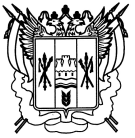 Российская ФедерацияРостовская областьЗаветинский районмуниципальное образование «Федосеевское сельское поселение»Собрание депутатов Федосеевского  сельского поселенияР е ш е н и еО бюджете Федосеевского сельского поселения Заветинского района  на 2015 год и на плановый период 2016и 2017 годов           ПринятоСобранием депутатов                                                                  29 декабря 2014 год       Рассмотрев предоставленный Администрацией Федосеевского сельского поселения проект бюджета сельского поселения на 2015 год и на плановый период 2016 и 2017 годов, руководствуясь Бюджетным кодексом Российской Федерации, проектом Областного закона «Об областном бюджете на 2015 год и на плановый период 2016 и 2017 годов», Решением Заветинского районного Собрания депутатов от 10.11.2007 № 134 «Об утверждении Положения о межбюджетных отношениях органов местного самоуправления муниципального района и поселений Заветинского района» в соответствии с подпунктом 2 пункта 1 статьи 24 Устава муниципального образования «Федосеевское сельское поселение»,  Собрание депутатов Федосеевского сельского поселенияРЕШИЛО:  1. Утвердить основные характеристики бюджета Федосеевского сельского поселения Заветинского района на 2015 год определенные с учетом уровня инфляции, не превышающего 5,0 процентов (декабрь 2015 к декабрю 2014 года):          1) прогнозируемый общий объем доходов бюджета Федосеевского сельского поселения Заветинского района в сумме 9866,0 тыс. рублей;  2) общий объем расходов бюджета Федосеевского сельского поселения Заветинского района в сумме  9866,0 тыс. рублей;  3) предельный объем муниципального долга Федосеевского сельского поселения в сумме 982,6 тыс. рублей;  4) верхний предел муниципального внутреннего долга Федосеевского сельского поселения на 1 января 2016 года в сумме 0,0 тыс. рублей, в том числе верхний предел долга по муниципальным гарантиям Федосеевского сельского поселения в сумме 0,0 тыс. рублей;  5) предельный объем расходов на обслуживание муниципального долга Федосеевского сельского поселения на 2015 год в сумме 0,0 тыс. рублей.  2. Утвердить основные характеристики бюджета Федосеевского сельского поселения Заветинского района на плановый период 2016 и 2017 годов, определенные с учетом уровня инфляции не превышающего 5,0 процентов (декабрь 2016 года к декабрю 2015 года) и 5,0 процентов (декабрь 2017 года к декабрю 2016 года) соответственно:  1) прогнозируемый общий объем доходов бюджета Федосеевского сельского поселения Заветинского района на 2016 год в сумме 5521,6 тыс. рублей и на 2017 год в сумме 5065,2 тыс. рублей;  2) общий объем расходов бюджета Федосеевского сельского поселения Заветинского района на 2016 год в сумме 5521,6 тыс. рублей и на 2017 год в сумме 5065,2 тыс. рублей;  3) предельный объем муниципального долга Федосеевского сельского поселения на 2016 год в сумме 1070,6 тыс. рублей и на 2017 год в сумме 1141,8 тыс. рублей;  4) верхний предел муниципального внутреннего долга Федосеевского сельского поселения на 1 января 2017  года в сумме 0,0 тыс. рублей, в том числе верхний предел долга по муниципальным гарантиям Федосеевского сельского поселения в сумме 0,0 тыс. рублей и верхний предел муниципального внутреннего долга Федосеевского сельского поселения на 1 января 2018 года в сумме 0,0 тыс. рублей, в том числе верхний предел долга по муниципальным гарантиям Федосеевского сельского поселения в сумме 0,0 тыс. рублей;  5) предельный объем расходов на обслуживание муниципального долга Федосеевского сельского поселения на 2016 год в сумме 0,0 тыс. рублей и на 2017 год в сумме 0,0 тыс. рублей;  3. Учесть в бюджете Федосеевского сельского поселения Заветинского района объем поступлений доходов на 2015 год, согласно приложению 1 к настоящему решению, на плановый период 2016 и 2017 годов, согласно приложению 2 к настоящему решению.   4. Утвердить источники финансирования дефицита бюджета Федосеевского сельского поселения Заветинского района на 2015 год, согласно приложению 3 к настоящему решению, на плановый период 2016 и 2017 годов, согласно приложению 4 к настоящему решению.          5. Доходы бюджета Федосеевского сельского поселения Заветинского района, поступившие в 2015 году и плановом периоде 2016 и 2017 годов формируются за счет:  федеральных налогов и сборов, налогов предусмотренных специальными налоговыми режимами, региональных налогов, сборов и неналоговых доходов в соответствии с нормативами, установленными Бюджетным кодексом Российской федерации, проектом Областного закона «Об областном бюджете на 2015 год и на плановый период 2016 и 2017 годов», «О межбюджетных отношениях органов государственной власти и органов местного самоуправления в Ростовской  области» и настоящим решением, а также безвозмездных поступлений, иных неналоговых доходов в соответствии с нормативами распределения доходов в бюджет Федосеевского сельского поселения на 2015 год и на плановый период 2016 и 2017 годов, согласно приложению 5 к настоящему решению.  6. Главные администраторы доходов бюджета Федосеевского сельского поселения Заветинского района и главные администраторы источников финансирования дефицита бюджета Федосеевского сельского поселения Заветинского района.  1) Утвердить перечень главных администраторов доходов Федосеевского сельского поселения Заветинского района – органов местного самоуправления Федосеевского сельского поселения, согласно приложению 6 к настоящему решению;  2) Утвердить перечень главных администраторов доходов бюджета Федосеевского сельского поселения Заветинского района - органов государственной власти Ростовской области, органов государственной власти Российской Федерации, согласно приложению 7 к настоящему решению;  3) Утвердить перечень главных администраторов источников финансирования дефицита бюджета Федосеевского сельского поселения Заветинского района, согласно приложению 8 к настоящему решению.  7. Бюджетные ассигнования бюджета Федосеевского сельского поселения Заветинского района на 2015 год и на плановый период 2016 и 2017 годов.  1) Утвердить распределение бюджетных ассигнований по разделам и подразделам, целевым статьям и видам расходов классификации расходов бюджета Федосеевского сельского поселения Заветинского района на 2015 год, согласно приложению 9 к настоящему решению и на плановый период 2016 и 2017 годов, согласно приложению 10 к настоящему решению;    2) Утвердить ведомственную структуру расходов бюджета Федосеевского сельского поселения Заветинского района на 2015 год, согласно приложению 11 к настоящему решению и на плановый период 2016 и 2017 годов, согласно приложению 12 к настоящему решению.   8. Межбюджетные трансферты.  1)  Утвердить дотацию на выравнивание бюджетной обеспеченности бюджета сельского поселения на 2015 год в сумме 3812,1 тыс. рублей, на 2016 год в сумме 3208,1 тыс. рублей, на 2017 год в сумме 2671,9 тыс. рублей.  2) Утвердить распределение субвенций бюджету  сельского поселения из Фонда компенсаций  на 2015 год в сумме 62,7 тыс. рублей, согласно приложению 15 к настоящему решению, на 2016 год в сумме 62,7 тыс. рублей, согласно приложению 16 к настоящему решению, на 2017 год в сумме 0,2 тыс. рублей, согласно приложению 17 к настоящему решению.   3) Утвердить размер межбюджетных трансфертов, предоставляемых бюджету Заветинского района из бюджета Федосеевского сельского поселения Заветинского района на осуществление полномочий по решению вопросов местного значения в соответствии с заключенными соглашениями  в 2015 году в сумме 199,7 тыс. рублей, согласно приложению № 18 к настоящему решению, в 2016 году в сумме 200,0 тыс.рублей  согласно приложению № 19 к настоящему решению, в 2017 году в сумме 200,3 тыс.рублей согласно приложению № 20 к настоящему решению.  4) Утвердить размеры межбюджетных трансфертов, предоставляемых бюджету  Федосеевского сельского поселения Заветинского района из бюджета  Заветинского района в 2015 году в сумме 4025,9 тыс. рублей, согласно приложению 21 к настоящему решению, в 2016 году в сумме 109,5 тыс. рублей согласно приложению № 22 к настоящему решению, в 2017 году в сумме 109,5 тыс. рублей согласно приложению № 23 к настоящему решению.  9. Особенности исполнения бюджета сельского поселения в 2015 году.   1) Не использованные по состоянию на 1 января 2015 года остатки межбюджетных трансфертов, предоставленных из областного бюджета бюджету сельского поселения в форме субвенций, субсидий и иных межбюджетных трансфертов, имеющих целевое назначение (за исключением остатков субвенций, субсидий и иных межбюджетных трансфертов, перечень которых устанавливается Правительством Ростовской области), подлежат возврату в областной бюджет в течение первых 15 рабочих дней 2015 года.             11. Настоящее решение вступает в силу с 1 января 2015 года.Глава Федосеевского сельского поселения                          А.Р. Ткаченко       Село Федосеевка      29 декабря 2014 года      № 73Нормативы  распределения  доходов в бюджет Федосеевского сельского поселения Заветинского района на 2015 год          (в процентах)Перечень главных администраторов доходов  бюджета Федосеевского сельского  поселения Заветинского района  - органов местного самоуправления района,  органов государственной власти Ростовской области, органов государственной власти  Российской Федерации.Примечание: * Администрация района является главным администратором доходов от продажи земельных участков, государственная собственность на которые не разграничена и которые расположены в границах поселений в консолидированный бюджет районаПеречень главных администраторов источников финансирования дефицита бюджета Федосеевского сельского поселения                                                   Заветинского районаМежбюджетные трансферты, предоставляемые  бюджету  Заветинского района из бюджетов  сельских поселений  на осуществление части полномочий по решению вопросов местного значения в соответствии с заключенными соглашениями в 2015 году(тыс.рублей)Межбюджетные трансферты, предоставляемые  бюджету  Заветинского района из бюджетов  сельских поселений  на осуществление части полномочий по решению вопросов местного значения в соответствии с заключенными соглашениями в 2016 году(тыс.рублей)Межбюджетные трансферты, предоставляемые  бюджету  Заветинского района из бюджетов  сельских поселений  на осуществление части полномочий по решению вопросов местного значения в соответствии с заключенными соглашениями в 2017 году(тыс.рублей)Межбюджетные трансферты предоставляемые бюджету Федосеевского сельского поселения из бюджета Заветинского района на 2015  год                                                                                                        (тыс.рублей)Межбюджетные трансферты предоставляемые бюджету Федосеевского сельского поселения из бюджета Заветинского района на 2016  год                                                                                                        (тыс.рублей)Межбюджетные трансферты предоставляемые бюджету Федосеевского сельского поселения из бюджета Заветинского района на 2017  год                                                                                                                                         (тыс.рублей)Приложение 1к решению Собрания депутатов Федосеевского     сельского    поселения«О бюджете Федосеевского сельского поселения Заветинского районана 2015 год и на плановый период 2016 и 2017 годовОбъем поступлений доходов бюджета Федосеевского сельского поселения на 2015 годОбъем поступлений доходов бюджета Федосеевского сельского поселения на 2015 годОбъем поступлений доходов бюджета Федосеевского сельского поселения на 2015 годОбъем поступлений доходов бюджета Федосеевского сельского поселения на 2015 год                                                                                                                    (тыс. рублей)                                                                                                                    (тыс. рублей)                                                                                                                    (тыс. рублей)Код бюджетной классификации Российской ФедерацииНаименование статьи доходовСумма1 00 00000 00 0000 000НАЛОГОВЫЕ И НЕНАЛОГОВЫЕ ДОХОДЫ1965.31 01 00000 00 0000 000НАЛОГИ НА ПРИБЫЛЬ, ДОХОДЫ522.41 01 02000 01 0000 110Налог на доходы физических лиц522.41 01 02010 01 0000 110Налог на доходы физических лиц с доходов, полученных физическими лицами, являющимися налоговыми резидентами Российской Федерации в виде дивидендов от долевого участия в деятельности организаций522.41 03 00000 00 0000 000НАЛОГИ НА ТОВАРЫ (РАБОТЫ, УСЛУГИ), РЕАЛИЗУЕМЫЕ НА ТЕРРИТОРИИ РОССИЙСКОЙ ФЕДЕРАЦИИ99.31 03 02000 01 0000 110Акцизы по подакцизным товарам (продукции), производимым на территории Российской Федерации99.31 03 02230 01 0000 110Доходы от уплаты акцизов на дизельное топливо, зачисляемые в консолидированные бюджеты субъектов Российской Федерации30.41 03 02240 01 0000 110Доходы от уплаты акцизов на моторные масла для дизельных и (или) карбюраторных (инжекторных) двигателей, зачисляемые в консолидированные бюджеты субъектов Российской Федерации1.11 03 02250 01 0000 110Доходы от уплаты акцизов на автомобильный бензин, производимый на территории Российской Федерации, зачисляемые в консолидированные бюджеты субъектов Российской Федерации66.51 03 02260 01 0000 110Доходы от уплаты акцизов на прямогонный бензин, подлежащие распределению между бюджетами субъектов Российской Федерации и местными бюджетами с учетом установленных дифференцированных нормативов отчислений в местные бюджеты1.31 05 00000 00 0000 000НАЛОГИ НА СОВОКУПНЫЙ ДОХОД58.71 05 01000 00 0000 110Налог, взимаемый в связи с применением упрощенной системы налогообложения3.01 05 01020 01 0000 110Налог, взимаемый с налогоплательщиков, выбравших в качестве объекта налогообложения доходы, уменьшенные на величину расходов3.01 05 03000 00 0000 110Единый сельскохозяйственный налог55.71 05 03010 01 0000 110Единый сельскохозяйственный налог55.71 06 00000 00 0000 000НАЛОГИ НА ИМУЩЕСТВО126.11 06 01000 00 0000 110Налог на имущество физических лиц30.81 06 01030 10 0000 110Налог на имущество физических лиц, взимаемый по ставкам, применяемым к объектам налогообложения, расположенным в границах поселений30.81 06 06000 00 0000 110Земельный налог95.31 06 06010 00 0000 110Земельный налог, взимаемый по ставкам, установленным в соответствии с подпунктом 1 пункта 1 статьи 394 Налогового кодекса Российской Федерации40.01 06 06013 10 0000 110Земельный налог, взимаемый по ставкам, установленным в соответствии с подпунктом 1 пункта 1 статьи 394 Налогового кодекса Российской Федерации и применяемым к объектам налогообложения, расположенным в границах поселений40.01 06 06020 00 0000 110Земельный налог, взимаемый по ставкам, установленным в соответствии с подпунктом 2 пункта 1 статьи 394 Налогового кодекса Российской Федерации55.31 06 06023 10 0000 110Земельный налог, взимаемый по ставкам, установленным в соответствии с подпунктом 2 пункта 1 статьи 394 Налогового кодекса Российской Федерации и применяемым к объектам налогообложения, расположенным в границах поселений55.31 08 00000 00 0000 000ГОСУДАРСТВЕННАЯ ПОШЛИНА3.11 08 04000 01 0000 110Государственная пошлина за совершение нотариальных действий (за исключением действий, совершаемых консульскими учреждениями Российской Федерации)3.11 08 04020 01 0000 110Государственная пошлина за совершение нотариальных действий должностными лицами органов местного самоуправления, уполномоченными в соответствии с законодательными актами Российской Федерации на совершение нотариальных действий3.11 11 00000 00 0000 000ДОХОДЫ ОТ ИСПОЛЬЗОВАНИЯ ИМУЩЕСТВА, НАХОДЯЩЕГОСЯ В ГОСУДАРСТВЕННОЙ И МУНИЦИПАЛЬНОЙ СОБСТВЕННОСТИ1 126.71 11 05000 00 0000 120Доходы, получаемые в виде арендной либо иной платы за передачу в возмездное пользование государственного и муниципального имущества (за исключением имущества бюджетных и автономных учреждений, а также имущества государственных и муниципальных унитарных предприятий, в том числе казенных)1126.71 11 05020 00 0000 120Доходы, получаемые в виде арендной платы за земли после разграничения государственной собственности на землю, а также средства от продажи права на заключение договоров аренды указанных земельных участков (за исключением земельных участков бюджетных и автономных учреждений)1 126.71 11 05025 10 0000 120Доходы, получаемые в виде арендной платы, а также средства от продажи права на заключение договоров аренды за земли, находящиеся в собственности поселений (за исключением земельных участков муниципальных автономных учреждений)1 126.71 16 00000 00 0000 000ШТРАФЫ, САНКЦИИ, ВОЗМЕЩЕНИЕ УЩЕРБА29.01 16 51040 02 0000 140Денежные взыскания (штрафы) установленные законодательством субьекта Российской Федерации за несоблюдение муниципальных правовых актов, зачисляемые в бюджеты поселений29.02 00 00000 00 0000 000БЕЗВОЗМЕЗДНЫЕ ПОСТУПЛЕНИЯ7900.72 02 00000 00 0000 000Безвозмездные поступления от других бюджетов бюджетной системы Российской Федерации7900.72 02 01000 00 0000 151Дотации бюджетам субъектов Российской Федерации и муниципальных образований3812.12 02 01001 00 0000 151Дотации на выравнивание бюджетной обеспеченности3812.12 02 01001 10 0000 151Дотации бюджетам поселений на выравнивание уровня бюджетной обеспеченности3812.12 02 03000 00 0000 151Субвенции бюджетам субъектов Российской Федерации и муниципальных образований62.72 02 03015 00 0000 151Субвенции бюджетам на осуществление первичного воинского учета на территориях, где отсутствуют военные комиссариаты62.52 02 03015 10 0000 151Субвенции бюджетам поселений на осуществление первичного воинского учета на территориях, где отсутствуют военные комиссариаты62.52 02 03024 00 0000 151Субвенции местным бюджетам на выполнение передаваемых полномочий субъектов Российской Федерации0.22 02 03024 10 0000 151Субвенции бюджетам городских и сельских поселений на выполнение передаваемых полномочий субъектов Российской Федерации0.22 02 04000 00 0000 151Иные межбюджетные трансферты4025.92 02 04014 10 0000 151Межбюджетные трансферты, передаваемые бюджетам поселений из бюджетов муниципальных районов на осуществление части полномочий по решению вопросов местного значения в соответствии с заключенными соглашениями20.02 02 04999 00 0000 151Прочие межбюджетные трансферты, передаваемые бюджетам4005.92 02 04999 10 0000 151Прочие межбюджетные трансферты, передаваемые бюджетам поселений4005.9Всего доходов9866.0Приложение 2к решению Собрания депутатов Федосеевского     сельского    поселения«О бюджете Федосеевского сельского поселения Заветинского районана 2015 год и на плановый период 2016 и 2017 годов                                  Объем поступлений доходов  бюджета  Федосеевского сельского поселения на                                         плановый период 2016 и 2017 годов                                  Объем поступлений доходов  бюджета  Федосеевского сельского поселения на                                         плановый период 2016 и 2017 годов                                  Объем поступлений доходов  бюджета  Федосеевского сельского поселения на                                         плановый период 2016 и 2017 годов                                  Объем поступлений доходов  бюджета  Федосеевского сельского поселения на                                         плановый период 2016 и 2017 годов                                  Объем поступлений доходов  бюджета  Федосеевского сельского поселения на                                         плановый период 2016 и 2017 годов                                  Объем поступлений доходов  бюджета  Федосеевского сельского поселения на                                         плановый период 2016 и 2017 годов(тыс. рублей)(тыс. рублей)(тыс. рублей)(тыс. рублей)Код бюджетной классификации Российской ФедерацииНаименование статьи доходовПлановый периодПлановый периодКод бюджетной классификации Российской ФедерацииНаименование статьи доходов2016 год2017 год1 00 00000 00 0000 000НАЛОГОВЫЕ И НЕНАЛОГОВЫЕ ДОХОДЫ2141.32283.61 01 00000 00 0000 000НАЛОГИ НА ПРИБЫЛЬ, ДОХОДЫ564.2609.31 01 02000 01 0000 110Налог на доходы физических лиц564.2609.31 01 02010 01 0000 110Налог на доходы физических лиц с доходов, полученных физическими лицами, являющимися налоговыми резидентами Российской Федерации в виде дивидендов от долевого участия в деятельности организаций564.2609.31 03 00000 00 0000 000НАЛОГИ НА ТОВАРЫ (РАБОТЫ, УСЛУГИ), РЕАЛИЗУЕМЫЕ НА ТЕРРИТОРИИ РОССИЙСКОЙ ФЕДЕРАЦИИ127.2109.71 03 02000 01 0000 110Акцизы по подакцизным товарам (продукции), производимым на территории Российской Федерации127.2109.71 03 02230 01 0000 110Доходы от уплаты акцизов на дизельное топливо, зачисляемые в консолидированные бюджеты субъектов Российской Федерации38.439.61 03 02240 01 0000 110Доходы от уплаты акцизов на моторные масла для дизельных и (или) карбюраторных (инжекторных) двигателей, зачисляемые в консолидированные бюджеты субъектов Российской Федерации1.01.01 03 02250 01 0000 110Доходы от уплаты акцизов на автомобильный бензин, производимый на территории Российской Федерации, зачисляемые в консолидированные бюджеты субъектов Российской Федерации86.668.01 03 02260 01 0000 110Доходы от уплаты акцизов на прямогонный бензин, подлежащие распределению между бюджетами субъектов Российской Федерации и местными бюджетами с учетом установленных дифференцированных нормативов отчислений в местные бюджеты1.21.11 05 00000 00 0000 000НАЛОГИ НА СОВОКУПНЫЙ ДОХОД63.468.41 05 01000 00 0000 110Налог, взимаемый в связи с применением упрощенной системы налогообложения3.23.41 05 01020 01 0000 110Налог, взимаемый с налогоплательщиков, выбравших в качестве объекта налогообложения доходы, уменьшенные на величину расходов3.23.41 05 03000 00 0000 110Единый сельскохозяйственный налог60.265.01 05 03010 01 0000 110Единый сельскохозяйственный налог60.265.01 06 00000 00 0000 000НАЛОГИ НА ИМУЩЕСТВО135.1144.81 06 01000 00 0000 110Налог на имущество физических лиц33.235.81 06 01030 10 0000 110Налог на имущество физических лиц, взимаемый по ставкам, применяемым к объектам налогообложения, расположенным в границах поселений33.235.81 06 06000 00 0000 110Земельный налог101.9109.01 06 06010 00 0000 110Земельный налог, взимаемый по ставкам, установленным в соответствии с подпунктом 1 пункта 1 статьи 394 Налогового кодекса Российской Федерации40.045.01 06 06013 10 0000 110Земельный налог, взимаемый по ставкам, установленным в соответствии с подпунктом 1 пункта 1 статьи 394 Налогового кодекса Российской Федерации и применяемым к объектам налогообложения, расположенным в границах поселений40.045.01 06 06020 00 0000 110Земельный налог, взимаемый по ставкам, установленным в соответствии с подпунктом 2 пункта 1 статьи 394 Налогового кодекса Российской Федерации61.964.01 06 06023 10 0000 110Земельный налог, взимаемый по ставкам, установленным в соответствии с подпунктом 2 пункта 1 статьи 394 Налогового кодекса Российской Федерации и применяемым к объектам налогообложения, расположенным в границах поселений61.964.01 08 00000 00 0000 000ГОСУДАРСТВЕННАЯ ПОШЛИНА3.33.51 08 04000 01 0000 110Государственная пошлина за совершение нотариальных действий (за исключением действий, совершаемых консульскими учреждениями Российской Федерации)3.33.51 08 04020 01 0000 110Государственная пошлина за совершение нотариальных действий должностными лицами органов местного самоуправления, уполномоченными в соответствии с законодательными актами Российской Федерации на совершение нотариальных действий3.33.51 11 00000 00 0000 000ДОХОДЫ ОТ ИСПОЛЬЗОВАНИЯ ИМУЩЕСТВА, НАХОДЯЩЕГОСЯ В ГОСУДАРСТВЕННОЙ И МУНИЦИПАЛЬНОЙ СОБСТВЕННОСТИ1216.81314.11 11 05000 00 0000 120Доходы, получаемые в виде арендной либо иной платы за передачу в возмездное пользование государственного и муниципального имущества (за исключением имущества бюджетных и автономных учреждений, а также имущества государственных и муниципальных унитарных предприятий, в том числе казенных)1 216.81314.11 11 05020 00 0000 120Доходы, получаемые в виде арендной платы за земли после разграничения государственной собственности на землю, а также средства от продажи права на заключение договоров аренды указанных земельных участков (за исключением земельных участков бюджетных и автономных учреждений)1 216.81 314.11 11 05025 10 0000 120Доходы, получаемые в виде арендной платы, а также средства от продажи права на заключение договоров аренды за земли, находящиеся в собственности поселений (за исключением земельных участков муниципальных автономных учреждений)1 216.81 314.11 16 00000 00 0000 000ШТРАФЫ, САНКЦИИ, ВОЗМЕЩЕНИЕ УЩЕРБА31.333.81 16 51040 02 0000 140Денежные взыскания (штрафы) установленные законодательством субьекта Российской Федерации за несоблюдение муниципальных правовых актов, зачисляемые в бюджеты поселений31.333.82 00 00000 00 0000 000БЕЗВОЗМЕЗДНЫЕ ПОСТУПЛЕНИЯ3380.32781.62 02 00000 00 0000 000Безвозмездные поступления от других бюджетов бюджетной системы Российской Федерации3380.32781.62 02 01000 00 0000 151Дотации бюджетам субъектов Российской Федерации и муниципальных образований3208.12671.92 02 01001 00 0000 151Дотации на выравнивание бюджетной обеспеченности3208.12671.92 02 01001 10 0000 151Дотации бюджетам поселений на выравнивание уровня бюджетной обеспеченности3208.12671.92 02 03000 00 0000 151Субвенции бюджетам субъектов Российской Федерации и муниципальных образований62.70.22 02 03015 00 0000 151Субвенции бюджетам на осуществление первичного воинского учета на территориях, где отсутствуют военные комиссариаты62.50.02 02 03015 10 0000 151Субвенции бюджетам поселений на осуществление первичного воинского учета на территориях, где отсутствуют военные комиссариаты62.50.02 02 03024 00 0000 151Субвенции местным бюджетам на выполнение передаваемых полномочий субъектов Российской Федерации0.20.22 02 03024 10 0000 151Субвенции бюджетам городских и сельских поселений на выполнение передаваемых полномочий субъектов Российской Федерации0.20.22 02 04000 00 0000 151Иные межбюджетные трансферты109.5109.52 02 04014 10 0000 151Межбюджетные трансферты, передаваемые бюджетам поселений из бюджетов муниципальных районов на осуществление части полномочий по решению вопросов местного значения в соответствии с заключенными соглашениями20.020.02 02 04999 00 0000 151Прочие межбюджетные трансферты, передаваемые бюджетам89.589.52 02 04999 10 0000 151Прочие межбюджетные трансферты, передаваемые бюджетам поселений89.589.5Всего доходов5521.65065.2Приложение 3к решению Собрания депутатов Федосеевского     сельского    поселения«О бюджете Федосеевского сельского поселения Заветинского районана 2015 год и на плановый период 2016 и 2017 годовПриложение 3к решению Собрания депутатов Федосеевского     сельского    поселения«О бюджете Федосеевского сельского поселения Заветинского районана 2015 год и на плановый период 2016 и 2017 годовПриложение 3к решению Собрания депутатов Федосеевского     сельского    поселения«О бюджете Федосеевского сельского поселения Заветинского районана 2015 год и на плановый период 2016 и 2017 годовПриложение 3к решению Собрания депутатов Федосеевского     сельского    поселения«О бюджете Федосеевского сельского поселения Заветинского районана 2015 год и на плановый период 2016 и 2017 годовИсточники финансирования дефицита Источники финансирования дефицита Источники финансирования дефицита бюджета  Федосеевского сельского поселения Заветинского районана 2015 год                                                                                                                  (тыс. рублей)бюджета  Федосеевского сельского поселения Заветинского районана 2015 год                                                                                                                  (тыс. рублей)бюджета  Федосеевского сельского поселения Заветинского районана 2015 год                                                                                                                  (тыс. рублей)бюджета  Федосеевского сельского поселения Заветинского районана 2015 год                                                                                                                  (тыс. рублей)бюджета  Федосеевского сельского поселения Заветинского районана 2015 год                                                                                                                  (тыс. рублей)Код бюджетной классификации Российской ФедерацииНаименованиеНаименованиеНаименованиеСумма01 00 00 00 00 0000 000ИСТОЧНИКИ ВНУТРЕННЕГО ФИНАНСИРОВАНИЯ ДЕФИЦИТОВ БЮДЖЕТОВИСТОЧНИКИ ВНУТРЕННЕГО ФИНАНСИРОВАНИЯ ДЕФИЦИТОВ БЮДЖЕТОВИСТОЧНИКИ ВНУТРЕННЕГО ФИНАНСИРОВАНИЯ ДЕФИЦИТОВ БЮДЖЕТОВ0.001 05 00 00 00 0000 000Изменение остатков средств на счетах по учету средств бюджетаИзменение остатков средств на счетах по учету средств бюджетаИзменение остатков средств на счетах по учету средств бюджета0.001 05 00 00 00 0000 500Увеличение остатков средств бюджетовУвеличение остатков средств бюджетовУвеличение остатков средств бюджетов9866.001 05 02 00 00 0000 500Увеличение прочих остатков средств бюджетовУвеличение прочих остатков средств бюджетовУвеличение прочих остатков средств бюджетов9866.001 05 02 01 00 0000 510Увеличение прочих остатков денежных средств бюджетовУвеличение прочих остатков денежных средств бюджетовУвеличение прочих остатков денежных средств бюджетов9866.001 05 02 01 10 0000 510Увеличение прочих остатков денежных средств бюджетов сельских поселенийУвеличение прочих остатков денежных средств бюджетов сельских поселенийУвеличение прочих остатков денежных средств бюджетов сельских поселений9866.001 05 00 00 00 0000 600Уменьшение остатков средств бюджетовУменьшение остатков средств бюджетовУменьшение остатков средств бюджетов9866.001 05 02 00 00 0000 600Уменьшение прочих остатков средств бюджетовУменьшение прочих остатков средств бюджетовУменьшение прочих остатков средств бюджетов9866.001 05 02 01 00 0000 610Уменьшение прочих остатков денежных средств бюджетовУменьшение прочих остатков денежных средств бюджетовУменьшение прочих остатков денежных средств бюджетов9866.001 05 02 01 10 0000 610Уменьшение прочих остатков денежных средств бюджетов сельских поселенийУменьшение прочих остатков денежных средств бюджетов сельских поселенийУменьшение прочих остатков денежных средств бюджетов сельских поселений9866.0Всего источников финансирования дефицита областного бюджетаВсего источников финансирования дефицита областного бюджетаВсего источников финансирования дефицита областного бюджета0.0Приложение 4к решению Собрания депутатов Федосеевского     сельского    поселения«О бюджете Федосеевского сельского поселения Заветинского районана 2015 год и на плановый период 2016 и 2017 годовПриложение 4к решению Собрания депутатов Федосеевского     сельского    поселения«О бюджете Федосеевского сельского поселения Заветинского районана 2015 год и на плановый период 2016 и 2017 годовПриложение 4к решению Собрания депутатов Федосеевского     сельского    поселения«О бюджете Федосеевского сельского поселения Заветинского районана 2015 год и на плановый период 2016 и 2017 годовПриложение 4к решению Собрания депутатов Федосеевского     сельского    поселения«О бюджете Федосеевского сельского поселения Заветинского районана 2015 год и на плановый период 2016 и 2017 годовПриложение 4к решению Собрания депутатов Федосеевского     сельского    поселения«О бюджете Федосеевского сельского поселения Заветинского районана 2015 год и на плановый период 2016 и 2017 годовИсточники финансирования дефицита Источники финансирования дефицита Источники финансирования дефицита Источники финансирования дефицита Источники финансирования дефицита бюджета  Федосеевского сельского поселения Заветинского района 2016 год                                                                                                                  (тыс. рублей)бюджета  Федосеевского сельского поселения Заветинского района 2016 год                                                                                                                  (тыс. рублей)бюджета  Федосеевского сельского поселения Заветинского района 2016 год                                                                                                                  (тыс. рублей)бюджета  Федосеевского сельского поселения Заветинского района 2016 год                                                                                                                  (тыс. рублей)бюджета  Федосеевского сельского поселения Заветинского района 2016 год                                                                                                                  (тыс. рублей)бюджета  Федосеевского сельского поселения Заветинского района 2016 год                                                                                                                  (тыс. рублей)Код бюджетной классификации Российской ФедерацииНаименованиеНаименованиеПлановый периодПлановый периодПлановый период2016 год2017 год2017 год01 00 00 00 00 0000 000ИСТОЧНИКИ ВНУТРЕННЕГО ФИНАНСИРОВАНИЯ ДЕФИЦИТОВ БЮДЖЕТОВИСТОЧНИКИ ВНУТРЕННЕГО ФИНАНСИРОВАНИЯ ДЕФИЦИТОВ БЮДЖЕТОВ0.00.00.001 05 00 00 00 0000 000Изменение остатков средств на счетах по учету средств бюджетаИзменение остатков средств на счетах по учету средств бюджета0.00.00.001 05 00 00 00 0000 500Увеличение остатков средств бюджетовУвеличение остатков средств бюджетов5521.65065.25065.201 05 02 00 00 0000 500Увеличение прочих остатков средств бюджетовУвеличение прочих остатков средств бюджетов5521.65065.25065.201 05 02 01 00 0000 510Увеличение прочих остатков денежных средств бюджетовУвеличение прочих остатков денежных средств бюджетов5521.65065.25065.201 05 02 01 10 0000 510Увеличение прочих остатков денежных средств бюджетов сельских поселенийУвеличение прочих остатков денежных средств бюджетов сельских поселений5521.65065.25065.201 05 00 00 00 0000 600Уменьшение остатков средств бюджетовУменьшение остатков средств бюджетов5521.65065.25065.201 05 02 00 00 0000 600Уменьшение прочих остатков средств бюджетовУменьшение прочих остатков средств бюджетов5521.65065.25065.201 05 02 01 00 0000 610Уменьшение прочих остатков денежных средств бюджетовУменьшение прочих остатков денежных средств бюджетов5521.6       5065.2       5065.201 05 02 01 10 0000 610Уменьшение прочих остатков денежных средств бюджетов сельских поселенийУменьшение прочих остатков денежных средств бюджетов сельских поселений5521.65065.25065.2Всего источников внутреннего финансирования дефицита местного бюджетаВсего источников внутреннего финансирования дефицита местного бюджета0.00.00.0Приложение 5к решению Собрания депутатов Федосеевского     сельского    поселения«О бюджете Федосеевского сельского поселения Заветинского районана 2015 год и на плановый период 2016 и 2017 годовКод бюджетной     
классификации РФНаименование доходаНорматив1231 09 00000 00 0000 000Задолженность и перерасчеты по отмененным налогам, сборам и иным обязательным платежам1 09 04053 10 0000 110Земельный налог (по обязательствам, возникшим до        1 января 2006 года), мобилизуемый на территориях поселений1001 11 00000 00 0000 000 Доходы от использования имущества, находящегося в государственной и       
муниципальной собственности1 11 01050 10 0000 120 Доходы в виде прибыли, приходящейся на доли в уставных (складочных) капиталах хозяйственных товариществ и обществ, или дивидендов по акциям, принадлежащим поселениям1001 11 02033 10 0000 120 Доходы от размещения временно свободных средств бюджетов поселений1001 11 02085 10 0000 120 Доходы от размещения сумм, аккумулируемых в ходе проведения аукционов по продаже акций, находящихся в собственности поселений1001 11 05013 10 0000 120Доходы, получаемые в виде арендной платы за земельные участки, государственная собственность на которые не разграничена и которые расположены в границах поселений, а также средства от продажи права на заключение договоров аренды указанных земельных участков1 11 05025 10 0000 120 Доходы, получаемые в виде арендной платы, а также средства от продажи права на заключение договоров аренды за земли, находящиеся в собственности поселений (за исключением земельных участков муниципальных бюджетных и автономных учреждений)1001 11 05035 10 0000 120 Доходы от сдачи в аренду имущества, находящегося в оперативном управлении органов управления поселений и созданных ими учреждений (за исключением имущества муниципальных бюджетных и автономных учреждений)1001 11 07015 10 0000 120 Доходы от перечисления части прибыли, остающейся после уплаты налогов и иных 
обязательных платежей муниципальных унитарных предприятий, созданных поселениями1001 11 08050 10 0000 120Средства, получаемые от передачи имущества, находящегося в собственности поселений (за исключением имущества муниципальных бюджетных и автономных учреждений, а также имущества муниципальных унитарных предприятий, в том числе казенных), в залог, в доверительное управление1001 11 09015 10 0000 120 Доходы от распоряжения правами на результаты интеллектуальной деятельности военного, специального и двойного назначения, находящимися в собственности  поселений1001 11 09025 10 0000 120 Доходы от распоряжения правами на результаты научно-технической деятельности, находящимися в собственности поселений1001 11 09035 10 0000 120 Доходы от эксплуатации и использования имущества автомобильных дорог, находящихся в собственности  поселений1001 11 09045 10 0000 120 Прочие поступления от использования имущества, находящегося в собственности поселений (за исключением имущества муниципальных бюджетных и автономных учреждений, а также имущества муниципальных унитарных предприятий, в том числе казенных)1001 12 00000 00 0000 000 Платежи при пользовании природными ресурсами                              1 12 05050 10 0000 120Плата за пользование водными объектами, находящимися в собственности поселений1001 13 00000 00 0000 000Доходы от оказания платных услуг (работ) и компенсации затрат государства 1 13 02995 10 0000 130 Прочие доходы от компенсации затрат  бюджетов поселений1001 14 00000 00 0000 000 Доходы от продажи материальных и нематериальных активов                     1 14 01050 10 0000 410 Доходы от продажи квартир, находящихся в собственности   поселений 1001 14 02052 10 0000 410Доходы от реализации имущества, находящегося в оперативном управлении учреждений, находящихся в ведении органов управления поселений (за исключением имущества муниципальных бюджетных и автономных учреждений), в части реализации основных средств по указанному имуществу1001 14 02052 10 0000 440Доходы от реализации имущества, находящегося в оперативном управлении учреждений, находящихся в ведении органов управления поселений (за исключением имущества муниципальных бюджетных и автономных учреждений), в части реализации материальных запасов по указанному имуществу1001 14 02053 10 0000 410 Доходы от реализации иного имущества, находящегося в собственности поселений (за исключением имущества муниципальных бюджетных и автономных учреждений, а также имущества муниципальных унитарных предприятий, в том числе казенных), в части реализации основных средств по указанному имуществу1001 14 02053 10 0000 440 Доходы от реализации иного имущества, находящегося в собственности поселений (за исключением имущества муниципальных бюджетных и автономных учреждений, а также имущества муниципальных унитарных предприятий, в том числе казенных), в части реализации материальных запасов по указанному имуществу1001 14 03050 10 0000 410 Средства от распоряжения и реализации 
конфискованного и иного имущества,     
обращенного в доходы поселений (в части реализации основных средств  по указанному имуществу)               1001 14 03050 10 0000 440 Средства от распоряжения и реализации 
конфискованного и иного имущества,     
обращенного в доходы  поселений (в части реализации материальных запасов по указанному имуществу)       1001 14 04050 10 0000 420 Доходы от продажи нематериальных активов, находящихся в собственности поселений 1001 14 06013 10 0000 430Доходы от продажи земельных участков, государственная собственность на которые не разграничена и которые расположены в границах поселений501 14 06025 10 0000 430Доходы от продажи земельных участков, находящихся в собственности поселений (за исключением земельных участков муниципальных  бюджетных и автономных учреждений)1001 15 00000 00 0000 000 Административные платежи и сборы       1 15 02050 10 0000 140 Платежи, взимаемые органами местного самоуправления (организациями) поселений за выполнение определенных функций1001 16 00000 00 0000 000 Штрафы, санкции, возмещение ущерба     1 16 18050 10 0000 140 Денежные взыскания (штрафы) за нарушение бюджетного законодательства (в части  бюджетов поселений) 1001 16 23050 10 0000 140 Доходы от возмещения ущерба при возникновении страховых случаев, когда выгодоприобретателями выступают получатели средств бюджетов поселений1001 16 25074 10 0000 140Денежные взыскания (штрафы) за нарушение лесного законодательства на лесных участках, находящихся в собственности поселений1001 16 25085 10 0000 140Денежные взыскания (штрафы) за нарушение водного законодательства, установленное на водных объектах, находящихся в собственности поселений1001 16 33050 10 0000 140Денежные взыскания (штрафы) за нарушение законодательства Российской Федерации о размещении заказов на поставки товаров, выполнение работ, оказание услуг для нужд поселений1001 16 51040 02 0000 140Денежные взыскания (штрафы), установленные законами субъектов Российской Федерации за несоблюдение муниципальных правовых актов, зачисляемые в бюджеты поселений1001 17 00000 00 0000 000 Прочие неналоговые доходы1001 17 01050 10 0000 180 Невыясненные поступления, зачисляемые в бюджеты поселений1001 17 02020 10 0000 180 Возмещение потерь сельскохозяйственного производства, связанных с изъятием сельскохозяйственных годий, расположенных на территориях поселений (по обязательствам, возникшим до 1 января 2008 года)1001 17 05050 10 0000 180 Прочие неналоговые доходы бюджетов поселений2 02 00000 00 0000 000Безвозмездные поступления от других бюджетов бюджетной системы Российской Федерации1002 02 01001 10 0000 151Дотации бюджетам поселений на выравнивание  бюджетной обеспеченности1002 02 01999 10 0000 151Прочие дотации бюджетам поселений1002 02 03015 10 0000 151Субвенции бюджетам поселений на осуществление первичного воинского  учета на территориях, где отсутствуют военные комиссариаты1002 02 03024 10 0000 151Субвенции бюджетам поселений на выполнение передаваемых полномочий субъектов Российской Федерации1002 02 03999 10 0000 151Прочие субвенции бюджетам поселений1002 02 04012 10 0000 151Межбюджетные  трансферты,  передаваемые  бюджетам поселений для компенсации дополнительных расходов, возникших в результате решений, принятых органами власти другого уровня 1002 02 04014 10 0000 151Межбюджетные  трансферты,  передаваемые  бюджетам поселений из  бюджетов  муниципальных районов  на осуществление   части   полномочий   по   решению вопросов  местного  значения  в  соответствии   с заключенными соглашениями1002 02 04999 10 0000 151Прочие межбюджетные трансферты, передаваемые бюджетам поселений1002 02 09054 10 0000 151Прочие безвозмездные поступления в бюджеты поселений от бюджетов муниципальных районов1002 07 05000 10 0000 180Прочие безвозмездные поступления в бюджеты поселений100Приложение 6к решению Собрания депутатов Федосеевского     сельского    поселения«О бюджете Федосеевского сельского поселения Заветинского районана 2015 год и на плановый период 2016 и 2017 годовПриложение 6к решению Собрания депутатов Федосеевского     сельского    поселения«О бюджете Федосеевского сельского поселения Заветинского районана 2015 год и на плановый период 2016 и 2017 годовПеречень главных администраторов доходов бюджета Федосеевского сельского поселения Заветинского района - органов местного самоуправления Федосеевского сельского поселенияПеречень главных администраторов доходов бюджета Федосеевского сельского поселения Заветинского района - органов местного самоуправления Федосеевского сельского поселенияПеречень главных администраторов доходов бюджета Федосеевского сельского поселения Заветинского района - органов местного самоуправления Федосеевского сельского поселенияПеречень главных администраторов доходов бюджета Федосеевского сельского поселения Заветинского района - органов местного самоуправления Федосеевского сельского поселенияПеречень главных администраторов доходов бюджета Федосеевского сельского поселения Заветинского района - органов местного самоуправления Федосеевского сельского поселенияКод бюджетной классификацииРоссийской ФедерацииКод бюджетной классификацииРоссийской ФедерацииКод бюджетной классификацииРоссийской ФедерацииНаименование главного администратора доходов   бюджета сельского  поселенияНаименование главного администратора доходов   бюджета сельского  поселенияглавного админист-ратора доходовглавного админист-ратора доходовдоходов  бюджета сельского поселенияНаименование главного администратора доходов   бюджета сельского  поселенияНаименование главного администратора доходов   бюджета сельского  поселения11233Администрация Федосеевского сельского поселенияАдминистрация Федосеевского сельского поселения9519511 08 04020 01 1000 110Государственная пошлина за совершение нотариальных действий должностными лицами органов местного самоуправления, уполномоченными в соответствии с законодательными актами Российской Федерации на совершение нотариальных действийГосударственная пошлина за совершение нотариальных действий должностными лицами органов местного самоуправления, уполномоченными в соответствии с законодательными актами Российской Федерации на совершение нотариальных действий9519511 08 04020 01 2000 110Пени по государственной пошлине за совершение нотариальных действий должностными лицами органов местного самоуправления, уполномоченными в соответствии с законодательными актами Российской Федерации на совершение нотариальных действийПени по государственной пошлине за совершение нотариальных действий должностными лицами органов местного самоуправления, уполномоченными в соответствии с законодательными актами Российской Федерации на совершение нотариальных действий9519511 08 04020 01 3000 110Штрафы по государственной пошлине за совершение нотариальных действий должностными лицами органов местного самоуправления, уполномоченными в соответствии с законодательными актами Российской Федерации на совершение нотариальных действийШтрафы по государственной пошлине за совершение нотариальных действий должностными лицами органов местного самоуправления, уполномоченными в соответствии с законодательными актами Российской Федерации на совершение нотариальных действий9519511 08 04020 01 4000 100Прочие поступления по государственной пошлине за совершение нотариальных действий должностными лицами органов местного самоуправления, уполномоченными в соответствии с законодательными актами Российской Федерации на совершение нотариальных действийПрочие поступления по государственной пошлине за совершение нотариальных действий должностными лицами органов местного самоуправления, уполномоченными в соответствии с законодательными актами Российской Федерации на совершение нотариальных действий9519511 11 01050 10 0000 120 Доходы в виде прибыли, приходящейся на доли в уставных (складочных) капиталах хозяйственных товариществ и обществ, или дивидендов по акциям, принадлежащим поселениямДоходы в виде прибыли, приходящейся на доли в уставных (складочных) капиталах хозяйственных товариществ и обществ, или дивидендов по акциям, принадлежащим поселениям9519511 11 02033 10 0000 120Доходы от размещения временно  свободных средств бюджетов поселенийДоходы от размещения временно  свободных средств бюджетов поселений9519511 11 02085 10 0000 120Доходы      от    размещения       сумм, аккумулируемых   в   ходе     проведения аукционов по продаже акций,  находящихся в собственности поселенийДоходы      от    размещения       сумм, аккумулируемых   в   ходе     проведения аукционов по продаже акций,  находящихся в собственности поселений9519511 11 05025 10 0000 120Доходы получаемые в виде арендной платы а также средства от продажи права на заключение договоров аренды за земли находящиеся в собственности поселений (за исключением земельных участков муниципальных бюджетных и автономных учреждений )Доходы получаемые в виде арендной платы а также средства от продажи права на заключение договоров аренды за земли находящиеся в собственности поселений (за исключением земельных участков муниципальных бюджетных и автономных учреждений )9519511 11 05035 10 0000 120Доходы от  сдачи  в  аренду   имущества, находящегося в оперативном    управлении органов управления поселений и созданных ими учреждений (за исключением имущества муниципальных бюджетных и автономных учреждений)Доходы от  сдачи  в  аренду   имущества, находящегося в оперативном    управлении органов управления поселений и созданных ими учреждений (за исключением имущества муниципальных бюджетных и автономных учреждений)9519511 11 07015 10 0000 120Доходы от перечисления   части  прибыли, остающейся после уплаты налогов  и  иных обязательных   платежей    муниципальных унитарных предприятий,         созданных поселениямиДоходы от перечисления   части  прибыли, остающейся после уплаты налогов  и  иных обязательных   платежей    муниципальных унитарных предприятий,         созданных поселениями9519511 11 08050 10 0000 120Средства, получаемые от передачи имущества, находящегося в собственности поселений (за исключением имущества муниципальных бюджетных и автономных учреждений, а также имущества муниципальных унитарных предприятий, в том числе казенных) в залог, в доверительное управлениеСредства, получаемые от передачи имущества, находящегося в собственности поселений (за исключением имущества муниципальных бюджетных и автономных учреждений, а также имущества муниципальных унитарных предприятий, в том числе казенных) в залог, в доверительное управление9519511 11 09015 10 0000 120Доходы от распоряжения правами на результаты интеллектуальной деятельности военного, специального и двойного назначения, находящимися в собственности поселенийДоходы от распоряжения правами на результаты интеллектуальной деятельности военного, специального и двойного назначения, находящимися в собственности поселений9519511 11 09025 10 0000 120Доходы от распоряжения правами на результаты научно-технической деятельности, находящимися в собственности поселенийДоходы от распоряжения правами на результаты научно-технической деятельности, находящимися в собственности поселений9519511 11 09035 10 0000 120Доходы от эксплуатации и использования имущества автомобильных дорог, находящихся в собственности поселенийДоходы от эксплуатации и использования имущества автомобильных дорог, находящихся в собственности поселений9519511 11 09045 10 0000 120Прочие поступления от использования имущества, находящегося в собственности поселений (за исключением имущества муниципальных бюджетных и автономных учреждений а также имущества муниципальных унитарных предприятий, в том числе казенных)Прочие поступления от использования имущества, находящегося в собственности поселений (за исключением имущества муниципальных бюджетных и автономных учреждений а также имущества муниципальных унитарных предприятий, в том числе казенных)9519511 12 05050 10 0000 120Плата за пользование водными объектами, находящимися в собственности поселенийПлата за пользование водными объектами, находящимися в собственности поселений9519511 13 02995 10 0000 130Прочие доходы от компенсации затрат  бюджетов поселенийПрочие доходы от компенсации затрат  бюджетов поселений9519511 14 01050 10 0000 410Доходы от продажи квартир, находящихся  в собственности поселенийДоходы от продажи квартир, находящихся  в собственности поселений9519511 14 02052 10 0000 410Доходы от реализации имущества, находящегося в оперативном управлении учреждений, находящихся в ведении органов управления поселений (за исключением имущества муниципальных бюджетных и автономных учреждений), в части реализации основных средств по указанному имуществуДоходы от реализации имущества, находящегося в оперативном управлении учреждений, находящихся в ведении органов управления поселений (за исключением имущества муниципальных бюджетных и автономных учреждений), в части реализации основных средств по указанному имуществу9519511 14 02052 10 0000 440Доходы от реализации имущества, находящегося в оперативном управлении учреждений, находящихся в ведении органов управления поселений (за исключением имущества муниципальных бюджетных и автономных учреждений), в части реализации материальных запасов по указанному имуществуДоходы от реализации имущества, находящегося в оперативном управлении учреждений, находящихся в ведении органов управления поселений (за исключением имущества муниципальных бюджетных и автономных учреждений), в части реализации материальных запасов по указанному имуществу9519511 14 02053 10 0000 410Доходы от реализации иного имущества, находящегося в собственности поселений (за исключением имущества муниципальных бюджетных и автономных учреждений, а также имущества муниципальных унитарных предприятий, в том числе казенных), в части реализации основных средств по указанному имуществуДоходы от реализации иного имущества, находящегося в собственности поселений (за исключением имущества муниципальных бюджетных и автономных учреждений, а также имущества муниципальных унитарных предприятий, в том числе казенных), в части реализации основных средств по указанному имуществу9519511 14 02053 10 0000 440Доходы от реализации иного имущества, находящегося в собственности поселений (за исключением имущества муниципальных бюджетных и автономных учреждений, а также имущества муниципальных унитарных предприятий, в том числе казенных), в части реализации материальных запасов по указанному имуществуДоходы от реализации иного имущества, находящегося в собственности поселений (за исключением имущества муниципальных бюджетных и автономных учреждений, а также имущества муниципальных унитарных предприятий, в том числе казенных), в части реализации материальных запасов по указанному имуществу9519511 14 03050 10 0000 410Средства  от распоряжения и реализации конфискованного и иного имущества, обращенного в доходы поселений (в части реализации основных средств по указанному имуществу)Средства  от распоряжения и реализации конфискованного и иного имущества, обращенного в доходы поселений (в части реализации основных средств по указанному имуществу)9519511 14 03050 10 0000 440Средства  от распоряжения и реализации конфискованного и иного имущества, обращенного в доходы поселений (в части реализации материальных запасов по указанному имуществу)Средства  от распоряжения и реализации конфискованного и иного имущества, обращенного в доходы поселений (в части реализации материальных запасов по указанному имуществу)9519511 14 04050 10 0000 420Доходы от продажи нематериальных активов, находящихся в собственности поселенийДоходы от продажи нематериальных активов, находящихся в собственности поселений9519511 14 06025 10 0000 430 Доходы от продажи земельных участков, находящихся в собственности поселений (за исключением земельных участков муниципальных  бюджетных и автономных учреждений)Доходы от продажи земельных участков, находящихся в собственности поселений (за исключением земельных участков муниципальных  бюджетных и автономных учреждений)9519511 15 02050 10 0000 140Платежи, взимаемые органами местного самоуправления (организациями) поселений за выполнение определенных функцийПлатежи, взимаемые органами местного самоуправления (организациями) поселений за выполнение определенных функций9519511 16 18050 10 0000 140Денежные взыскания (штрафы) за нарушение бюджетного законодательства (в части бюджетов поселений)Денежные взыскания (штрафы) за нарушение бюджетного законодательства (в части бюджетов поселений)9519511 16 23050 10 0000 140Доходы от возмещения ущерба при возникновении страховых случаев, когда выгодоприобретателями выступают получатели средств бюджетов поселенийДоходы от возмещения ущерба при возникновении страховых случаев, когда выгодоприобретателями выступают получатели средств бюджетов поселений9519511 17 01050 10 0000 180Невыясненные поступления, зачисляемые  в бюджеты поселенийНевыясненные поступления, зачисляемые  в бюджеты поселений9519511 17 02020 10 0000 180Возмещение потерь сельскохозяйственного производства, связанных с изъятием сельскохозяйственных угодий, расположенных на территориях поселений (по обязательствам возникшим до 1 января 2008 года)Возмещение потерь сельскохозяйственного производства, связанных с изъятием сельскохозяйственных угодий, расположенных на территориях поселений (по обязательствам возникшим до 1 января 2008 года)9519511 17 05050 10 0000 180Прочие неналоговые доходы  бюджетов поселенийПрочие неналоговые доходы  бюджетов поселений9519512 02 01001 10 0000 151Дотации бюджетам поселений на выравнивание  бюджетной обеспеченностиДотации бюджетам поселений на выравнивание  бюджетной обеспеченности9519512 02 01999 10 0000 151Прочие дотации бюджетам поселенийПрочие дотации бюджетам поселений9519512 02 03015 10 0000 151 Субвенции бюджетам поселений на осуществление  первичного воинского учета на территориях, где отсутствуют  военные комиссариатыСубвенции бюджетам поселений на осуществление  первичного воинского учета на территориях, где отсутствуют  военные комиссариаты9519512 02 03024 10 0000 151Субвенции бюджетам поселений на выполнение передаваемых полномочий субъектов Российской ФедерацииСубвенции бюджетам поселений на выполнение передаваемых полномочий субъектов Российской Федерации9519512 02 03999 10 0000 151Прочие субвенции бюджетам поселенийПрочие субвенции бюджетам поселений9519512 02 04012 10 0000 151Межбюджетные трансферты, передаваемые бюджетам поселений для компенсации дополнительных расходов, возникших в результате решений, принятых органами власти другого уровняМежбюджетные трансферты, передаваемые бюджетам поселений для компенсации дополнительных расходов, возникших в результате решений, принятых органами власти другого уровня9519512 02 04014 10 0000 151Межбюджетные трансферты, передаваемые бюджетам поселений из бюджетов муниципальных районов на осуществление части полномочий по решению вопросов местного значения в соответствии с заключенными соглашениямиМежбюджетные трансферты, передаваемые бюджетам поселений из бюджетов муниципальных районов на осуществление части полномочий по решению вопросов местного значения в соответствии с заключенными соглашениями9519512 02 04999 10 0000 151Прочие межбюджетные трансферты, передаваемые бюджетам поселенийПрочие межбюджетные трансферты, передаваемые бюджетам поселений9519512 02 09054 10 0000 151Прочие безвозмездные поступления в бюджеты поселений от бюджетов муниципальных районовПрочие безвозмездные поступления в бюджеты поселений от бюджетов муниципальных районов9519512 07 05000 10 0000 180Прочие безвозмездные поступления в бюджеты поселенийПрочие безвозмездные поступления в бюджеты поселений9519512 08 05000 10 0000 180Перечисления из бюджетов поселений (в бюджеты поселений) для осуществления возврата (зачета) излишне уплаченных или излишне взысканных сумм налогов, сборов и иных платежей, а также сумм процентов за несвоевременное осуществление такого возврата и процентов, начисленных на излишне взысканные суммыПеречисления из бюджетов поселений (в бюджеты поселений) для осуществления возврата (зачета) излишне уплаченных или излишне взысканных сумм налогов, сборов и иных платежей, а также сумм процентов за несвоевременное осуществление такого возврата и процентов, начисленных на излишне взысканные суммы9519512 19 05000 10 0000 151Возврат остатков субсидий, субвенций и иных межбюджетных трансфертов, имеющих целевое назначение, прошлых лет из бюджетов поселенийВозврат остатков субсидий, субвенций и иных межбюджетных трансфертов, имеющих целевое назначение, прошлых лет из бюджетов поселенийПриложение 7к решению Собрания депутатов Федосеевского     сельского    поселения«О бюджете Федосеевского сельского поселения Заветинского районана 2015 год и на плановый период 2016 и 2017 годовПриложение 7к решению Собрания депутатов Федосеевского     сельского    поселения«О бюджете Федосеевского сельского поселения Заветинского районана 2015 год и на плановый период 2016 и 2017 годовКод бюджетной классификации Российской ФедерацииКод бюджетной классификации Российской ФедерацииНаименование главного администратора доходов бюджета сельского поселенияглавного администратора доходовдоходов бюджета сельского поселенияФедеральное казначействоФедеральное казначейство1001 03 02230 01 0000 110Доходы от уплаты акцизов на дизельное топливо, подлежащие распределению между бюджетами субъектов Российской Федерации и местными бюджетами с учетом установленных дифференцированных нормативов отчислений в местные бюджеты1001 03 02240 01 0000 110Доходы от уплаты акцизов на моторные масла для дизельных и (или) карбюраторных (инжекторных) двигателей, подлежащие распределению между бюджетами субъектов Российской Федерации и местными бюджетами с учетом установленных дифференцированных нормативов отчислений в местные бюджеты1001 03 02250 01 0000 110Доходы от уплаты акцизов на автомобильный бензин, подлежащие распределению между бюджетами субъектов Российской Федерации и местными бюджетами с учетом установленных дифференцированных нормативов отчислений в местные бюджеты1001 03 02260 01 0000 110Доходы от уплаты акцизов на прямогонный бензин, подлежащие распределению между бюджетами субъектов Российской Федерации и местными бюджетами с учетом установленных дифференцированных нормативов отчислений в местные бюджетыМежрайонная инспекция Федеральной налоговой службы России № 9по Ростовской областиМежрайонная инспекция Федеральной налоговой службы России № 9по Ростовской области1821 01 02010 01 0000 110Налог на доходы физических лиц с доходов, источником которых является налоговый агент, за исключением доходов, в отношении которых исчисление и уплата налога осуществляются в соответствии со статьями 227, 227.1 и 228 Налогового кодекса Российской Федерации1821 05 01011 01 0000 110Налог, взимаемый с налогоплательщиков, выбравших в качестве объекта налогообложения  доходы1821 05 01012 01 0000 110Налог, взимаемый с налогоплательщиков, выбравших в качестве объекта налогообложения  доходы (за налоговые периоды, истекшие до 1 января 2011 года)1821 05 01021 01 0000 110Налог, взимаемый с налогоплательщиков, выбравших в качестве объекта налогообложения доходы, уменьшенные на величину расходов1821 05 01022 01 0000 110Налог, взимаемый с налогоплательщиков, выбравших в качестве объекта налогообложения доходы, уменьшенные на величину расходов (за налоговые периоды, истекшие до 1 января 2011 года)1821 05 03010 01 0000 110Единый сельскохозяйственный налог1821 05 03020 01 0000 110Единый сельскохозяйственный налог (за налоговые периоды, истекшие до 1 января 2011 года)1821 06 01030 10 0000 110   Налог на имущество физических лиц, взимаемый по ставкам, применяемым к объектам налогообложения, расположенным в границах поселений1821 06 06013 10 0000 110 Земельный налог, взимаемый по ставкам, установленным в соответствии с подпунктом 1 пункта   1 статьи 394  Налогового кодекса Российской Федерации и применяемым к объектам налогообложения, расположенным в границах поселений1821 06 06023 10 0000 110Земельный налог, взимаемый по ставкам, установленным в соответствии с подпунктом 2 пункта 1 статьи  394 Налогового кодекса Российской Федерации и применяемым к объектам налогообложения, расположенным в границах поселений1821 09 04053 10 0000 110Земельный налог (по обязательствам, возникшим до 1 января 2006  года), мобилизуемый на территориях поселенийПравительство Ростовской областиПравительство Ростовской области802 1 16 51040 02 0000 140Денежные взыскания (штрафы), установленные законами субъектов Российской Федерации за несоблюдение муниципальных правовых актов, зачисляемые в бюджеты поселенийМинистерство имущественных и земельных отношений, финансового оздоровления предприятий, организаций Ростовской областиМинистерство имущественных и земельных отношений, финансового оздоровления предприятий, организаций Ростовской области8151 11 05013 10 0000 120Доходы, получаемые в виде арендной платы за земельные участки, государственная собственность на которые не разграничена и которые расположены в границах поселений, а также средства от продажи права на заключение договоров аренды указанных земельных участков                         Администрация  Заветинского района                         Администрация  Заветинского района9021 14 06013 10 0000 430Доходы от продажи земельных  участков, государственная собственность на которые не разграничена и которые расположены в  границах  поселений*Приложение 8к решению Собрания депутатов Федосеевского     сельского    поселения «О бюджете Федосеевского сельского поселения Заветинского районана 2015 год и на плановый период 2016 и 2017 годовКод бюджетной классификации Российской ФедерацииКод бюджетной классификации Российской ФедерацииНаименование главного администратора источников финансирования дефицита  бюджетасельского поселенияНаименование главного администратора источников финансирования дефицита  бюджетасельского поселенияглавного администратораисточников финансирования дефицита бюджета сельского поселенияНаименование главного администратора источников финансирования дефицита  бюджетасельского поселенияНаименование главного администратора источников финансирования дефицита  бюджетасельского поселенияглавного администратораисточников финансирования дефицита бюджета сельского поселенияНаименование главного администратора источников финансирования дефицита  бюджетасельского поселенияНаименование главного администратора источников финансирования дефицита  бюджетасельского поселенияглавного администратораисточников финансирования дефицита бюджета сельского поселенияНаименование главного администратора источников финансирования дефицита  бюджетасельского поселенияНаименование главного администратора источников финансирования дефицита  бюджетасельского поселения1233951 Администрация Федосеевского сельского поселения Администрация Федосеевского сельского поселения Администрация Федосеевского сельского поселения95101 05 02 01 10 0000 51001 05 02 01 10 0000 510Увеличение прочих остатков денежных средств бюджетов  поселений95101 05 02 01 10 0000 61001 05 02 01 10 0000 610Уменьшение прочих остатков денежных средств бюджетов поселенийПриложение 9к решению Собрания депутатов Федосеевского     сельского    поселения «О бюджете Федосеевского сельского поселения Заветинского районана 2015 год и на плановый период 2016 и 2017 годовПриложение 9к решению Собрания депутатов Федосеевского     сельского    поселения «О бюджете Федосеевского сельского поселения Заветинского районана 2015 год и на плановый период 2016 и 2017 годовПриложение 9к решению Собрания депутатов Федосеевского     сельского    поселения «О бюджете Федосеевского сельского поселения Заветинского районана 2015 год и на плановый период 2016 и 2017 годовПриложение 9к решению Собрания депутатов Федосеевского     сельского    поселения «О бюджете Федосеевского сельского поселения Заветинского районана 2015 год и на плановый период 2016 и 2017 годовПриложение 9к решению Собрания депутатов Федосеевского     сельского    поселения «О бюджете Федосеевского сельского поселения Заветинского районана 2015 год и на плановый период 2016 и 2017 годовПриложение 9к решению Собрания депутатов Федосеевского     сельского    поселения «О бюджете Федосеевского сельского поселения Заветинского районана 2015 год и на плановый период 2016 и 2017 годовПриложение 9к решению Собрания депутатов Федосеевского     сельского    поселения «О бюджете Федосеевского сельского поселения Заветинского районана 2015 год и на плановый период 2016 и 2017 годовРаспределение бюджетных ассигнований Распределение бюджетных ассигнований Распределение бюджетных ассигнований Распределение бюджетных ассигнований Распределение бюджетных ассигнований Распределение бюджетных ассигнований Распределение бюджетных ассигнований Распределение бюджетных ассигнований Распределение бюджетных ассигнований Распределение бюджетных ассигнований по разделам, подразделам, целевым статьям (государственнымпо разделам, подразделам, целевым статьям (государственнымпо разделам, подразделам, целевым статьям (государственнымпо разделам, подразделам, целевым статьям (государственнымпо разделам, подразделам, целевым статьям (государственнымпо разделам, подразделам, целевым статьям (государственнымпо разделам, подразделам, целевым статьям (государственнымпо разделам, подразделам, целевым статьям (государственнымпо разделам, подразделам, целевым статьям (государственнымпо разделам, подразделам, целевым статьям (государственным программам Ростовской области и непрограммным направлениям программам Ростовской области и непрограммным направлениям программам Ростовской области и непрограммным направлениям программам Ростовской области и непрограммным направлениям программам Ростовской области и непрограммным направлениям программам Ростовской области и непрограммным направлениям программам Ростовской области и непрограммным направлениям программам Ростовской области и непрограммным направлениям программам Ростовской области и непрограммным направлениям программам Ростовской области и непрограммным направлениям деятельности), группам (подгруппам) видов расходов классификации деятельности), группам (подгруппам) видов расходов классификации деятельности), группам (подгруппам) видов расходов классификации деятельности), группам (подгруппам) видов расходов классификации деятельности), группам (подгруппам) видов расходов классификации деятельности), группам (подгруппам) видов расходов классификации деятельности), группам (подгруппам) видов расходов классификации деятельности), группам (подгруппам) видов расходов классификации деятельности), группам (подгруппам) видов расходов классификации деятельности), группам (подгруппам) видов расходов классификации расходов областного бюджета на 2015 год расходов областного бюджета на 2015 год расходов областного бюджета на 2015 год расходов областного бюджета на 2015 год расходов областного бюджета на 2015 год расходов областного бюджета на 2015 год расходов областного бюджета на 2015 год расходов областного бюджета на 2015 год расходов областного бюджета на 2015 год расходов областного бюджета на 2015 год(тыс. рублей)(тыс. рублей)(тыс. рублей)(тыс. рублей)НаименованиеРзРзПРПРПРЦСРВРСуммаВСЕГО9866.00ОБЩЕГОСУДАРСТВЕННЫЕ ВОПРОСЫ01013 396.7Функционирование высшего должностного лица субъекта Российской Федерации и муниципального образования0101020202752.6Расходы на выплаты по оплате труда работников органов местного самоуправления Федосеевского сельского поселения в рамках подпрограммы «Обеспечение реализации муниципальной программы Федосеевского сельского поселения «Муниципальная политика» муниципальной программы Федосеевского сельского поселения «Муниципальная политика» (Расходы на выплаты персоналу государственных (муниципальных) органов)010102020207 2 0011120752.6Функционирование Правительства Российской Федерации, высших исполнительных органов государственной власти субъектов Российской Федерации, местных администраций01010404042461.5Обеспечение дополнительного профессионального образования лиц, замещающих должности муниципальных служащих в рамках подпрограммы «Развитие муниципального управления и муниципальной службы в Федосеевском сельском поселении, дополнительное профессиональное образование лиц, занятых в системе местного самоуправления» муниципальной программы Муниципальная политика» (Иные закупки товаров, работ и услуг для обеспечения государственных (муниципальных) нужд)010104040407 1 26212405.6Расходы на выплаты по оплате труда работников органов местного самоуправления Федосеевского сельского поселения в рамках подпрограммы «Обеспечение реализации муниципальной программы Федосеевского сельского поселения «Муниципальная политика» муниципальной программы Федосеевского сельского поселения «Муниципальная политика» (Расходы на выплаты персоналу государственных (муниципальных) органов)010104040407 2 00111202071.4Расходы на обеспечение функций органов местного самоуправления Федосеевского сельского поселения в рамках подпрограммы «Обеспечение реализации муниципальной программы Федосеевского сельского поселени «Муниципальная политика» муниципальной программы Федосеевского сельского поселения «Муниципальная политика» (Иные закупки товаров, работ и услуг для обеспечения государственных (муниципальных) нужд)010104040407 2 0019240318.3Расходы на обеспечение функций органов местного самоуправления Федосеевского сельского поселения в рамках подпрограммы «Обеспечение реализации муниципальной программы Федосеевского сельского поселени «Муниципальная политика» муниципальной программы Федосеевского сельского поселения «Муниципальная политика» (Уплата налогов, сборов и иных платежей)010104040407 2 001985026.7Расходы на осуществление полномочий по определению перечня должностных лиц, уполномоченных составлять протоколы об административных правонарушениях, предусмотренных статьями 2.2, 2.4, 2.7, 2.9, 3.2, 4.1, 4.4, 5.1, 5.2, 6.2, 6.3, 6.4, 7.1, 7.2, 7.3 (в части нарушения установленных нормативными правовыми актами органов местного самоуправления правил организации пассажирских перевозок автомобильным транспортом), 8.1-8.3, частью 2 статьи 9.1, статьей 9.3 Областного закона от 25 октября 2002 года № 273-ЗС «Об административных правонарушениях» в рамках непрограммных расходов органов местного самоуправления Федосеевского сельского поселения (Иные закупки товаров, работ и услуг для обеспечения государственных (муниципальных) нужд)010104040499 9 72392400.2Иные межбюджетные трансферты, передаваемые бюджету района на осуществление части полномочий по решению вопросов местного значения в соответствии с заключенными соглашениями на утверждение генеральных планов поселения, правил землепользования и застройки в рамках непрограммных расходов органов местного самоуправления Федосеевского сельского поселения (Иные межбюджетные трансферты)010104040499 9 860154039.3Обеспечение проведения выборов и референдумов01017770.0Другие общегосударственные вопросы0101131313182.6Расходы на обеспечение функций органов местного самоуправления Федосеевского сельского поселения в рамках подпрограммы «Обеспечение реализации муниципальной программы Федосеевского сельского поселени «Муниципальная политика» муниципальной программы Федосеевского сельского поселения «Муниципальная политика» (Уплата налогов, сборов и иных платежей)010113131307 2 0019850165.0Расходы на выполнение технической инвентаризации и изготовление технических планов объектов муниципальной собственности Федосеевского сельского поселения в рамках подпрограммы «Техническая инвентаризация, изготовление технических планов и офовмление кадастровых паспортов на объекты находящиеся в  муниципальной собственности» муниципальной программы «Управление муниципальным имуществом муниципального образования «Федосеевское сельское поселение»1113131308 1 262522017.6НАЦИОНАЛЬНАЯ ОБОРОНА020262.5Мобилизационная и вневойсковая подготовка020203030362.5Расходы на осуществление первичного воинского учета на территориях, где отсутствуют военные комиссариаты в рамках непрограммных расходов органов местного самоуправления Федосеевского сельского поселения (Расходы на выплаты персоналу государственных (муниципальных) органов)020203030399 9 511812062.5НАЦИОНАЛЬНАЯ БЕЗОПАСНОСТЬ И ПРАВООХРАНИТЕЛЬНАЯ ДЕЯТЕЛЬНОСТЬ030354.0Защита населения и территории от чрезвычайных ситуаций природного и техногенного характера, гражданская оборона030309090954.0Мероприятия по просвещению, обучению и воспитанию по вопросам противодействия коррупции в рамках подпрограммы «Противодействие коррупции в Федосеевском сельском поселении» муниципальной программы Федосеевского сельского поселения «Обеспечение общественного порядка и противодействие преступности на территории Федосеевского сельского поселения» (Иные закупки товаров, работ и услуг для обеспечения государственных (муниципальных) нужд)030309090901 1 26012401.0Мероприятия на усиление антитеррористической защищённости объектов социальной сферы в рамках подпрограммы «Профилактика экстремизма и терроризма в Федосеевском сельском поселении» муниципальной программы Федосеевского сельского поселения «Обеспечение общественного порядка и противодействие преступности на территории Федосеевского сельского поселения» (Иные закупки товаров, работ и услуг для обеспечения государственных (муниципальных) нужд)030309090901 2 26022402.0Мероприятия на информационно-пропагандистское противодействие экстремизму и терроризму в рамках подпрограммы «Профилактика экстремизма и терроризма в Федосеевском сельском поселении» муниципальной программы Федосеевского сельского поселения «Обеспечение общественного порядка и противодействие преступности на территории Федосеевского сельского поселения» (Иные закупки товаров, работ и услуг для обеспечения государственных (муниципальных) нужд)030309090901 2 26032400.5Меры по общей профилактике наркомании, формированию антинаркотического мировоззрения в рамках подпрограммы «Комплексные меры противодействия злоупотреблению наркотиками и их незаконному обороту» муниципальной программы Федосеевского сельского поселения «Обеспечение общественного порядка и противодействие преступности на территории Федосеевского сельского поселения» (Иные закупки товаров, работ и услуг для обеспечения государственных (муниципальных) нужд)030309090901 3 26042400.8Расходы по изготовлению и размещению тематической социальной рекламы наружной и внутри помещений в рамках подпрограммы «Комплексные меры противодействия злоупотреблению наркотиками и их незаконному обороту» муниципальной программы Федосеевского сельского поселения «Обеспечение общественного порядка и противодействие преступности на территории Федосеевского сельского поселения» (Иные закупки товаров, работ и услуг для обеспечения государственных (муниципальных) нужд)030309090901 3 26052401.2Мероприятия по дооснащению современным противопожарным, инвентарем, первичными средствами пожаротушения и улучшение противопожарной защищенности подведомственных объектов в рамках подпрограммы «Пожарная безопасность» муниципальной программы Федосеевского сельского поселения «Защита населения и территории от чрезвычайных ситуаций, обеспечение пожарной безопасности и безопасности людей на водных объектах на территории Федосеевского сельского поселения» (Иные закупки товаров, работ и услуг для обеспечения государственных (муниципальных) нужд)030309090902 1 26062402.0Мероприятия по дооснащению современным оборудованием, снаряжением муниципальной добровольной пожарной дружины сельского поселения в рамках подпрограммы «Пожарная безопасность» муниципальной программы Федосеевского сельского поселения «Защита населения и территории от чрезвычайных ситуаций, обеспечение пожарной безопасности и безопасности людей на водных объектах на территории Федосеевского сельского поселения» (Иные закупки товаров, работ и услуг для обеспечения государственных (муниципальных) нужд)030309090902 1 26072402.0Мероприятия по предупреждению чрезвычайных ситуаций и пропаганда среди населения безопасности жизнедея-тельности и обучение действиям при возникновении чрезвычайных ситуаций, распространением памяток, листовок, плакатов в рамках подпрограммы «Защита населения от чрезвычайных ситуаций» муниципальной программы Федосеевского сельского поселения «Защита населения и территории от чрезвычайных ситуаций, обеспечение пожарной безопасности и безопасности людей на водных объектах на территории Федосеевского сельского поселения» (Иные закупки товаров, работ и услуг для обеспечения государственных (муниципальных) нужд)030309090902 2 26092400.8Мероприятия по организации сезонных наблюдений гидрологического поста в рамках подпрограммы «Защита населения от чрезвычайных ситуаций» муниципальной программы Федосеевского сельского поселения «Защита населения и территории от чрезвычайных ситуаций, обеспечение пожарной безопасности и безопасности людей на водных объектах на территории Федосеевского сельского поселения» (Иные закупки товаров, работ и услуг для обеспечения государственных (муниципальных) нужд)030309090902 2 261024010.0Мероприятия по предупреждению несчастных случаев на водоемах сельского поселения и пропаганда среди населения по безопасности поведения на воде в рамках подпрограммы «Обеспечение безопасности на воде» муниципальной программы Федосеевского сельского поселения «Защита населения и территории от чрезвычайных ситуаций, обеспечение пожарной безопасности и безопасности людей на водных объектах на территории Федосеевского сельского поселения» (Иные закупки товаров, работ и услуг для обеспечения государственных (муниципальных) нужд)030309090902 3 26112401.0Иные межбюджетные трансферты, передаваемые бюджету района на осуществление части полномочий по решению вопросов местного значения в соответствии с заключенными соглашениями на создание, содержание и организацию деятельности аварийно-спасательных служб и (или) аварийно-спасательных формирований на территории поселения в рамках непрограммных расходов органов местного самоуправления Федосеевского сельского поселения (Иные межбюджетные трансферты)030309090999 9 860254024.8Иные межбюджетные трансферты, передаваемые бюджету района на осуществление части полномочий по решению вопросов местного значения в соответствии с заключенными соглашениями на организацию и осуществление мероприятий по гражданской обороне, защите населения и территории поселения от чрезвычайных ситуаций природного и технического характера в рамках непрограммных расходов органов местного самоуправления Федосеевского сельского поселения (Иные межбюджетные трансферты)030309090999 9 86035407.9НАЦИОНАЛЬНАЯ ЭКОНОМИКА0404216.1 Дорожное хозяйство (дорожные фонды)0404090909216.1Расходы на ремонт и содержание автомобильных дорог общего пользования местного значения в рамках подпрограммы «Развитие транспортной инфраструктуры Федосеевского сельского поселения» муниципальной программы Федосеевского сельского поселения «Развитие транспортной системы Федосеевского сельского поселения» (Иные закупки товаров, работ и услуг для обеспечения государственных (муниципальных) нужд)040409090903 1 26232403.3Расходы на ремонт и содержание автомобильных дорог общего пользования местного значения в рамках подпрограммы «Развитие транспортной инфраструктуры Федосеевского сельского поселения» муниципальной программы Федосеевского сельского поселения «Развитие транспортной системы Федосеевского сельского поселения» (Иные закупки товаров, работ и услуг для обеспечения государственных (муниципальных) нужд)040409090903 1 735124089.5Мероприятия по установке дорожных знаков в соответствии со схемами дислокации дорожных знаков в населенных пунктах в рамках подпрограммы «Повышение безопасности дорожного движения на территории Федосеевского сельского поселения» муниципальной программы Федосеевского сельского поселения «Развитие транспортной системы Федосеевского сельского поселения» (Иные закупки товаров, работ и услуг для обеспечения государственных (муниципальных) нужд)040409090903 2 26122404.0Мероприятия по выполнению дорожных работ, направленных на повышение безопасности дорожного движения на участках концентрации дорожно-транспортных происшествий в населенных пунктах в рамках подпрограммы «Повышение безопасности дорожного движения на территории Федосеевского сельского поселения» муниципальной программы Федосеевского сельского поселения «Развитие транспортной системы Федосеевского сельского поселения» (Иные закупки товаров, работ и услуг для обеспечения государственных (муниципальных) нужд)040409090903 2 2613240119.3ЖИЛИЩНО-КОММУНАЛЬНОЕ ХОЗЯЙСТВО05054493.4Коммунальное хозяйство05050202024059.8Расходы на строительство и реконструкцию объектов водопроводно-канализационного хозяйства в рамках подпрограммы «Создание условий для обеспечения качественными коммунальными услугами населения Федосеевского сельского поселения» муниципальной программы Федосеевского сельского поселения «Обеспечение качественными жилищно-коммунальными услугами населения Федосеевского сельского поселения» (Бюджетные инвестиции)0505020202041 2614410143.4Расходы на строительство и реконструкцию объектов водоснабжения (Бюджетные инвестиции)0505020202041 73534103916.4Благоустройство0505030303433.6Расходы на уличное освещение в рамках подпрограммы «Благоустройство территории Федосеевского сельского поселения» муниципальной программы Федосеевского сельского поселения «Обеспечение качественными жилищно-коммунальными услугами населения Федосеевского сельского поселения» (Иные закупки товаров, работ и услуг для обеспечения государственных (муниципальных) нужд)050503030304 2 2615240372.1Расходы на озеленение территории сельского поселения в рамках подпрограммы «Благоустройство территории Федосеевского сельского поселения» муниципальной программы Федосеевского сельского поселения «Обеспечение качественными жилищно-коммунальными услугами населения Федосеевского сельского поселения» (Иные закупки товаров, работ и услуг для обеспечения государственных (муниципальных) нужд)050503030304 2 261624031.5Расходы по содержанию мест захоронения в рамках подпрограммы «Благоустройство территории Федосеевского сельского поселения» муниципальной программы Федосеевского сельского поселения «Обеспечение качественными жилищно-коммунальными услугами населения Федосеевского сельского поселения» (Иные закупки товаров, работ и услуг для обеспечения государственных (муниципальных) нужд)050503030304 2 261724010.0Расходы по организации утилизации (буртовка) твердых бытовых отходов на свалке в рамках подпрограммы «Благоустройство территории Федосеевского сельского поселения» муниципальной программы Федосеевского сельского поселения «Обеспечение качественными жилищно-коммунальными услугами населения Федосеевского сельского поселения» (Иные закупки товаров, работ и услуг для обеспечения государственных (муниципальных) нужд)050503030304 2 261824020.0КУЛЬТУРА, КИНЕМАТОГРАФИЯ08081 499.6Культура08080101011 499.6Расходы на обеспечение деятельности (оказание услуг) муниципальных учреждений Федосеевского сельского поселения в рамках подпрограммы «Развитие культуры» муниципальной программы Федосеевского сельского поселения «Развитие культуры Федосеевского сельского поселения» (Субсидии бюджетным учреждениям)080801010105 1 00596101 499.6СОЦИАЛЬНАЯ ПОЛИТИКА1010127.7Пенсионное обеспечение1010010101107.9Иные межбюджетные трансферты, передаваемые бюджету района на осуществление части полномочий по решению вопросов местного значения в соответствии с заключенными соглашениями на организацию и осуществление выплат государственных пенсий за выслугу лет лицам, замещающим муниципальные должности и должности муниципальной службы в рамках непрограммных расходов органов местного самоуправления Федосеевского сельского поселения (Иные межбюджетные трансферты)101001010199 9 8604540107.9Другие вопросы в области социальной политики101006060619.8Иные межбюджетные трансферты, передаваемые бюджету района на осуществление части полномочий по решению вопросов местного значения в соответствии с заключенными соглашениями на организацию и осуществление выплат государственных пенсий за выслугу лет лицам, замещающим муниципальные должности и должности муниципальной службы в рамках непрограммных расходов органов местного самоуправления Федосеевского сельского поселения (Иные межбюджетные трансферты)101006060699 9 860454019.8ФИЗИЧЕСКАЯ КУЛЬТУРА И СПОРТ111116.0Массовый спорт111102020216.0Расходы на физическое воспитание населения Федосеевского сельского поселения и обеспечение организации и проведения физкультурных и массовых мероприятий. Проведение спортивных праздников посвященных знаменательным датам и участие команд Федосеевского сельского поселения в районных, зональных и областных соревнованиях в рамках подпрограммы «Развитие физической культуры и массового спорта в Федосеевском сельском поселении» муниципальной программы Федосеевского сельского поселения «Развитие физической культуры и спорта на территории Федосеевского сельского поселения» (Иные закупки товаров, работ и услуг для обеспечения государственных (муниципальных) нужд)111102020206 1 261924015.0Расходы на приобретение спортинвентаря и спортивной формы для сборной команды Федосеевского сельского поселения в рамках подпрограммы «Развитие материальной базы и инфраструктуры спорта» муниципальной программы Федосеевского сельского поселения «Развитие физической культуры и спорта на территории Федосеевского сельского поселения» (Иные закупки товаров, работ и услуг для обеспечения государственных (муниципальных) нужд)111102020206 2 26202401.0Приложение 10к решению Собрания депутатов Федосеевского     сельского    поселения «О бюджете Федосеевского сельского поселения Заветинского районана 2015 год и на плановый период 2016 и 2017 годовПриложение 10к решению Собрания депутатов Федосеевского     сельского    поселения «О бюджете Федосеевского сельского поселения Заветинского районана 2015 год и на плановый период 2016 и 2017 годовПриложение 10к решению Собрания депутатов Федосеевского     сельского    поселения «О бюджете Федосеевского сельского поселения Заветинского районана 2015 год и на плановый период 2016 и 2017 годовПриложение 10к решению Собрания депутатов Федосеевского     сельского    поселения «О бюджете Федосеевского сельского поселения Заветинского районана 2015 год и на плановый период 2016 и 2017 годовПриложение 10к решению Собрания депутатов Федосеевского     сельского    поселения «О бюджете Федосеевского сельского поселения Заветинского районана 2015 год и на плановый период 2016 и 2017 годовПриложение 10к решению Собрания депутатов Федосеевского     сельского    поселения «О бюджете Федосеевского сельского поселения Заветинского районана 2015 год и на плановый период 2016 и 2017 годовРаспределение бюджетных ассигнований Распределение бюджетных ассигнований Распределение бюджетных ассигнований Распределение бюджетных ассигнований Распределение бюджетных ассигнований Распределение бюджетных ассигнований Распределение бюджетных ассигнований Распределение бюджетных ассигнований по разделам, подразделам, целевым статьям (государственнымпо разделам, подразделам, целевым статьям (государственнымпо разделам, подразделам, целевым статьям (государственнымпо разделам, подразделам, целевым статьям (государственнымпо разделам, подразделам, целевым статьям (государственнымпо разделам, подразделам, целевым статьям (государственнымпо разделам, подразделам, целевым статьям (государственнымпо разделам, подразделам, целевым статьям (государственным программам Федосеевского поселения и непрограммным направлениям программам Федосеевского поселения и непрограммным направлениям программам Федосеевского поселения и непрограммным направлениям программам Федосеевского поселения и непрограммным направлениям программам Федосеевского поселения и непрограммным направлениям программам Федосеевского поселения и непрограммным направлениям программам Федосеевского поселения и непрограммным направлениям программам Федосеевского поселения и непрограммным направлениям деятельности), группам (подгруппам) видов расходов классификации деятельности), группам (подгруппам) видов расходов классификации деятельности), группам (подгруппам) видов расходов классификации деятельности), группам (подгруппам) видов расходов классификации деятельности), группам (подгруппам) видов расходов классификации деятельности), группам (подгруппам) видов расходов классификации деятельности), группам (подгруппам) видов расходов классификации деятельности), группам (подгруппам) видов расходов классификации расходов бюджета Федосеевского сельского поселения Заветинского  на плановый период 2016 и 2017 годов расходов бюджета Федосеевского сельского поселения Заветинского  на плановый период 2016 и 2017 годов расходов бюджета Федосеевского сельского поселения Заветинского  на плановый период 2016 и 2017 годов расходов бюджета Федосеевского сельского поселения Заветинского  на плановый период 2016 и 2017 годов расходов бюджета Федосеевского сельского поселения Заветинского  на плановый период 2016 и 2017 годов расходов бюджета Федосеевского сельского поселения Заветинского  на плановый период 2016 и 2017 годов расходов бюджета Федосеевского сельского поселения Заветинского  на плановый период 2016 и 2017 годов расходов бюджета Федосеевского сельского поселения Заветинского  на плановый период 2016 и 2017 годов(тыс. рублей)(тыс. рублей)(тыс. рублей)(тыс. рублей)НаименованиеРзПРПРЦСРВРПлановый периодПлановый периодНаименованиеРзПРПРЦСРВР2016 год2017 годВСЕГО5 521.65 065.2ОБЩЕГОСУДАРСТВЕННЫЕ ВОПРОСЫ013 171.42 945.9Функционирование высшего должностного лица субъекта Российской Федерации и муниципального образования010202693.3639.2Расходы на выплаты по оплате труда работников органов местного самоуправления Федосеевского сельского поселения в рамках подпрограммы «Обеспечение реализации муниципальной программы Федосеевского сельского поселения «Муниципальная политика» муниципальной программы Федосеевского сельского поселения «Муниципальная политика» (Расходы на выплаты персоналу государственных (муниципальных) органов)01020207 2 0011120693.3639.2Функционирование Правительства Российской Федерации, высших исполнительных органов государственной власти субъектов Российской Федерации, местных администраций0104042 086.01 877.2Обеспечение дополнительного профессионального образования лиц, замещающих должности муниципальных служащих в рамках подпрограммы «Развитие муниципального управления и муниципальной службы в Федосеевском сельском поселении, дополнительное профессиональное образование лиц, занятых в системе местного самоуправления» муниципальной программы Муниципальная политика» (Иные закупки товаров, работ и услуг для обеспечения государственных (муниципальных) нужд)01040407 1 26212405.65.6Расходы на выплаты по оплате труда работников органов местного самоуправления Федосеевского сельского поселения в рамках подпрограммы «Обеспечение реализации муниципальной программы Федосеевского сельского поселения «Муниципальная политика» муниципальной программы Федосеевского сельского поселения «Муниципальная политика» (Расходы на выплаты персоналу государственных (муниципальных) органов)01040407 2 00111201 704.81 495.9Расходы на обеспечение функций органов местного самоуправления Федосеевского сельского поселения в рамках подпрограммы «Обеспечение реализации муниципальной программы Федосеевского сельского поселени «Муниципальная политика» муниципальной программы Федосеевского сельского поселения «Муниципальная политика» (Иные закупки товаров, работ и услуг для обеспечения государственных (муниципальных) нужд)01040407 2 0019240315.1315.1Расходы на обеспечение функций органов местного самоуправления Федосеевского сельского поселения в рамках подпрограммы «Обеспечение реализации муниципальной программы Федосеевского сельского поселени «Муниципальная политика» муниципальной программы Федосеевского сельского поселения «Муниципальная политика» (Уплата налогов, сборов и иных платежей)01040407 2 001985021.021.1Расходы на осуществление полномочий по определению перечня должностных лиц, уполномоченных составлять протоколы об административных правонарушениях, предусмотренных статьями 2.2, 2.4, 2.7, 2.9, 3.2, 4.1, 4.4, 5.1, 5.2, 6.2, 6.3, 6.4, 7.1, 7.2, 7.3 (в части нарушения установленных нормативными правовыми актами органов местного самоуправления правил организации пассажирских перевозок автомобильным транспортом), 8.1-8.3, частью 2 статьи 9.1, статьей 9.3 Областного закона от 25 октября 2002 года № 273-ЗС «Об административных правонарушениях» в рамках непрограммных расходов органов местного самоуправления Федосеевского сельского поселения (Иные закупки товаров, работ и услуг для обеспечения государственных (муниципальных) нужд)01040499 9 72392400.20.2Иные межбюджетные трансферты, передаваемые бюджету района на осуществление части полномочий по решению вопросов местного значения в соответствии с заключенными соглашениями на утверждение генеральных планов поселения, правил землепользования и застройки в рамках непрограммных расходов органов местного самоуправления Федосеевского сельского поселения (Иные межбюджетные трансферты)01040499 9 860154039.339.3Обеспечение проведения выборов и референдумов01070793.00.0Расходы на проведение выборов Главы и представительных органов Федосеевского сельского поселения (Специальные расходы)01070799 9 262688093.00.0Другие общегосударственные вопросы011313299.1429.5Расходы на обеспечение функций органов местного самоуправления Федосеевского сельского поселения в рамках подпрограммы «Обеспечение реализации муниципальной программы Федосеевского сельского поселени «Муниципальная политика» муниципальной программы Федосеевского сельского поселения «Муниципальная политика» (Уплата налогов, сборов и иных платежей)01131307 2 0019850162.6162.6Условно утвержденные расходы в рамках непрограммных расходов органов местного самоуправления Федосеевского сельского поселения (специальные расходы)01131399 9 9011880136.5266.9НАЦИОНАЛЬНАЯ ОБОРОНА0262.50.0Мобилизационная и вневойсковая подготовка02030362.50.0Расходы на осуществление первичного воинского учета на территориях, где отсутствуют военные комиссариаты в рамках непрограммных расходов органов местного самоуправления Федосеевского сельского поселения (Расходы на выплаты персоналу государственных (муниципальных) органов)02030399 9 511812062.50.0НАЦИОНАЛЬНАЯ БЕЗОПАСНОСТЬ И ПРАВООХРАНИТЕЛЬНАЯ ДЕЯТЕЛЬНОСТЬ0354.354.1Защита населения и территории от чрезвычайных ситуаций природного и техногенного характера, гражданская оборона03090954.354.1Мероприятия по просвещению, обучению и воспитанию по вопросам противодействия коррупции в рамках подпрограммы «Противодействие коррупции в Федосеевском сельском поселении» муниципальной программы Федосеевского сельского поселения «Обеспечение общественного порядка и противодействие преступности на территории Федосеевского сельского поселения» (Иные закупки товаров, работ и услуг для обеспечения государственных (муниципальных) нужд)03090901 1 26012401.01.0Мероприятия на усиление антитеррористической защищённости объектов социальной сферы в рамках подпрограммы «Профилактика экстремизма и терроризма в Федосеевском сельском поселении» муниципальной программы Федосеевского сельского поселения «Обеспечение общественного порядка и противодействие преступности на территории Федосеевского сельского поселения» (Иные закупки товаров, работ и услуг для обеспечения государственных (муниципальных) нужд)03090901 2 26022402.02.0Мероприятия на информационно-пропагандистское противодействие экстремизму и терроризму в рамках подпрограммы «Профилактика экстремизма и терроризма в Федосеевском сельском поселении» муниципальной программы Федосеевского сельского поселения «Обеспечение общественного порядка и противодействие преступности на территории Федосеевского сельского поселения» (Иные закупки товаров, работ и услуг для обеспечения государственных (муниципальных) нужд)03090901 2 26032400.50.5Меры по общей профилактике наркомании, формированию антинаркотического мировоззрения в рамках подпрограммы «Комплексные меры противодействия злоупотреблению наркотиками и их незаконному обороту» муниципальной программы Федосеевского сельского поселения «Обеспечение общественного порядка и противодействие преступности на территории Федосеевского сельского поселения» (Иные закупки товаров, работ и услуг для обеспечения государственных (муниципальных) нужд)03090901 3 26042400.80.8Расходы по изготовлению и размещению тематической социальной рекламы наружной и внутри помещений в рамках подпрограммы «Комплексные меры противодействия злоупотреблению наркотиками и их незаконному обороту» муниципальной программы Федосеевского сельского поселения «Обеспечение общественного порядка и противодействие преступности на территории Федосеевского сельского поселения» (Иные закупки товаров, работ и услуг для обеспечения государственных (муниципальных) нужд)03090901 3 26052401.21.2Мероприятия по дооснащению современным противопожарным, инвентарем, первичными средствами пожаротушения и улучшение противопожарной защищенности подведомственных объектов в рамках подпрограммы «Пожарная безопасность» муниципальной программы Федосеевского сельского поселения «Защита населения и территории от чрезвычайных ситуаций, обеспечение пожарной безопасности и безопасности людей на водных объектах на территории Федосеевского сельского поселения» (Иные закупки товаров, работ и услуг для обеспечения государственных (муниципальных) нужд)03090902 1 26062402.02.0Мероприятия по дооснащению современным оборудованием, снаряжением муниципальной добровольной пожарной дружины сельского поселения в рамках подпрограммы «Пожарная безопасность» муниципальной программы Федосеевского сельского поселения «Защита населения и территории от чрезвычайных ситуаций, обеспечение пожарной безопасности и безопасности людей на водных объектах на территории Федосеевского сельского поселения» (Иные закупки товаров, работ и услуг для обеспечения государственных (муниципальных) нужд)03090902 1 26072402.02.0Мероприятия по предупреждению чрезвычайных ситуаций и пропаганда среди населения безопасности жизнедея-тельности и обучение действиям при возникновении чрезвычайных ситуаций, распространением памяток, листовок, плакатов в рамках подпрограммы «Защита населения от чрезвычайных ситуаций» муниципальной программы Федосеевского сельского поселения «Защита населения и территории от чрезвычайных ситуаций, обеспечение пожарной безопасности и безопасности людей на водных объектах на территории Федосеевского сельского поселения» (Иные закупки товаров, работ и услуг для обеспечения государственных (муниципальных) нужд)03090902 2 26092400.80.8Мероприятия по организации сезонных наблюдений гидрологического поста в рамках подпрограммы «Защита населения от чрезвычайных ситуаций» муниципальной программы Федосеевского сельского поселения «Защита населения и территории от чрезвычайных ситуаций, обеспечение пожарной безопасности и безопасности людей на водных объектах на территории Федосеевского сельского поселения» (Иные закупки товаров, работ и услуг для обеспечения государственных (муниципальных) нужд)03090902 2 261024010.09.5Мероприятия по предупреждению несчастных случаев на водоемах сельского поселения и пропаганда среди населения по безопасности поведения на воде в рамках подпрограммы «Обеспечение безопасности на воде» муниципальной программы Федосеевского сельского поселения «Защита населения и территории от чрезвычайных ситуаций, обеспечение пожарной безопасности и безопасности людей на водных объектах на территории Федосеевского сельского поселения» (Иные закупки товаров, работ и услуг для обеспечения государственных (муниципальных) нужд)03090902 3 26112401.01.0Иные межбюджетные трансферты, передаваемые бюджету района на осуществление части полномочий по решению вопросов местного значения в соответствии с заключенными соглашениями на создание, содержание и организацию деятельности аварийно-спасательных служб и (или) аварийно-спасательных формирований на территории поселения в рамках непрограммных расходов органов местного самоуправления Федосеевского сельского поселения (Иные межбюджетные трансферты)03090999 9 860254025.025.0Иные межбюджетные трансферты, передаваемые бюджету района на осуществление части полномочий по решению вопросов местного значения в соответствии с заключенными соглашениями на организацию и осуществление мероприятий по гражданской обороне, защите населения и территории поселения от чрезвычайных ситуаций природного и технического характера в рамках непрограммных расходов органов местного самоуправления Федосеевского сельского поселения (Иные межбюджетные трансферты)03090999 9 86035408.08.3НАЦИОНАЛЬНАЯ ЭКОНОМИКА04228.4235.3 Дорожное хозяйство (дорожные фонды)040909228.4235.3Расходы на ремонт и содержание автомобильных дорог общего пользования местного значения в рамках подпрограммы «Развитие транспортной инфраструктуры Федосеевского сельского поселения» муниципальной программы Федосеевского сельского поселения «Развитие транспортной системы Федосеевского сельского поселения» (Иные закупки товаров, работ и услуг для обеспечения государственных (муниципальных) нужд)04090903 1 26232403.33.0Расходы на ремонт и содержание автомобильных дорог общего пользования местного значения в рамках подпрограммы «Развитие транспортной инфраструктуры Федосеевского сельского поселения» муниципальной программы Федосеевского сельского поселения «Развитие транспортной системы Федосеевского сельского поселения» (Иные закупки товаров, работ и услуг для обеспечения государственных (муниципальных) нужд)04090903 1 735124089.589.5Мероприятия по установке дорожных знаков в соответствии со схемами дислокации дорожных знаков в населенных пунктах в рамках подпрограммы «Повышение безопасности дорожного движения на территории Федосеевского сельского поселения» муниципальной программы Федосеевского сельского поселения «Развитие транспортной системы Федосеевского сельского поселения» (Иные закупки товаров, работ и услуг для обеспечения государственных (муниципальных) нужд)04090903 2 26122404.04.0Мероприятия по выполнению дорожных работ, направленных на повышение безопасности дорожного движения на участках концентрации дорожно-транспортных происшествий в населенных пунктах в рамках подпрограммы «Повышение безопасности дорожного движения на территории Федосеевского сельского поселения» муниципальной программы Федосеевского сельского поселения «Развитие транспортной системы Федосеевского сельского поселения» (Иные закупки товаров, работ и услуг для обеспечения государственных (муниципальных) нужд)04090903 2 2613240131.6138.8ЖИЛИЩНО-КОММУНАЛЬНОЕ ХОЗЯЙСТВО05433.6434.6Благоустройство050303433.6434.6Расходы на уличное освещение в рамках подпрограммы «Благоустройство территории Федосеевского сельского поселения» муниципальной программы Федосеевского сельского поселения «Обеспечение качественными жилищно-коммунальными услугами населения Федосеевского сельского поселения» (Иные закупки товаров, работ и услуг для обеспечения государственных (муниципальных) нужд)05030304 2 2615240372.1373.1Расходы на озеленение территории сельского поселения в рамках подпрограммы «Благоустройство территории Федосеевского сельского поселения» муниципальной программы Федосеевского сельского поселения «Обеспечение качественными жилищно-коммунальными услугами населения Федосеевского сельского поселения» (Иные закупки товаров, работ и услуг для обеспечения государственных (муниципальных) нужд)05030304 2 261624031.531.5Расходы по содержанию мест захоронения в рамках подпрограммы «Благоустройство территории Федосеевского сельского поселения» муниципальной программы Федосеевского сельского поселения «Обеспечение качественными жилищно-коммунальными услугами населения Федосеевского сельского поселения» (Иные закупки товаров, работ и услуг для обеспечения государственных (муниципальных) нужд)05030304 2 261724010.010.0Расходы по организации утилизации (буртовка) твердых бытовых отходов на свалке в рамках подпрограммы «Благоустройство территории Федосеевского сельского поселения» муниципальной программы Федосеевского сельского поселения «Обеспечение качественными жилищно-коммунальными услугами населения Федосеевского сельского поселения» (Иные закупки товаров, работ и услуг для обеспечения государственных (муниципальных) нужд)05030304 2 261824020.020.0КУЛЬТУРА, КИНЕМАТОГРАФИЯ081 429.71 253.6Культура0801011 429.71 253.6Расходы на обеспечение деятельности (оказание услуг) муниципальных учреждений Федосеевского сельского поселения в рамках подпрограммы «Развитие культуры» муниципальной программы Федосеевского сельского поселения «Развитие культуры Федосеевского сельского поселения» (Субсидии бюджетным учреждениям)08010105 1 00596101 429.71 253.6СОЦИАЛЬНАЯ ПОЛИТИКА10127.7127.7Пенсионное обеспечение100101107.9107.9Иные межбюджетные трансферты, передаваемые бюджету района на осуществление части полномочий по решению вопросов местного значения в соответствии с заключенными соглашениями на организацию и осуществление выплат государственных пенсий за выслугу лет лицам, замещающим муниципальные должности и должности муниципальной службы в рамках непрограммных расходов органов местного самоуправления Федосеевского сельского поселения (Иные межбюджетные трансферты)10010199 9 8604540107.9107.9Другие вопросы в области социальной политики10060619.819.8Иные межбюджетные трансферты, передаваемые бюджету района на осуществление части полномочий по решению вопросов местного значения в соответствии с заключенными соглашениями на организацию и осуществление выплат государственных пенсий за выслугу лет лицам, замещающим муниципальные должности и должности муниципальной службы в рамках непрограммных расходов органов местного самоуправления Федосеевского сельского поселения (Иные межбюджетные трансферты)10060699 9 860454019.819.8ФИЗИЧЕСКАЯ КУЛЬТУРА И СПОРТ1114.014.0Массовый спорт11020214.014.0Расходы на физическое воспитание населения Федосеевского сельского поселения и обеспечение организации и проведения физкультурных и массовых мероприятий. Проведение спортивных праздников посвященных знаменательным датам и участие команд Федосеевского сельского поселения в районных, зональных и областных соревнованиях в рамках подпрограммы «Развитие физической культуры и массового спорта в Федосеевском сельском поселении» муниципальной программы Федосеевского сельского поселения «Развитие физической культуры и спорта на территории Федосеевского сельского поселения» (Иные закупки товаров, работ и услуг для обеспечения государственных (муниципальных) нужд)11020206 1 261924014.014.0Приложение 11к решению Собрания депутатов Федосеевского     сельского    поселения «О бюджете Федосеевского сельского поселения Заветинского районана 2015 год и на плановый период 2016 и 2017 годовПриложение 11к решению Собрания депутатов Федосеевского     сельского    поселения «О бюджете Федосеевского сельского поселения Заветинского районана 2015 год и на плановый период 2016 и 2017 годовПриложение 11к решению Собрания депутатов Федосеевского     сельского    поселения «О бюджете Федосеевского сельского поселения Заветинского районана 2015 год и на плановый период 2016 и 2017 годовПриложение 11к решению Собрания депутатов Федосеевского     сельского    поселения «О бюджете Федосеевского сельского поселения Заветинского районана 2015 год и на плановый период 2016 и 2017 годовПриложение 11к решению Собрания депутатов Федосеевского     сельского    поселения «О бюджете Федосеевского сельского поселения Заветинского районана 2015 год и на плановый период 2016 и 2017 годовПриложение 11к решению Собрания депутатов Федосеевского     сельского    поселения «О бюджете Федосеевского сельского поселения Заветинского районана 2015 год и на плановый период 2016 и 2017 годовПриложение 11к решению Собрания депутатов Федосеевского     сельского    поселения «О бюджете Федосеевского сельского поселения Заветинского районана 2015 год и на плановый период 2016 и 2017 годовВедомственная структура расходов бюджета Федосеевского сельского поселения Заветинского района на 2015 годВедомственная структура расходов бюджета Федосеевского сельского поселения Заветинского района на 2015 годВедомственная структура расходов бюджета Федосеевского сельского поселения Заветинского района на 2015 годВедомственная структура расходов бюджета Федосеевского сельского поселения Заветинского района на 2015 годВедомственная структура расходов бюджета Федосеевского сельского поселения Заветинского района на 2015 годВедомственная структура расходов бюджета Федосеевского сельского поселения Заветинского района на 2015 годВедомственная структура расходов бюджета Федосеевского сельского поселения Заветинского района на 2015 годВедомственная структура расходов бюджета Федосеевского сельского поселения Заветинского района на 2015 год(тыс. рублей)(тыс. рублей)(тыс. рублей)НаименованиеМинМинРзПРЦСРВРСуммаВСЕГО9 866.0Администрация Федосеевского сельского поселения9519519 866.0Расходы на выплаты по оплате труда работников органов местного самоуправления Федосеевского сельского поселения в рамках подпрограммы «Обеспечение реализации муниципальной программы Федосеевского сельского поселения «Муниципальная политика» муниципальной программы Федосеевского сельского поселения «Муниципальная политика» (Расходы на выплаты персоналу государственных (муниципальных) органов)951951010207 2 0011120752.6Обеспечение дополнительного профессионального образования лиц, замещающих должности муниципальных служащих в рамках подпрограммы «Развитие муниципального управления и муниципальной службы в Федосеевском сельском поселении, дополнительное профессиональное образование лиц, занятых в системе местного самоуправления» муниципальной программы Муниципальная политика» (Иные закупки товаров, работ и услуг для обеспечения государственных (муниципальных) нужд)951951010407 1 26212405.6Расходы на выплаты по оплате труда работников органов местного самоуправления Федосеевского сельского поселения в рамках подпрограммы «Обеспечение реализации муниципальной программы Федосеевского сельского поселения «Муниципальная политика» муниципальной программы Федосеевского сельского поселения «Муниципальная политика» (Расходы на выплаты персоналу государственных (муниципальных) органов)951951010407 2 00111202 071.4Расходы на обеспечение функций органов местного самоуправления Федосеевского сельского поселения в рамках подпрограммы «Обеспечение реализации муниципальной программы Федосеевского сельского поселени «Муниципальная политика» муниципальной программы Федосеевского сельского поселения «Муниципальная политика» (Иные закупки товаров, работ и услуг для обеспечения государственных (муниципальных) нужд)951951010407 2 0019240318.3Расходы на обеспечение функций органов местного самоуправления Федосеевского сельского поселения в рамках подпрограммы «Обеспечение реализации муниципальной программы Федосеевского сельского поселени «Муниципальная политика» муниципальной программы Федосеевского сельского поселения «Муниципальная политика» (Уплата налогов, сборов и иных платежей)951951010407 2 001985026.7Расходы на осуществление полномочий по определению перечня должностных лиц, уполномоченных составлять протоколы об административных правонарушениях, предусмотренных статьями 2.2, 2.4, 2.7, 2.9, 3.2, 4.1, 4.4, 5.1, 5.2, 6.2, 6.3, 6.4, 7.1, 7.2, 7.3 (в части нарушения установленных нормативными правовыми актами органов местного самоуправления правил организации пассажирских перевозок автомобильным транспортом), 8.1-8.3, частью 2 статьи 9.1, статьей 9.3 Областного закона от 25 октября 2002 года № 273-ЗС «Об административных правонарушениях» в рамках непрограммных расходов органов местного самоуправления Федосеевского сельского поселения (Иные закупки товаров, работ и услуг для обеспечения государственных (муниципальных) нужд)951951010499 9 72392400.2Иные межбюджетные трансферты, передаваемые бюджету района на осуществление части полномочий по решению вопросов местного значения в соответствии с заключенными соглашениями на утверждение генеральных планов поселения, правил землепользования и застройки в рамках непрограммных расходов органов местного самоуправления Федосеевского сельского поселения (Иные межбюджетные трансферты)951951010499 9 860154039.3Расходы на обеспечение функций органов местного самоуправления Федосеевского сельского поселения в рамках подпрограммы «Обеспечение реализации муниципальной программы Федосеевского сельского поселени «Муниципальная политика» муниципальной программы Федосеевского сельского поселения «Муниципальная политика» (Уплата налогов, сборов и иных платежей)951951011307 2 0019850165.0Расходы на выполнение технической инвентаризации и изготовление технических планов объектов муниципальной собственности Федосеевского сельского поселения в рамках подпрограммы «Техническая инвентаризация, изготовление технических планов и офовмление кадастровых паспортов на объекты находящиеся в  муниципальной собственности» муниципальной программы «Управление муниципальным имуществом муниципального образования «Федосеевское сельское поселение»951951011308 1 26 2522017.6Расходы на осуществление первичного воинского учета на территориях, где отсутствуют военные комиссариаты в рамках непрограммных расходов органов местного самоуправления Федосеевского сельского поселения (Расходы на выплаты персоналу государственных (муниципальных) органов)951951020399 9 511812062.5Мероприятия по просвещению, обучению и воспитанию по вопросам противодействия коррупции в рамках подпрограммы «Противодействие коррупции в Федосеевском сельском поселении» муниципальной программы Федосеевского сельского поселения «Обеспечение общественного порядка и противодействие преступности на территории Федосеевского сельского поселения» (Иные закупки товаров, работ и услуг для обеспечения государственных (муниципальных) нужд)951951030901 1 26012401.0Мероприятия на усиление антитеррористической защищённости объектов социальной сферы в рамках подпрограммы «Профилактика экстремизма и терроризма в Федосеевском сельском поселении» муниципальной программы Федосеевского сельского поселения «Обеспечение общественного порядка и противодействие преступности на территории Федосеевского сельского поселения» (Иные закупки товаров, работ и услуг для обеспечения государственных (муниципальных) нужд)951951030901 2 26022402.0Мероприятия на информационно-пропагандистское противодействие экстремизму и терроризму в рамках подпрограммы «Профилактика экстремизма и терроризма в Федосеевском сельском поселении» муниципальной программы Федосеевского сельского поселения «Обеспечение общественного порядка и противодействие преступности на территории Федосеевского сельского поселения» (Иные закупки товаров, работ и услуг для обеспечения государственных (муниципальных) нужд)951951030901 2 26032400.5Меры по общей профилактике наркомании, формированию антинаркотического мировоззрения в рамках подпрограммы «Комплексные меры противодействия злоупотреблению наркотиками и их незаконному обороту» муниципальной программы Федосеевского сельского поселения «Обеспечение общественного порядка и противодействие преступности на территории Федосеевского сельского поселения» (Иные закупки товаров, работ и услуг для обеспечения государственных (муниципальных) нужд)951951030901 3 26042400.8Расходы по изготовлению и размещению тематической социальной рекламы наружной и внутри помещений в рамках подпрограммы «Комплексные меры противодействия злоупотреблению наркотиками и их незаконному обороту» муниципальной программы Федосеевского сельского поселения «Обеспечение общественного порядка и противодействие преступности на территории Федосеевского сельского поселения» (Иные закупки товаров, работ и услуг для обеспечения государственных (муниципальных) нужд)951951030901 3 26052401.2Мероприятия по дооснащению современным противопожарным, инвентарем, первичными средствами пожаротушения и улучшение противопожарной защищенности подведомственных объектов в рамках подпрограммы «Пожарная безопасность» муниципальной программы Федосеевского сельского поселения «Защита населения и территории от чрезвычайных ситуаций, обеспечение пожарной безопасности и безопасности людей на водных объектах на территории Федосеевского сельского поселения» (Иные закупки товаров, работ и услуг для обеспечения государственных (муниципальных) нужд)951951030902 1 26062402.0Мероприятия по дооснащению современным оборудованием, снаряжением муниципальной добровольной пожарной дружины сельского поселения в рамках подпрограммы «Пожарная безопасность» муниципальной программы Федосеевского сельского поселения «Защита населения и территории от чрезвычайных ситуаций, обеспечение пожарной безопасности и безопасности людей на водных объектах на территории Федосеевского сельского поселения» (Иные закупки товаров, работ и услуг для обеспечения государственных (муниципальных) нужд)951951030902 1 26072402.0Мероприятия по предупреждению чрезвычайных ситуаций и пропаганда среди населения безопасности жизнедея-тельности и обучение действиям при возникновении чрезвычайных ситуаций, распространением памяток, листовок, плакатов в рамках подпрограммы «Защита населения от чрезвычайных ситуаций» муниципальной программы Федосеевского сельского поселения «Защита населения и территории от чрезвычайных ситуаций, обеспечение пожарной безопасности и безопасности людей на водных объектах на территории Федосеевского сельского поселения» (Иные закупки товаров, работ и услуг для обеспечения государственных (муниципальных) нужд)951951030902 2 26092400.8Мероприятия по организации сезонных наблюдений гидрологического поста в рамках подпрограммы «Защита населения от чрезвычайных ситуаций» муниципальной программы Федосеевского сельского поселения «Защита населения и территории от чрезвычайных ситуаций, обеспечение пожарной безопасности и безопасности людей на водных объектах на территории Федосеевского сельского поселения» (Иные закупки товаров, работ и услуг для обеспечения государственных (муниципальных) нужд)951951030902 2 261024010.0Мероприятия по предупреждению несчастных случаев на водоемах сельского поселения и пропаганда среди населения по безопасности поведения на воде в рамках подпрограммы «Обеспечение безопасности на воде» муниципальной программы Федосеевского сельского поселения «Защита населения и территории от чрезвычайных ситуаций, обеспечение пожарной безопасности и безопасности людей на водных объектах на территории Федосеевского сельского поселения» (Иные закупки товаров, работ и услуг для обеспечения государственных (муниципальных) нужд)951951030902 3 26112401.0Иные межбюджетные трансферты, передаваемые бюджету района на осуществление части полномочий по решению вопросов местного значения в соответствии с заключенными соглашениями на создание, содержание и организацию деятельности аварийно-спасательных служб и (или) аварийно-спасательных формирований на территории поселения в рамках непрограммных расходов органов местного самоуправления Федосеевского сельского поселения (Иные межбюджетные трансферты)951951030999 9 860254024.8Иные межбюджетные трансферты, передаваемые бюджету района на осуществление части полномочий по решению вопросов местного значения в соответствии с заключенными соглашениями на организацию и осуществление мероприятий по гражданской обороне, защите населения и территории поселения от чрезвычайных ситуаций природного и технического характера в рамках непрограммных расходов органов местного самоуправления Федосеевского сельского поселения (Иные межбюджетные трансферты)951951030999 9 86035407.9Расходы на ремонт и содержание автомобильных дорог общего пользования местного значения в рамках подпрограммы «Развитие транспортной инфраструктуры Федосеевского сельского поселения» муниципальной программы Федосеевского сельского поселения «Развитие транспортной системы Федосеевского сельского поселения» (Иные закупки товаров, работ и услуг для обеспечения государственных (муниципальных) нужд)951951040903 1 26232403.3Расходы на ремонт и содержание автомобильных дорог общего пользования местного значения в рамках подпрограммы «Развитие транспортной инфраструктуры Федосеевского сельского поселения» муниципальной программы Федосеевского сельского поселения «Развитие транспортной системы Федосеевского сельского поселения» (Иные закупки товаров, работ и услуг для обеспечения государственных (муниципальных) нужд)951951040903 1 735124089.5Мероприятия по установке дорожных знаков в соответствии со схемами дислокации дорожных знаков в населенных пунктах в рамках подпрограммы «Повышение безопасности дорожного движения на территории Федосеевского сельского поселения» муниципальной программы Федосеевского сельского поселения «Развитие транспортной системы Федосеевского сельского поселения» (Иные закупки товаров, работ и услуг для обеспечения государственных (муниципальных) нужд)951951040903 2 26122404.0Мероприятия по выполнению дорожных работ, направленных на повышение безопасности дорожного движения на участках концентрации дорожно-транспортных происшествий в населенных пунктах в рамках подпрограммы «Повышение безопасности дорожного движения на территории Федосеевского сельского поселения» муниципальной программы Федосеевского сельского поселения «Развитие транспортной системы Федосеевского сельского поселения» (Иные закупки товаров, работ и услуг для обеспечения государственных (муниципальных) нужд)951951040903 2 2613240119.3Расходы на строительство и реконструкцию объектов водопроводно-канализационного хозяйства в рамках подпрограммы «Создание условий для обеспечения качественными коммунальными услугами населения Федосеевского сельского поселения» муниципальной программы Федосеевского сельского поселения «Обеспечение качественными жилищно-коммунальными услугами населения Федосеевского сельского поселения» (Бюджетные инвестиции)95195105020412614410143.4Расходы на строительство и реконструкцию объектов водоснабжения (Бюджетные инвестиции)951951050204173534103916.4Расходы на уличное освещение в рамках подпрограммы «Благоустройство территории Федосеевского сельского поселения» муниципальной программы Федосеевского сельского поселения «Обеспечение качественными жилищно-коммунальными услугами населения Федосеевского сельского поселения» (Иные закупки товаров, работ и услуг для обеспечения государственных (муниципальных) нужд)951951050304 2 2615240372.1Расходы на озеленение территории сельского поселения в рамках подпрограммы «Благоустройство территории Федосеевского сельского поселения» муниципальной программы Федосеевского сельского поселения «Обеспечение качественными жилищно-коммунальными услугами населения Федосеевского сельского поселения» (Иные закупки товаров, работ и услуг для обеспечения государственных (муниципальных) нужд)951951050304 2 261624031.5Расходы по содержанию мест захоронения в рамках подпрограммы «Благоустройство территории Федосеевского сельского поселения» муниципальной программы Федосеевского сельского поселения «Обеспечение качественными жилищно-коммунальными услугами населения Федосеевского сельского поселения» (Иные закупки товаров, работ и услуг для обеспечения государственных (муниципальных) нужд)951951050304 2 261724010.0Расходы по организации утилизации (буртовка) твердых бытовых отходов на свалке в рамках подпрограммы «Благоустройство территории Федосеевского сельского поселения» муниципальной программы Федосеевского сельского поселения «Обеспечение качественными жилищно-коммунальными услугами населения Федосеевского сельского поселения» (Иные закупки товаров, работ и услуг для обеспечения государственных (муниципальных) нужд)951951050304 2 261824020.0Расходы на обеспечение деятельности (оказание услуг) муниципальных учреждений Федосеевского сельского поселения в рамках подпрограммы «Развитие культуры» муниципальной программы Федосеевского сельского поселения «Развитие культуры Федосеевского сельского поселения» (Субсидии бюджетным учреждениям)951951080105 1 00596101 499.6Иные межбюджетные трансферты, передаваемые бюджету района на осуществление части полномочий по решению вопросов местного значения в соответствии с заключенными соглашениями на организацию и осуществление выплат государственных пенсий за выслугу лет лицам, замещающим муниципальные должности и должности муниципальной службы в рамках непрограммных расходов органов местного самоуправления Федосеевского сельского поселения (Иные межбюджетные трансферты)951951100199 9 8604540107.9Иные межбюджетные трансферты, передаваемые бюджету района на осуществление части полномочий по решению вопросов местного значения в соответствии с заключенными соглашениями на организацию и осуществление выплат государственных пенсий за выслугу лет лицам, замещающим муниципальные должности и должности муниципальной службы в рамках непрограммных расходов органов местного самоуправления Федосеевского сельского поселения (Иные межбюджетные трансферты)951951100699 9 860454019.8Расходы на физическое воспитание населения Федосеевского сельского поселения и обеспечение организации и проведения физкультурных и массовых мероприятий. Проведение спортивных праздников посвященных знаменательным датам и участие команд Федосеевского сельского поселения в районных, зональных и областных соревнованиях в рамках подпрограммы «Развитие физической культуры и массового спорта в Федосеевском сельском поселении» муниципальной программы Федосеевского сельского поселения «Развитие физической культуры и спорта на территории Федосеевского сельского поселения» (Иные закупки товаров, работ и услуг для обеспечения государственных (муниципальных) нужд)951951110206 1 261924015.0Расходы на приобретение спортинвентаря и спортивной формы для сборной команды Федосеевского сельского поселения в рамках подпрограммы «Развитие материальной базы и инфраструктуры спорта» муниципальной программы Федосеевского сельского поселения «Развитие физической культуры и спорта на территории Федосеевского сельского поселения» (Иные закупки товаров, работ и услуг для обеспечения государственных (муниципальных) нужд)951951110206 2 26202401.0Приложение 12к решению Собрания депутатов Федосеевского     сельского    поселения «О бюджете Федосеевского сельского поселения Заветинского районана 2015 год и на плановый период 2016 и 2017 годовПриложение 12к решению Собрания депутатов Федосеевского     сельского    поселения «О бюджете Федосеевского сельского поселения Заветинского районана 2015 год и на плановый период 2016 и 2017 годовПриложение 12к решению Собрания депутатов Федосеевского     сельского    поселения «О бюджете Федосеевского сельского поселения Заветинского районана 2015 год и на плановый период 2016 и 2017 годовПриложение 12к решению Собрания депутатов Федосеевского     сельского    поселения «О бюджете Федосеевского сельского поселения Заветинского районана 2015 год и на плановый период 2016 и 2017 годовПриложение 12к решению Собрания депутатов Федосеевского     сельского    поселения «О бюджете Федосеевского сельского поселения Заветинского районана 2015 год и на плановый период 2016 и 2017 годовПриложение 12к решению Собрания депутатов Федосеевского     сельского    поселения «О бюджете Федосеевского сельского поселения Заветинского районана 2015 год и на плановый период 2016 и 2017 годовПриложение 12к решению Собрания депутатов Федосеевского     сельского    поселения «О бюджете Федосеевского сельского поселения Заветинского районана 2015 год и на плановый период 2016 и 2017 годовВедомственная структура расходов бюджета Федосеевского сельского поселения Заветинского районаВедомственная структура расходов бюджета Федосеевского сельского поселения Заветинского районаВедомственная структура расходов бюджета Федосеевского сельского поселения Заветинского районаВедомственная структура расходов бюджета Федосеевского сельского поселения Заветинского районаВедомственная структура расходов бюджета Федосеевского сельского поселения Заветинского районаВедомственная структура расходов бюджета Федосеевского сельского поселения Заветинского районаВедомственная структура расходов бюджета Федосеевского сельского поселения Заветинского районаВедомственная структура расходов бюджета Федосеевского сельского поселения Заветинского районаВедомственная структура расходов бюджета Федосеевского сельского поселения Заветинского районаВедомственная структура расходов бюджета Федосеевского сельского поселения Заветинского района на плановый период 2016 и 2017 годов на плановый период 2016 и 2017 годов на плановый период 2016 и 2017 годов на плановый период 2016 и 2017 годов на плановый период 2016 и 2017 годов на плановый период 2016 и 2017 годов на плановый период 2016 и 2017 годов на плановый период 2016 и 2017 годов на плановый период 2016 и 2017 годов на плановый период 2016 и 2017 годов(тыс. рублей)(тыс. рублей)(тыс. рублей)(тыс. рублей)(тыс. рублей)НаименованиеМинРзПРПРЦСРВРплановый периодплановый периодплановый периодНаименованиеМинРзПРПРЦСРВР2016 год2017 год2017 годВСЕГО5 521.65 065.25 065.2Администрация Федосеевского сельского поселения9515 521.65 065.25 065.2Расходы на выплаты по оплате труда работников органов местного самоуправления Федосеевского сельского поселения в рамках подпрограммы «Обеспечение реализации муниципальной программы Федосеевского сельского поселения «Муниципальная политика» муниципальной программы Федосеевского сельского поселения «Муниципальная политика» (Расходы на выплаты персоналу государственных (муниципальных) органов)95101020207 2 0011120693.3639.2639.2Обеспечение дополнительного профессионального образования лиц, замещающих должности муниципальных служащих в рамках подпрограммы «Развитие муниципального управления и муниципальной службы в Федосеевском сельском поселении, дополнительное профессиональное образование лиц, занятых в системе местного самоуправления» муниципальной программы Муниципальная политика» (Иные закупки товаров, работ и услуг для обеспечения государственных (муниципальных) нужд)95101040407 1 26212405.65.65.6Расходы на выплаты по оплате труда работников органов местного самоуправления Федосеевского сельского поселения в рамках подпрограммы «Обеспечение реализации муниципальной программы Федосеевского сельского поселения «Муниципальная политика» муниципальной программы Федосеевского сельского поселения «Муниципальная политика» (Расходы на выплаты персоналу государственных (муниципальных) органов)95101040407 2 00111201 704.81 495.91 495.9Расходы на обеспечение функций органов местного самоуправления Федосеевского сельского поселения в рамках подпрограммы «Обеспечение реализации муниципальной программы Федосеевского сельского поселени «Муниципальная политика» муниципальной программы Федосеевского сельского поселения «Муниципальная политика» (Иные закупки товаров, работ и услуг для обеспечения государственных (муниципальных) нужд)95101040407 2 0019240315.1315.1315.1Расходы на обеспечение функций органов местного самоуправления Федосеевского сельского поселения в рамках подпрограммы «Обеспечение реализации муниципальной программы Федосеевского сельского поселени «Муниципальная политика» муниципальной программы Федосеевского сельского поселения «Муниципальная политика» (Уплата налогов, сборов и иных платежей)95101040407 2 001985021.021.121.1Расходы на осуществление полномочий по определению перечня должностных лиц, уполномоченных составлять протоколы об административных правонарушениях, предусмотренных статьями 2.2, 2.4, 2.7, 2.9, 3.2, 4.1, 4.4, 5.1, 5.2, 6.2, 6.3, 6.4, 7.1, 7.2, 7.3 (в части нарушения установленных нормативными правовыми актами органов местного самоуправления правил организации пассажирских перевозок автомобильным транспортом), 8.1-8.3, частью 2 статьи 9.1, статьей 9.3 Областного закона от 25 октября 2002 года № 273-ЗС «Об административных правонарушениях» в рамках непрограммных расходов органов местного самоуправления Федосеевского сельского поселения (Иные закупки товаров, работ и услуг для обеспечения государственных (муниципальных) нужд)95101040499 9 72392400.20.20.2Иные межбюджетные трансферты, передаваемые бюджету района на осуществление части полномочий по решению вопросов местного значения в соответствии с заключенными соглашениями на утверждение генеральных планов поселения, правил землепользования и застройки в рамках непрограммных расходов органов местного самоуправления Федосеевского сельского поселения (Иные межбюджетные трансферты)95101040499 9 860154039.339.339.3Расходы на проведение выборов Главы и представительных органов Федосеевского сельского поселения (Специальные расходы)951017799 9 262688093.00.00.0Расходы на обеспечение функций органов местного самоуправления Федосеевского сельского поселения в рамках подпрограммы «Обеспечение реализации муниципальной программы Федосеевского сельского поселени «Муниципальная политика» муниципальной программы Федосеевского сельского поселения «Муниципальная политика» (Уплата налогов, сборов и иных платежей)95101131307 2 0019850162.6162.6162.6Условно утвержденные расходы в рамках непрограммных расходов органов местного самоуправления Федосеевского сельского поселения (специальные расходы)95101131399 9 9011880136.5266.9266.9Расходы на осуществление первичного воинского учета на территориях, где отсутствуют военные комиссариаты в рамках непрограммных расходов органов местного самоуправления Федосеевского сельского поселения (Расходы на выплаты персоналу государственных (муниципальных) органов)95102030399 9 511812062.50.00.0Мероприятия по просвещению, обучению и воспитанию по вопросам противодействия коррупции в рамках подпрограммы «Противодействие коррупции в Федосеевском сельском поселении» муниципальной программы Федосеевского сельского поселения «Обеспечение общественного порядка и противодействие преступности на территории Федосеевского сельского поселения» (Иные закупки товаров, работ и услуг для обеспечения государственных (муниципальных) нужд)95103090901 1 26012401.01.01.0Мероприятия на усиление антитеррористической защищённости объектов социальной сферы в рамках подпрограммы «Профилактика экстремизма и терроризма в Федосеевском сельском поселении» муниципальной программы Федосеевского сельского поселения «Обеспечение общественного порядка и противодействие преступности на территории Федосеевского сельского поселения» (Иные закупки товаров, работ и услуг для обеспечения государственных (муниципальных) нужд)95103090901 2 26022402.02.02.0Мероприятия на информационно-пропагандистское противодействие экстремизму и терроризму в рамках подпрограммы «Профилактика экстремизма и терроризма в Федосеевском сельском поселении» муниципальной программы Федосеевского сельского поселения «Обеспечение общественного порядка и противодействие преступности на территории Федосеевского сельского поселения» (Иные закупки товаров, работ и услуг для обеспечения государственных (муниципальных) нужд)95103090901 2 26032400.50.50.5Меры по общей профилактике наркомании, формированию антинаркотического мировоззрения в рамках подпрограммы «Комплексные меры противодействия злоупотреблению наркотиками и их незаконному обороту» муниципальной программы Федосеевского сельского поселения «Обеспечение общественного порядка и противодействие преступности на территории Федосеевского сельского поселения» (Иные закупки товаров, работ и услуг для обеспечения государственных (муниципальных) нужд)95103090901 3 26042400.80.80.8Расходы по изготовлению и размещению тематической социальной рекламы наружной и внутри помещений в рамках подпрограммы «Комплексные меры противодействия злоупотреблению наркотиками и их незаконному обороту» муниципальной программы Федосеевского сельского поселения «Обеспечение общественного порядка и противодействие преступности на территории Федосеевского сельского поселения» (Иные закупки товаров, работ и услуг для обеспечения государственных (муниципальных) нужд)95103090901 3 26052401.21.21.2Мероприятия по дооснащению современным противопожарным, инвентарем, первичными средствами пожаротушения и улучшение противопожарной защищенности подведомственных объектов в рамках подпрограммы «Пожарная безопасность» муниципальной программы Федосеевского сельского поселения «Защита населения и территории от чрезвычайных ситуаций, обеспечение пожарной безопасности и безопасности людей на водных объектах на территории Федосеевского сельского поселения» (Иные закупки товаров, работ и услуг для обеспечения государственных (муниципальных) нужд)95103090902 1 26062402.02.02.0Мероприятия по дооснащению современным оборудованием, снаряжением муниципальной добровольной пожарной дружины сельского поселения в рамках подпрограммы «Пожарная безопасность» муниципальной программы Федосеевского сельского поселения «Защита населения и территории от чрезвычайных ситуаций, обеспечение пожарной безопасности и безопасности людей на водных объектах на территории Федосеевского сельского поселения» (Иные закупки товаров, работ и услуг для обеспечения государственных (муниципальных) нужд)95103090902 1 26072402.02.02.0Мероприятия по предупреждению чрезвычайных ситуаций и пропаганда среди населения безопасности жизнедея-тельности и обучение действиям при возникновении чрезвычайных ситуаций, распространением памяток, листовок, плакатов в рамках подпрограммы «Защита населения от чрезвычайных ситуаций» муниципальной программы Федосеевского сельского поселения «Защита населения и территории от чрезвычайных ситуаций, обеспечение пожарной безопасности и безопасности людей на водных объектах на территории Федосеевского сельского поселения» (Иные закупки товаров, работ и услуг для обеспечения государственных (муниципальных) нужд)95103090902 2 26092400.80.80.8Мероприятия по организации сезонных наблюдений гидрологического поста в рамках подпрограммы «Защита населения от чрезвычайных ситуаций» муниципальной программы Федосеевского сельского поселения «Защита населения и территории от чрезвычайных ситуаций, обеспечение пожарной безопасности и безопасности людей на водных объектах на территории Федосеевского сельского поселения» (Иные закупки товаров, работ и услуг для обеспечения государственных (муниципальных) нужд)95103090902 2 261024010.09.59.5Мероприятия по предупреждению несчастных случаев на водоемах сельского поселения и пропаганда среди населения по безопасности поведения на воде в рамках подпрограммы «Обеспечение безопасности на воде» муниципальной программы Федосеевского сельского поселения «Защита населения и территории от чрезвычайных ситуаций, обеспечение пожарной безопасности и безопасности людей на водных объектах на территории Федосеевского сельского поселения» (Иные закупки товаров, работ и услуг для обеспечения государственных (муниципальных) нужд)95103090902 3 26112401.01.01.0Иные межбюджетные трансферты, передаваемые бюджету района на осуществление части полномочий по решению вопросов местного значения в соответствии с заключенными соглашениями на создание, содержание и организацию деятельности аварийно-спасательных служб и (или) аварийно-спасательных формирований на территории поселения в рамках непрограммных расходов органов местного самоуправления Федосеевского сельского поселения (Иные межбюджетные трансферты)95103090999 9 860254025.025.025.0Иные межбюджетные трансферты, передаваемые бюджету района на осуществление части полномочий по решению вопросов местного значения в соответствии с заключенными соглашениями на организацию и осуществление мероприятий по гражданской обороне, защите населения и территории поселения от чрезвычайных ситуаций природного и технического характера в рамках непрограммных расходов органов местного самоуправления Федосеевского сельского поселения (Иные межбюджетные трансферты)95103090999 9 86035408.08.38.3Расходы на ремонт и содержание автомобильных дорог общего пользования местного значения в рамках подпрограммы «Развитие транспортной инфраструктуры Федосеевского сельского поселения» муниципальной программы Федосеевского сельского поселения «Развитие транспортной системы Федосеевского сельского поселения» (Иные закупки товаров, работ и услуг для обеспечения государственных (муниципальных) нужд)95104090903 1 26232403.33.03.0Расходы на ремонт и содержание автомобильных дорог общего пользования местного значения в рамках подпрограммы «Развитие транспортной инфраструктуры Федосеевского сельского поселения» муниципальной программы Федосеевского сельского поселения «Развитие транспортной системы Федосеевского сельского поселения» (Иные закупки товаров, работ и услуг для обеспечения государственных (муниципальных) нужд)95104090903 1 735124089.589.589.5Мероприятия по установке дорожных знаков в соответствии со схемами дислокации дорожных знаков в населенных пунктах в рамках подпрограммы «Повышение безопасности дорожного движения на территории Федосеевского сельского поселения» муниципальной программы Федосеевского сельского поселения «Развитие транспортной системы Федосеевского сельского поселения» (Иные закупки товаров, работ и услуг для обеспечения государственных (муниципальных) нужд)95104090903 2 26122404.04.04.0Мероприятия по выполнению дорожных работ, направленных на повышение безопасности дорожного движения на участках концентрации дорожно-транспортных происшествий в населенных пунктах в рамках подпрограммы «Повышение безопасности дорожного движения на территории Федосеевского сельского поселения» муниципальной программы Федосеевского сельского поселения «Развитие транспортной системы Федосеевского сельского поселения» (Иные закупки товаров, работ и услуг для обеспечения государственных (муниципальных) нужд)95104090903 2 2613240131.6138.8138.8Расходы на уличное освещение в рамках подпрограммы «Благоустройство территории Федосеевского сельского поселения» муниципальной программы Федосеевского сельского поселения «Обеспечение качественными жилищно-коммунальными услугами населения Федосеевского сельского поселения» (Иные закупки товаров, работ и услуг для обеспечения государственных (муниципальных) нужд)95105030304 2 2615240372.1373.1373.1Расходы на озеленение территории сельского поселения в рамках подпрограммы «Благоустройство территории Федосеевского сельского поселения» муниципальной программы Федосеевского сельского поселения «Обеспечение качественными жилищно-коммунальными услугами населения Федосеевского сельского поселения» (Иные закупки товаров, работ и услуг для обеспечения государственных (муниципальных) нужд)95105030304 2 261624031.531.531.5Расходы по содержанию мест захоронения в рамках подпрограммы «Благоустройство территории Федосеевского сельского поселения» муниципальной программы Федосеевского сельского поселения «Обеспечение качественными жилищно-коммунальными услугами населения Федосеевского сельского поселения» (Иные закупки товаров, работ и услуг для обеспечения государственных (муниципальных) нужд)95105030304 2 261724010.010.010.0Расходы по организации утилизации (буртовка) твердых бытовых отходов на свалке в рамках подпрограммы «Благоустройство территории Федосеевского сельского поселения» муниципальной программы Федосеевского сельского поселения «Обеспечение качественными жилищно-коммунальными услугами населения Федосеевского сельского поселения» (Иные закупки товаров, работ и услуг для обеспечения государственных (муниципальных) нужд)95105030304 2 261824020.020.020.0Расходы на обеспечение деятельности (оказание услуг) муниципальных учреждений Федосеевского сельского поселения в рамках подпрограммы «Развитие культуры» муниципальной программы Федосеевского сельского поселения «Развитие культуры Федосеевского сельского поселения» (Субсидии бюджетным учреждениям)95108010105 1 00596101 429.71 253.61 253.6Иные межбюджетные трансферты, передаваемые бюджету района на осуществление части полномочий по решению вопросов местного значения в соответствии с заключенными соглашениями на организацию и осуществление выплат государственных пенсий за выслугу лет лицам, замещающим муниципальные должности и должности муниципальной службы в рамках непрограммных расходов органов местного самоуправления Федосеевского сельского поселения (Иные межбюджетные трансферты)95110010199 9 8604540107.9107.9107.9Иные межбюджетные трансферты, передаваемые бюджету района на осуществление части полномочий по решению вопросов местного значения в соответствии с заключенными соглашениями на организацию и осуществление выплат государственных пенсий за выслугу лет лицам, замещающим муниципальные должности и должности муниципальной службы в рамках непрограммных расходов органов местного самоуправления Федосеевского сельского поселения (Иные межбюджетные трансферты)95110060699 9 860454019.819.819.8Расходы на физическое воспитание населения Федосеевского сельского поселения и обеспечение организации и проведения физкультурных и массовых мероприятий. Проведение спортивных праздников посвященных знаменательным датам и участие команд Федосеевского сельского поселения в районных, зональных и областных соревнованиях в рамках подпрограммы «Развитие физической культуры и массового спорта в Федосеевском сельском поселении» муниципальной программы Федосеевского сельского поселения «Развитие физической культуры и спорта на территории Федосеевского сельского поселения» (Иные закупки товаров, работ и услуг для обеспечения государственных (муниципальных) нужд)95111020206 1 261924014.014.014.0Приложение 13к решению Собрания депутатов Федосеевского     сельского    поселения«О бюджете Федосеевского сельского поселения Заветинского районана 2015 год и на плановый период 2016 и 2017 годовРаспределение бюджетных ассигнованийпо целевым статьям (муниципальным программам Федосеевского поселенияпо целевым статьям (муниципальным программам Федосеевского поселенияпо целевым статьям (муниципальным программам Федосеевского поселенияпо целевым статьям (муниципальным программам Федосеевского поселенияпо целевым статьям (муниципальным программам Федосеевского поселенияпо целевым статьям (муниципальным программам Федосеевского поселенияи непрограммным направлениям деятельности),и непрограммным направлениям деятельности),группам (подгруппам) видов расходов, разделам, подразделамгруппам (подгруппам) видов расходов, разделам, подразделамгруппам (подгруппам) видов расходов, разделам, подразделамгруппам (подгруппам) видов расходов, разделам, подразделамгруппам (подгруппам) видов расходов, разделам, подразделамклассификации расходов бюджета Федосеевского сельского поселения  на 2015 годклассификации расходов бюджета Федосеевского сельского поселения  на 2015 годклассификации расходов бюджета Федосеевского сельского поселения  на 2015 годклассификации расходов бюджета Федосеевского сельского поселения  на 2015 годклассификации расходов бюджета Федосеевского сельского поселения  на 2015 годклассификации расходов бюджета Федосеевского сельского поселения  на 2015 год(тыс.рублей)(тыс.рублей)НаименованиеЦСРВРРзПРСуммаВСЕГО9 866.0Муниципальная программа Федосеевского сельского поселения «Обеспечение общественного порядка и противодействие преступности на территории Федосеевского сельского поселения01 0 00005.5Подпрограмма «Противодействие коррупции в Федосеевском сельском поселении»01 1 00001.0Мероприятия по просвещению, обучению и воспитанию по вопросам противодействия коррупции в рамках подпрограммы «Противодействие коррупции в Федосеевском сельском поселении» муниципальной программы Федосеевского сельского поселения «Обеспечение общественного порядка и противодействие преступности на территории Федосеевского сельского поселения» (Иные закупки товаров, работ и услуг для обеспечения государственных (муниципальных) нужд)01 1 260124003091.0Подпрограмма «Профилактика экстремизма и терроризма в Федосеевском сельском поселении»01 2 00002.5Мероприятия на усиление антитеррористической защищённости объектов социальной сферы в рамках подпрограммы «Профилактика экстремизма и терроризма в Федосеевском сельском поселении» муниципальной программы Федосеевского сельского поселения «Обеспечение общественного порядка и противодействие преступности на территории Федосеевского сельского поселения» (Иные закупки товаров, работ и услуг для обеспечения государственных (муниципальных) нужд)01 2 260224003092.0Мероприятия на информационно-пропагандистское противодействие экстремизму и терроризму в рамках подпрограммы «Профилактика экстремизма и терроризма в Федосеевском сельском поселении» муниципальной программы Федосеевского сельского поселения «Обеспечение общественного порядка и противодействие преступности на территории Федосеевского сельского поселения» (Иные закупки товаров, работ и услуг для обеспечения государственных (муниципальных) нужд)01 2 260324003090.5Подпрограмма «Комплексные меры противодействия злоупотреблению наркотиками и их незаконному обороту»01 3 00002.0Меры по общей профилактике наркомании, формированию антинаркотического мировоззрения в рамках подпрограммы «Комплексные меры противодействия злоупотреблению наркотиками и их незаконному обороту» муниципальной программы Федосеевского сельского поселения «Обеспечение общественного порядка и противодействие преступности на территории Федосеевского сельского поселения» (Иные закупки товаров, работ и услуг для обеспечения государственных (муниципальных) нужд)01 3 260424003090.8Расходы по изготовлению и размещению тематической социальной рекламы наружной и внутри помещений в рамках подпрограммы «Комплексные меры противодействия злоупотреблению наркотиками и их незаконному обороту» муниципальной программы Федосеевского сельского поселения «Обеспечение общественного порядка и противодействие преступности на территории Федосеевского сельского поселения» (Иные закупки товаров, работ и услуг для обеспечения государственных (муниципальных) нужд)01 3 260524003091.2Муниципальная программа Федосеевского сельского поселения «Защита населения и территории от чрезвычайных ситуаций, обеспечение пожарной безопасности и безопасности людей на водных объектах на территории Федосеевского сельского поселения02 0 000015.8Подпрограмма «Пожарная безопасность»02 1 00004.0Мероприятия по дооснащению современным противопожарным, инвентарем, первичными средствами пожаротушения и улучшение противопожарной защищенности подведомственных объектов в рамках подпрограммы «Пожарная безопасность» муниципальной программы Федосеевского сельского поселения «Защита населения и территории от чрезвычайных ситуаций, обеспечение пожарной безопасности и безопасности людей на водных объектах на территории Федосеевского сельского поселения» (Иные закупки товаров, работ и услуг для обеспечения государственных (муниципальных) нужд)02 1 260624003092.0Мероприятия по дооснащению современным оборудованием, снаряжением муниципальной добровольной пожарной дружины сельского поселения в рамках подпрограммы «Пожарная безопасность» муниципальной программы Федосеевского сельского поселения «Защита населения и территории от чрезвычайных ситуаций, обеспечение пожарной безопасности и безопасности людей на водных объектах на территории Федосеевского сельского поселения» (Иные закупки товаров, работ и услуг для обеспечения государственных (муниципальных) нужд)02 1 260724003092.0Подпрограмма «Защита населения от чрезвычайных ситуаций»02 2 000010.8Мероприятия по предупреждению чрезвычайных ситуаций и пропаганда среди населения безопасности жизнедея-тельности и обучение действиям при возникновении чрезвычайных ситуаций, распространением памяток, листовок, плакатов в рамках подпрограммы «Защита населения от чрезвычайных ситуаций» муниципальной программы Федосеевского сельского поселения «Защита населения и территории от чрезвычайных ситуаций, обеспечение пожарной безопасности и безопасности людей на водных объектах на территории Федосеевского сельского поселения» (Иные закупки товаров, работ и услуг для обеспечения государственных (муниципальных) нужд)02 2 260924003090.8Мероприятия по организации сезонных наблюдений гидрологического поста в рамках подпрограммы «Защита населения от чрезвычайных ситуаций» муниципальной программы Федосеевского сельского поселения «Защита населения и территории от чрезвычайных ситуаций, обеспечение пожарной безопасности и безопасности людей на водных объектах на территории Федосеевского сельского поселения» (Иные закупки товаров, работ и услуг для обеспечения государственных (муниципальных) нужд)02 2 2610240030910.0Подпрограмма «Обеспечение безопасности на воде»02 3 00001.0Мероприятия по предупреждению несчастных случаев на водоемах сельского поселения и пропаганда среди населения по безопасности поведения на воде в рамках подпрограммы «Обеспечение безопасности на воде» муниципальной программы Федосеевского сельского поселения «Защита населения и территории от чрезвычайных ситуаций, обеспечение пожарной безопасности и безопасности людей на водных объектах на территории Федосеевского сельского поселения» (Иные закупки товаров, работ и услуг для обеспечения государственных (муниципальных) нужд)02 3 261124003091.0Муниципальная программа Федосеевского сельского поселения «Развитие транспортной системы Федосеевского сельского поселения03 0 0000216.1Подпрограмма «Развитие транспортной инфраструктуры Федосеевского сельского поселения»03 1 000092.8Расходы на ремонт и содержание автомобильных дорог общего пользования местного значения в рамках подпрограммы «Развитие транспортной инфраструктуры Федосеевского сельского поселения» муниципальной программы Федосеевского сельского поселения «Развитие транспортной системы Федосеевского сельского поселения» (Иные закупки товаров, работ и услуг для обеспечения государственных (муниципальных) нужд)03 1 262324004093.3Расходы на ремонт и содержание автомобильных дорог общего пользования местного значения в рамках подпрограммы «Развитие транспортной инфраструктуры Федосеевского сельского поселения» муниципальной программы Федосеевского сельского поселения «Развитие транспортной системы Федосеевского сельского поселения» (Иные закупки товаров, работ и услуг для обеспечения государственных (муниципальных) нужд)03 1 73512404989.5Подпрограмма «Повышение безопасности дорожного движения на территории Федосеевского сельского поселения»03 2 0000123.3Мероприятия по установке дорожных знаков в соответствии со схемами дислокации дорожных знаков в населенных пунктах в рамках подпрограммы «Повышение безопасности дорожного движения на территории Федосеевского сельского поселения» муниципальной программы Федосеевского сельского поселения «Развитие транспортной системы Федосеевского сельского поселения» (Иные закупки товаров, работ и услуг для обеспечения государственных (муниципальных) нужд)03 2 261224004094.0Мероприятия по выполнению дорожных работ, направленных на повышение безопасности дорожного движения на участках концентрации дорожно-транспортных происшествий в населенных пунктах в рамках подпрограммы «Повышение безопасности дорожного движения на территории Федосеевского сельского поселения» муниципальной программы Федосеевского сельского поселения «Развитие транспортной системы Федосеевского сельского поселения» (Иные закупки товаров, работ и услуг для обеспечения государственных (муниципальных) нужд)03 2 26132400409119.3Муниципальная программа Федосеевского сельского поселения «Обеспечение качественными жилищно-коммунальными услугами населения Федосеевского сельского поселения04 0 00004 493.4Подпрограмма «Создание условий для обеспечения качественными коммунальными услугами населения Федосеевского сельского поселения»04 1 00004 059.8Расходы на строительство и реконструкцию объектов водопроводно-канализационного хозяйства в рамках подпрограммы «Создание условий для обеспечения качественными коммунальными услугами населения Федосеевского сельского поселения» муниципальной программы Федосеевского сельского поселения «Обеспечение качественными жилищно-коммунальными услугами населения Федосеевского сельского поселения» (Бюджетные инвестиции)04 1 26144100502143.4Расходы на строительство и реконструкцию объектов водоснабжения (Бюджетные инвестиции)04 1 735341005023 916.4Подпрограмма «Благоустройство территории Федосеевского сельского поселения»04 2 0000433.6Расходы на уличное освещение в рамках подпрограммы «Благоустройство территории Федосеевского сельского поселения» муниципальной программы Федосеевского сельского поселения «Обеспечение качественными жилищно-коммунальными услугами населения Федосеевского сельского поселения» (Иные закупки товаров, работ и услуг для обеспечения государственных (муниципальных) нужд)04 2 26152400503372.1Расходы на озеленение территории сельского поселения в рамках подпрограммы «Благоустройство территории Федосеевского сельского поселения» муниципальной программы Федосеевского сельского поселения «Обеспечение качественными жилищно-коммунальными услугами населения Федосеевского сельского поселения» (Иные закупки товаров, работ и услуг для обеспечения государственных (муниципальных) нужд)04 2 2616240050331.5Расходы по содержанию мест захоронения в рамках подпрограммы «Благоустройство территории Федосеевского сельского поселения» муниципальной программы Федосеевского сельского поселения «Обеспечение качественными жилищно-коммунальными услугами населения Федосеевского сельского поселения» (Иные закупки товаров, работ и услуг для обеспечения государственных (муниципальных) нужд)04 2 2617240050310.0Расходы по организации утилизации (буртовка) твердых бытовых отходов на свалке в рамках подпрограммы «Благоустройство территории Федосеевского сельского поселения» муниципальной программы Федосеевского сельского поселения «Обеспечение качественными жилищно-коммунальными услугами населения Федосеевского сельского поселения» (Иные закупки товаров, работ и услуг для обеспечения государственных (муниципальных) нужд)04 2 2618240050320.0Муниципальная программа Федосеевского сельского поселения «Развитие культуры Федосеевского сельского поселения05 0 00001 499.6Подпрограмма «Развитие культуры»05 1 00001 499.6Расходы на обеспечение деятельности (оказание услуг) муниципальных учреждений Федосеевского сельского поселения в рамках подпрограммы «Развитие культуры» муниципальной программы Федосеевского сельского поселения «Развитие культуры Федосеевского сельского поселения» (Субсидии бюджетным учреждениям)05 1 005961008011 499.6Муниципальная программа Федосеевского сельского поселения «Развитие физической культуры и спорта на территории Федосеевского сельского поселения06 0 000016.0Подпрограмма «Развитие физической культуры и массового спорта в Федосеевском сельском поселении»06 1 000015.0Расходы на физическое воспитание населения Федосеевского сельского поселения и обеспечение организации и проведения физкультурных и массовых мероприятий. Проведение спортивных праздников посвященных знаменательным датам и участие команд Федосеевского сельского поселения в районных, зональных и областных соревнованиях в рамках подпрограммы «Развитие физической культуры и массового спорта в Федосеевском сельском поселении» муниципальной программы Федосеевского сельского поселения «Развитие физической культуры и спорта на территории Федосеевского сельского поселения» (Иные закупки товаров, работ и услуг для обеспечения государственных (муниципальных) нужд)06 1 2619240110215.0Подпрограмма «Развитие материальной базы и инфраструктуры спорта»06 2 00001.0Расходы на приобретение спортинвентаря и спортивной формы для сборной команды Федосеевского сельского поселения в рамках подпрограммы «Развитие материальной базы и инфраструктуры спорта» муниципальной программы Федосеевского сельского поселения «Развитие физической культуры и спорта на территории Федосеевского сельского поселения» (Иные закупки товаров, работ и услуг для обеспечения государственных (муниципальных) нужд)06 2 262024011021.0Муниципальная программа Федосеевского сельского поселения «Муниципальная политика»07 0 00003 339.6Подпрограмма «Развитие муниципального управления и муниципальной службы в Федосеевском сельском поселении, дополнительное профессиональное образование лиц, занятых в системе местного самоуправления»07 1 00005.6Обеспечение дополнительного профессионального образования лиц, замещающих должности муниципальных служащих в рамках подпрограммы «Развитие муниципального управления и муниципальной службы в Федосеевском сельском поселении, дополнительное профессиональное образование лиц, занятых в системе местного самоуправления» муниципальной программы Муниципальная политика» (Иные закупки товаров, работ и услуг для обеспечения государственных (муниципальных) нужд)07 1 262124001045.6Подпрограмма «Обеспечение реализации муниципальной программы Федосеевского сельского поселения «Муниципальная политика»07 2 00003 334.0Расходы на выплаты по оплате труда работников органов местного самоуправления Федосеевского сельского поселения в рамках подпрограммы «Обеспечение реализации муниципальной программы Федосеевского сельского поселения «Муниципальная политика» муниципальной программы Федосеевского сельского поселения «Муниципальная политика» (Расходы на выплаты персоналу государственных (муниципальных) органов)07 2 00111200102752.6Расходы на выплаты по оплате труда работников органов местного самоуправления Федосеевского сельского поселения в рамках подпрограммы «Обеспечение реализации муниципальной программы Федосеевского сельского поселения «Муниципальная политика» муниципальной программы Федосеевского сельского поселения «Муниципальная политика» (Расходы на выплаты персоналу государственных (муниципальных) органов)07 2 001112001042 071.4Расходы на обеспечение функций органов местного самоуправления Федосеевского сельского поселения в рамках подпрограммы «Обеспечение реализации муниципальной программы Федосеевского сельского поселени «Муниципальная политика» муниципальной программы Федосеевского сельского поселения «Муниципальная политика» (Иные закупки товаров, работ и услуг для обеспечения государственных (муниципальных) нужд)07 2 00192400104318.3Расходы на обеспечение функций органов местного самоуправления Федосеевского сельского поселения в рамках подпрограммы «Обеспечение реализации муниципальной программы Федосеевского сельского поселени «Муниципальная политика» муниципальной программы Федосеевского сельского поселения «Муниципальная политика» (Уплата налогов, сборов и иных платежей)07 2 0019850010426.7Расходы на обеспечение функций органов местного самоуправления Федосеевского сельского поселения в рамках подпрограммы «Обеспечение реализации муниципальной программы Федосеевского сельского поселени «Муниципальная политика» муниципальной программы Федосеевского сельского поселения «Муниципальная политика» (Уплата налогов, сборов и иных платежей)07 2 00198500113165.0Муниципальная прграмма Федосеевского сельского поселения "Управление муниципальным имуществом муниципального образования "Федосеевское сельское поселение"08 0 000017.6Подпрограмма "Техническая инвентаризация, изготовление технических планов и оформление кадастровых паспартов на объекты находящиеся в муниципальной собственности"08 1 000017.6Мероприятия по выполнению технической инвентаризации и изготовление технических планов объектов муниципальной собственности Федосеевского сельского поселения в рамках подпрограммы «Техническая инвентаризация, изготовление технических планов и офовмление кадастровых паспортов на объекты находящиеся в  муниципальной собственности» муниципальной программы «Управление муниципальным имуществом муниципального образования «Федосеевское сельское поселение» 08 1 2625220011317.6Непрограммные расходы органов местного самоуправления Федосеевского сельского поселения99 0 0000262.4Непрограммные расходы99 9 0000262.4Расходы на осуществление первичного воинского учета на территориях, где отсутствуют военные комиссариаты в рамках непрограммных расходов органов местного самоуправления Федосеевского сельского поселения (Расходы на выплаты персоналу государственных (муниципальных) органов)99 9 5118120020362.5Расходы на осуществление полномочий по определению перечня должностных лиц, уполномоченных составлять протоколы об административных правонарушениях, предусмотренных статьями 2.2, 2.4, 2.7, 2.9, 3.2, 4.1, 4.4, 5.1, 5.2, 6.2, 6.3, 6.4, 7.1, 7.2, 7.3 (в части нарушения установленных нормативными правовыми актами органов местного самоуправления правил организации пассажирских перевозок автомобильным транспортом), 8.1-8.3, частью 2 статьи 9.1, статьей 9.3 Областного закона от 25 октября 2002 года № 273-ЗС «Об административных правонарушениях» в рамках непрограммных расходов органов местного самоуправления Федосеевского сельского поселения (Иные закупки товаров, работ и услуг для обеспечения государственных (муниципальных) нужд)99 9 723924001040.2Иные межбюджетные трансферты, передаваемые бюджету района на осуществление части полномочий по решению вопросов местного значения в соответствии с заключенными соглашениями на утверждение генеральных планов поселения, правил землепользования и застройки в рамках непрограммных расходов органов местного самоуправления Федосеевского сельского поселения (Иные межбюджетные трансферты)99 9 8601540010439.3Иные межбюджетные трансферты, передаваемые бюджету района на осуществление части полномочий по решению вопросов местного значения в соответствии с заключенными соглашениями на создание, содержание и организацию деятельности аварийно-спасательных служб и (или) аварийно-спасательных формирований на территории поселения в рамках непрограммных расходов органов местного самоуправления Федосеевского сельского поселения (Иные межбюджетные трансферты)99 9 8602540030924.8Иные межбюджетные трансферты, передаваемые бюджету района на осуществление части полномочий по решению вопросов местного значения в соответствии с заключенными соглашениями на организацию и осуществление мероприятий по гражданской обороне, защите населения и территории поселения от чрезвычайных ситуаций природного и технического характера в рамках непрограммных расходов органов местного самоуправления Федосеевского сельского поселения (Иные межбюджетные трансферты)99 9 860354003097.9Иные межбюджетные трансферты, передаваемые бюджету района на осуществление части полномочий по решению вопросов местного значения в соответствии с заключенными соглашениями на организацию и осуществление выплат государственных пенсий за выслугу лет лицам, замещающим муниципальные должности и должности муниципальной службы в рамках непрограммных расходов органов местного самоуправления Федосеевского сельского поселения (Иные межбюджетные трансферты)99 9 86045401001107.9Иные межбюджетные трансферты, передаваемые бюджету района на осуществление части полномочий по решению вопросов местного значения в соответствии с заключенными соглашениями на организацию и осуществление выплат государственных пенсий за выслугу лет лицам, замещающим муниципальные должности и должности муниципальной службы в рамках непрограммных расходов органов местного самоуправления Федосеевского сельского поселения (Иные межбюджетные трансферты)99 9 8604540100619.8Приложение 14к решению Собрания депутатов Федосеевского     сельского    поселения«О бюджете Федосеевского сельского поселения Заветинского районана 2015 год и на плановый период 2016 и 2017 годовРаспределение бюджетных ассигнований Распределение бюджетных ассигнований Распределение бюджетных ассигнований Распределение бюджетных ассигнований Распределение бюджетных ассигнований Распределение бюджетных ассигнований Распределение бюджетных ассигнований  по целевым статьям (ниципальным программам Федосеевского поселения по целевым статьям (ниципальным программам Федосеевского поселения по целевым статьям (ниципальным программам Федосеевского поселения по целевым статьям (ниципальным программам Федосеевского поселения по целевым статьям (ниципальным программам Федосеевского поселения по целевым статьям (ниципальным программам Федосеевского поселения по целевым статьям (ниципальным программам Федосеевского поселения и непрограммным направлениям деятельности), и непрограммным направлениям деятельности), и непрограммным направлениям деятельности), и непрограммным направлениям деятельности), и непрограммным направлениям деятельности), и непрограммным направлениям деятельности), и непрограммным направлениям деятельности), группам (подгруппам) видов расходов, разделам, подразделам группам (подгруппам) видов расходов, разделам, подразделам группам (подгруппам) видов расходов, разделам, подразделам группам (подгруппам) видов расходов, разделам, подразделам группам (подгруппам) видов расходов, разделам, подразделам группам (подгруппам) видов расходов, разделам, подразделам группам (подгруппам) видов расходов, разделам, подразделам  классификации расходов бюджета Федосеевского сельского поселения  на плановый период 2016 и 2017 годов  классификации расходов бюджета Федосеевского сельского поселения  на плановый период 2016 и 2017 годов  классификации расходов бюджета Федосеевского сельского поселения  на плановый период 2016 и 2017 годов  классификации расходов бюджета Федосеевского сельского поселения  на плановый период 2016 и 2017 годов  классификации расходов бюджета Федосеевского сельского поселения  на плановый период 2016 и 2017 годов  классификации расходов бюджета Федосеевского сельского поселения  на плановый период 2016 и 2017 годов  классификации расходов бюджета Федосеевского сельского поселения  на плановый период 2016 и 2017 годов(тыс. рублей)(тыс. рублей)НаименованиеЦСРВРРзПРПлановый периодПлановый периодНаименованиеЦСРВРРзПР2016 год2017 годВСЕГО5 521.65 065.2Муниципальная программа Федосеевского сельского поселения «Обеспечение общественного порядка и противодействие преступности на территории Федосеевского сельского поселения01 0 00005.55.5Подпрограмма «Противодействие коррупции в Федосеевском сельском поселении»01 1 00001.01.0Мероприятия по просвещению, обучению и воспитанию по вопросам противодействия коррупции в рамках подпрограммы «Противодействие коррупции в Федосеевском сельском поселении» муниципальной программы Федосеевского сельского поселения «Обеспечение общественного порядка и противодействие преступности на территории Федосеевского сельского поселения» (Иные закупки товаров, работ и услуг для обеспечения государственных (муниципальных) нужд)01 1 260124003091.01.0Подпрограмма «Профилактика экстремизма и терроризма в Федосеевском сельском поселении»01 2 00002.52.5Мероприятия на усиление антитеррористической защищённости объектов социальной сферы в рамках подпрограммы «Профилактика экстремизма и терроризма в Федосеевском сельском поселении» муниципальной программы Федосеевского сельского поселения «Обеспечение общественного порядка и противодействие преступности на территории Федосеевского сельского поселения» (Иные закупки товаров, работ и услуг для обеспечения государственных (муниципальных) нужд)01 2 260224003092.02.0Мероприятия на информационно-пропагандистское противодействие экстремизму и терроризму в рамках подпрограммы «Профилактика экстремизма и терроризма в Федосеевском сельском поселении» муниципальной программы Федосеевского сельского поселения «Обеспечение общественного порядка и противодействие преступности на территории Федосеевского сельского поселения» (Иные закупки товаров, работ и услуг для обеспечения государственных (муниципальных) нужд)01 2 260324003090.50.5Подпрограмма «Комплексные меры противодействия злоупотреблению наркотиками и их незаконному обороту»01 3 00002.02.0Меры по общей профилактике наркомании, формированию антинаркотического мировоззрения в рамках подпрограммы «Комплексные меры противодействия злоупотреблению наркотиками и их незаконному обороту» муниципальной программы Федосеевского сельского поселения «Обеспечение общественного порядка и противодействие преступности на территории Федосеевского сельского поселения» (Иные закупки товаров, работ и услуг для обеспечения государственных (муниципальных) нужд)01 3 260424003090.80.8Расходы по изготовлению и размещению тематической социальной рекламы наружной и внутри помещений в рамках подпрограммы «Комплексные меры противодействия злоупотреблению наркотиками и их незаконному обороту» муниципальной программы Федосеевского сельского поселения «Обеспечение общественного порядка и противодействие преступности на территории Федосеевского сельского поселения» (Иные закупки товаров, работ и услуг для обеспечения государственных (муниципальных) нужд)01 3 260524003091.21.2Муниципальная программа Федосеевского сельского поселения «Защита населения и территории от чрезвычайных ситуаций, обеспечение пожарной безопасности и безопасности людей на водных объектах на территории Федосеевского сельского поселения02 0 000015.815.3Подпрограмма «Пожарная безопасность»02 1 00004.04.0Мероприятия по дооснащению современным противопожарным, инвентарем, первичными средствами пожаротушения и улучшение противопожарной защищенности подведомственных объектов в рамках подпрограммы «Пожарная безопасность» муниципальной программы Федосеевского сельского поселения «Защита населения и территории от чрезвычайных ситуаций, обеспечение пожарной безопасности и безопасности людей на водных объектах на территории Федосеевского сельского поселения» (Иные закупки товаров, работ и услуг для обеспечения государственных (муниципальных) нужд)02 1 260624003092.02.0Мероприятия по дооснащению современным оборудованием, снаряжением муниципальной добровольной пожарной дружины сельского поселения в рамках подпрограммы «Пожарная безопасность» муниципальной программы Федосеевского сельского поселения «Защита населения и территории от чрезвычайных ситуаций, обеспечение пожарной безопасности и безопасности людей на водных объектах на территории Федосеевского сельского поселения» (Иные закупки товаров, работ и услуг для обеспечения государственных (муниципальных) нужд)02 1 260724003092.02.0Подпрограмма «Защита населения от чрезвычайных ситуаций»02 2 000010.810.3Мероприятия по предупреждению чрезвычайных ситуаций и пропаганда среди населения безопасности жизнедея-тельности и обучение действиям при возникновении чрезвычайных ситуаций, распространением памяток, листовок, плакатов в рамках подпрограммы «Защита населения от чрезвычайных ситуаций» муниципальной программы Федосеевского сельского поселения «Защита населения и территории от чрезвычайных ситуаций, обеспечение пожарной безопасности и безопасности людей на водных объектах на территории Федосеевского сельского поселения» (Иные закупки товаров, работ и услуг для обеспечения государственных (муниципальных) нужд)02 2 260924003090.80.8Мероприятия по организации сезонных наблюдений гидрологического поста в рамках подпрограммы «Защита населения от чрезвычайных ситуаций» муниципальной программы Федосеевского сельского поселения «Защита населения и территории от чрезвычайных ситуаций, обеспечение пожарной безопасности и безопасности людей на водных объектах на территории Федосеевского сельского поселения» (Иные закупки товаров, работ и услуг для обеспечения государственных (муниципальных) нужд)02 2 2610240030910.09.5Подпрограмма «Обеспечение безопасности на воде»02 3 00001.01.0Мероприятия по предупреждению несчастных случаев на водоемах сельского поселения и пропаганда среди населения по безопасности поведения на воде в рамках подпрограммы «Обеспечение безопасности на воде» муниципальной программы Федосеевского сельского поселения «Защита населения и территории от чрезвычайных ситуаций, обеспечение пожарной безопасности и безопасности людей на водных объектах на территории Федосеевского сельского поселения» (Иные закупки товаров, работ и услуг для обеспечения государственных (муниципальных) нужд)02 3 261124003091.01.0Муниципальная программа Федосеевского сельского поселения «Развитие транспортной системы Федосеевского сельского поселения03 0 0000228.4235.3Подпрограмма «Развитие транспортной инфраструктуры Федосеевского сельского поселения»03 1 000092.892.5Расходы на ремонт и содержание автомобильных дорог общего пользования местного значения в рамках подпрограммы «Развитие транспортной инфраструктуры Федосеевского сельского поселения» муниципальной программы Федосеевского сельского поселения «Развитие транспортной системы Федосеевского сельского поселения» (Иные закупки товаров, работ и услуг для обеспечения государственных (муниципальных) нужд)03 1 262324004093.33.0Расходы на ремонт и содержание автомобильных дорог общего пользования местного значения в рамках подпрограммы «Развитие транспортной инфраструктуры Федосеевского сельского поселения» муниципальной программы Федосеевского сельского поселения «Развитие транспортной системы Федосеевского сельского поселения» (Иные закупки товаров, работ и услуг для обеспечения государственных (муниципальных) нужд)03 1 7351240040989.589.5Подпрограмма «Повышение безопасности дорожного движения на территории Федосеевского сельского поселения»03 2 0000135.6142.8Мероприятия по установке дорожных знаков в соответствии со схемами дислокации дорожных знаков в населенных пунктах в рамках подпрограммы «Повышение безопасности дорожного движения на территории Федосеевского сельского поселения» муниципальной программы Федосеевского сельского поселения «Развитие транспортной системы Федосеевского сельского поселения» (Иные закупки товаров, работ и услуг для обеспечения государственных (муниципальных) нужд)03 2 261224004094.04.0Мероприятия по выполнению дорожных работ, направленных на повышение безопасности дорожного движения на участках концентрации дорожно-транспортных происшествий в населенных пунктах в рамках подпрограммы «Повышение безопасности дорожного движения на территории Федосеевского сельского поселения» муниципальной программы Федосеевского сельского поселения «Развитие транспортной системы Федосеевского сельского поселения» (Иные закупки товаров, работ и услуг для обеспечения государственных (муниципальных) нужд)03 2 26132400409131.6138.8Муниципальная программа Федосеевского сельского поселения «Обеспечение качественными жилищно-коммунальными услугами населения Федосеевского сельского поселения04 0 0000433.6434.6Подпрограмма «Благоустройство территории Федосеевского сельского поселения»04 2 0000433.6434.6Расходы на уличное освещение в рамках подпрограммы «Благоустройство территории Федосеевского сельского поселения» муниципальной программы Федосеевского сельского поселения «Обеспечение качественными жилищно-коммунальными услугами населения Федосеевского сельского поселения» (Иные закупки товаров, работ и услуг для обеспечения государственных (муниципальных) нужд)04 2 26152400503372.1373.1Расходы на озеленение территории сельского поселения в рамках подпрограммы «Благоустройство территории Федосеевского сельского поселения» муниципальной программы Федосеевского сельского поселения «Обеспечение качественными жилищно-коммунальными услугами населения Федосеевского сельского поселения» (Иные закупки товаров, работ и услуг для обеспечения государственных (муниципальных) нужд)04 2 2616240050331.531.5Расходы по содержанию мест захоронения в рамках подпрограммы «Благоустройство территории Федосеевского сельского поселения» муниципальной программы Федосеевского сельского поселения «Обеспечение качественными жилищно-коммунальными услугами населения Федосеевского сельского поселения» (Иные закупки товаров, работ и услуг для обеспечения государственных (муниципальных) нужд)04 2 2617240050310.010.0Расходы по организации утилизации (буртовка) твердых бытовых отходов на свалке в рамках подпрограммы «Благоустройство территории Федосеевского сельского поселения» муниципальной программы Федосеевского сельского поселения «Обеспечение качественными жилищно-коммунальными услугами населения Федосеевского сельского поселения» (Иные закупки товаров, работ и услуг для обеспечения государственных (муниципальных) нужд)04 2 2618240050320.020.0Муниципальная программа Федосеевского сельского поселения «Развитие культуры Федосеевского сельского поселения05 0 00001 429.71 253.6Подпрограмма «Развитие культуры»05 1 00001 429.71 253.6Расходы на обеспечение деятельности (оказание услуг) муниципальных учреждений Федосеевского сельского поселения в рамках подпрограммы «Развитие культуры» муниципальной программы Федосеевского сельского поселения «Развитие культуры Федосеевского сельского поселения» (Субсидии бюджетным учреждениям)05 1 005961008011 429.71 253.6Муниципальная программа Федосеевского сельского поселения «Развитие физической культуры и спорта на территории Федосеевского сельского поселения06 0 000014.014.0Подпрограмма «Развитие физической культуры и массового спорта в Федосеевском сельском поселении»06 1 000014.014.0Расходы на физическое воспитание населения Федосеевского сельского поселения и обеспечение организации и проведения физкультурных и массовых мероприятий. Проведение спортивных праздников посвященных знаменательным датам и участие команд Федосеевского сельского поселения в районных, зональных и областных соревнованиях в рамках подпрограммы «Развитие физической культуры и массового спорта в Федосеевском сельском поселении» муниципальной программы Федосеевского сельского поселения «Развитие физической культуры и спорта на территории Федосеевского сельского поселения» (Иные закупки товаров, работ и услуг для обеспечения государственных (муниципальных) нужд)06 1 2619240110214.014.0Муниципальная программа Федосеевского сельского поселения «Муниципальная политика»07 0 00002 902.42 639.5Подпрограмма «Развитие муниципального управления и муниципальной службы в Федосеевском сельском поселении, дополнительное профессиональное образование лиц, занятых в системе местного самоуправления»07 1 00005.65.6Обеспечение дополнительного профессионального образования лиц, замещающих должности муниципальных служащих в рамках подпрограммы «Развитие муниципального управления и муниципальной службы в Федосеевском сельском поселении, дополнительное профессиональное образование лиц, занятых в системе местного самоуправления» муниципальной программы Муниципальная политика» (Иные закупки товаров, работ и услуг для обеспечения государственных (муниципальных) нужд)07 1 262124001045.65.6Подпрограмма «Обеспечение реализации муниципальной программы Федосеевского сельского поселения «Муниципальная политика»07 2 00002 896.82 633.9Расходы на выплаты по оплате труда работников органов местного самоуправления Федосеевского сельского поселения в рамках подпрограммы «Обеспечение реализации муниципальной программы Федосеевского сельского поселения «Муниципальная политика» муниципальной программы Федосеевского сельского поселения «Муниципальная политика» (Расходы на выплаты персоналу государственных (муниципальных) органов)07 2 00111200102693.3639.2Расходы на выплаты по оплате труда работников органов местного самоуправления Федосеевского сельского поселения в рамках подпрограммы «Обеспечение реализации муниципальной программы Федосеевского сельского поселения «Муниципальная политика» муниципальной программы Федосеевского сельского поселения «Муниципальная политика» (Расходы на выплаты персоналу государственных (муниципальных) органов)07 2 001112001041 704.81 495.9Расходы на обеспечение функций органов местного самоуправления Федосеевского сельского поселения в рамках подпрограммы «Обеспечение реализации муниципальной программы Федосеевского сельского поселени «Муниципальная политика» муниципальной программы Федосеевского сельского поселения «Муниципальная политика» (Иные закупки товаров, работ и услуг для обеспечения государственных (муниципальных) нужд)07 2 00192400104315.1315.1Расходы на обеспечение функций органов местного самоуправления Федосеевского сельского поселения в рамках подпрограммы «Обеспечение реализации муниципальной программы Федосеевского сельского поселени «Муниципальная политика» муниципальной программы Федосеевского сельского поселения «Муниципальная политика» (Уплата налогов, сборов и иных платежей)07 2 0019850010421.021.1Расходы на обеспечение функций органов местного самоуправления Федосеевского сельского поселения в рамках подпрограммы «Обеспечение реализации муниципальной программы Федосеевского сельского поселени «Муниципальная политика» муниципальной программы Федосеевского сельского поселения «Муниципальная политика» (Уплата налогов, сборов и иных платежей)07 2 00198500113162.6162.6Непрограммные расходы органов местного самоуправления Федосеевского сельского поселения99 0 0000492.2467.4Непрограммные расходы99 9 0000492.2467.4Расходы на проведение выборов Главы и представительных органов Федосеевского сельского поселения (Специальные расходы)99 9 2626880010793.00.0Расходы на осуществление первичного воинского учета на территориях, где отсутствуют военные комиссариаты в рамках непрограммных расходов органов местного самоуправления Федосеевского сельского поселения (Расходы на выплаты персоналу государственных (муниципальных) органов)99 9 5118120020362.50.0Расходы на осуществление полномочий по определению перечня должностных лиц, уполномоченных составлять протоколы об административных правонарушениях, предусмотренных статьями 2.2, 2.4, 2.7, 2.9, 3.2, 4.1, 4.4, 5.1, 5.2, 6.2, 6.3, 6.4, 7.1, 7.2, 7.3 (в части нарушения установленных нормативными правовыми актами органов местного самоуправления правил организации пассажирских перевозок автомобильным транспортом), 8.1-8.3, частью 2 статьи 9.1, статьей 9.3 Областного закона от 25 октября 2002 года № 273-ЗС «Об административных правонарушениях» в рамках непрограммных расходов органов местного самоуправления Федосеевского сельского поселения (Иные закупки товаров, работ и услуг для обеспечения государственных (муниципальных) нужд)99 9 723924001040.20.2Иные межбюджетные трансферты, передаваемые бюджету района на осуществление части полномочий по решению вопросов местного значения в соответствии с заключенными соглашениями на утверждение генеральных планов поселения, правил землепользования и застройки в рамках непрограммных расходов органов местного самоуправления Федосеевского сельского поселения (Иные межбюджетные трансферты)99 9 8601540010439.339.3Иные межбюджетные трансферты, передаваемые бюджету района на осуществление части полномочий по решению вопросов местного значения в соответствии с заключенными соглашениями на создание, содержание и организацию деятельности аварийно-спасательных служб и (или) аварийно-спасательных формирований на территории поселения в рамках непрограммных расходов органов местного самоуправления Федосеевского сельского поселения (Иные межбюджетные трансферты)99 9 8602540030925.025.0Иные межбюджетные трансферты, передаваемые бюджету района на осуществление части полномочий по решению вопросов местного значения в соответствии с заключенными соглашениями на организацию и осуществление мероприятий по гражданской обороне, защите населения и территории поселения от чрезвычайных ситуаций природного и технического характера в рамках непрограммных расходов органов местного самоуправления Федосеевского сельского поселения (Иные межбюджетные трансферты)99 9 860354003098.08.3Иные межбюджетные трансферты, передаваемые бюджету района на осуществление части полномочий по решению вопросов местного значения в соответствии с заключенными соглашениями на организацию и осуществление выплат государственных пенсий за выслугу лет лицам, замещающим муниципальные должности и должности муниципальной службы в рамках непрограммных расходов органов местного самоуправления Федосеевского сельского поселения (Иные межбюджетные трансферты)99 9 86045401001107.9107.9Иные межбюджетные трансферты, передаваемые бюджету района на осуществление части полномочий по решению вопросов местного значения в соответствии с заключенными соглашениями на организацию и осуществление выплат государственных пенсий за выслугу лет лицам, замещающим муниципальные должности и должности муниципальной службы в рамках непрограммных расходов органов местного самоуправления Федосеевского сельского поселения (Иные межбюджетные трансферты)99 9 8604540100619.819.8Условно утвержденные расходы в рамках непрограммных расходов органов местного самоуправления Федосеевского сельского поселения (Специальные расходы)99 9 90118800113136.5266.9Приложение 15к решению Собрания депутатов Федосеевского     сельского    поселения«О бюджете Федосеевского сельского поселения Заветинского районана 2015 год и на плановый период 2016 и 2017 годов                        Распределение субвенций  бюджету Федосеевского сельского                                               поселения Заветинского района                                              из Фонда компенсаций  на 2015 год                         Распределение субвенций  бюджету Федосеевского сельского                                               поселения Заветинского района                                              из Фонда компенсаций  на 2015 год                         Распределение субвенций  бюджету Федосеевского сельского                                               поселения Заветинского района                                              из Фонда компенсаций  на 2015 год                         Распределение субвенций  бюджету Федосеевского сельского                                               поселения Заветинского района                                              из Фонда компенсаций  на 2015 год                         Распределение субвенций  бюджету Федосеевского сельского                                               поселения Заветинского района                                              из Фонда компенсаций  на 2015 год                         Распределение субвенций  бюджету Федосеевского сельского                                               поселения Заветинского района                                              из Фонда компенсаций  на 2015 год                         Распределение субвенций  бюджету Федосеевского сельского                                               поселения Заветинского района                                              из Фонда компенсаций  на 2015 год                         Распределение субвенций  бюджету Федосеевского сельского                                               поселения Заветинского района                                              из Фонда компенсаций  на 2015 год                         Распределение субвенций  бюджету Федосеевского сельского                                               поселения Заветинского района                                              из Фонда компенсаций  на 2015 год                         Распределение субвенций  бюджету Федосеевского сельского                                               поселения Заветинского района                                              из Фонда компенсаций  на 2015 год                         Распределение субвенций  бюджету Федосеевского сельского                                               поселения Заветинского района                                              из Фонда компенсаций  на 2015 год                         Распределение субвенций  бюджету Федосеевского сельского                                               поселения Заветинского района                                              из Фонда компенсаций  на 2015 год                         Распределение субвенций  бюджету Федосеевского сельского                                               поселения Заветинского района                                              из Фонда компенсаций  на 2015 год (тыс. рублей)(тыс. рублей)(тыс. рублей)(тыс. рублей)Наименование субвенций  выделяемых из  Фонда компенсаций областного бюджетаНаименование субвенций  выделяемых из  Фонда компенсаций областного бюджетаКлассификация доходовСуммыСуммыНаименование расходов за счет субвенций из Фонда компенсаций областного бюджетаНаименование расходов за счет субвенций из Фонда компенсаций областного бюджетаНаименование расходов за счет субвенций из Фонда компенсаций областного бюджетаклассификация расходовклассификация расходовклассификация расходовклассификация расходовСуммыНаименование субвенций  выделяемых из  Фонда компенсаций областного бюджетаНаименование субвенций  выделяемых из  Фонда компенсаций областного бюджетаКлассификация доходовСуммыСуммыНаименование расходов за счет субвенций из Фонда компенсаций областного бюджетаНаименование расходов за счет субвенций из Фонда компенсаций областного бюджетаНаименование расходов за счет субвенций из Фонда компенсаций областного бюджетаРаздел подразделЦелевая статьяЦелевая статьяВид расходовСубвенции бюджетам поселений на осуществление   первичного воинского учета на территориях, где отсутствуют военные комиссариатыСубвенции бюджетам поселений на осуществление   первичного воинского учета на территориях, где отсутствуют военные комиссариаты2 02 03015 10 0000 15162.562.5Субвенции бюджетам поселений на осуществление   первичного воинского учета на территориях, где отсутствуют военные комиссариатыСубвенции бюджетам поселений на осуществление   первичного воинского учета на территориях, где отсутствуют военные комиссариатыСубвенции бюджетам поселений на осуществление   первичного воинского учета на территориях, где отсутствуют военные комиссариаты020399951189995118121 62.5Субвенции сельским поселениям на осуществление полномочий по определению перечня должностных лиц, уполномоченных составлять протоколы об административных правонарушениях, предусмотренных статьями 2.2, 2.4, 2.7, 2.9, 3.2, 4.1, 4.4, 5.1, 5.2, 6.2, 6.3, 6.4, 7.1, 7.2, 7.3 (в части нарушения установленных нормативными правовыми актами органов местного самоуправления правил организации пассажирских перевозок автомобильным транспортом), 8.1-8.3, частью 2 статьи 9.1, статьей 9.3 Областного закона «Об административных правонарушениях»Субвенции сельским поселениям на осуществление полномочий по определению перечня должностных лиц, уполномоченных составлять протоколы об административных правонарушениях, предусмотренных статьями 2.2, 2.4, 2.7, 2.9, 3.2, 4.1, 4.4, 5.1, 5.2, 6.2, 6.3, 6.4, 7.1, 7.2, 7.3 (в части нарушения установленных нормативными правовыми актами органов местного самоуправления правил организации пассажирских перевозок автомобильным транспортом), 8.1-8.3, частью 2 статьи 9.1, статьей 9.3 Областного закона «Об административных правонарушениях»2 02 03024 10 0000 1510.20.2Определение перечня должностных лиц, уполномоченных составлять протоколы об административных правонарушениях, предусмотренных статьями 2.2, 2.4, 2.7, 2.9, 3.2, 4.1, 4.4, 5.1, 5.2, 6.2, 6.3, 6.4, 7.1, 7.2, 7.3 (в части нарушения установленных нормативными правовыми актами органов местного самоуправления правил организации пассажирских перевозок автомобильным транспортом), 8.1-8.3, частью 2 статьи 9.1, статьей 9.3 Областного закона «Об административных правонарушениях»Определение перечня должностных лиц, уполномоченных составлять протоколы об административных правонарушениях, предусмотренных статьями 2.2, 2.4, 2.7, 2.9, 3.2, 4.1, 4.4, 5.1, 5.2, 6.2, 6.3, 6.4, 7.1, 7.2, 7.3 (в части нарушения установленных нормативными правовыми актами органов местного самоуправления правил организации пассажирских перевозок автомобильным транспортом), 8.1-8.3, частью 2 статьи 9.1, статьей 9.3 Областного закона «Об административных правонарушениях»Определение перечня должностных лиц, уполномоченных составлять протоколы об административных правонарушениях, предусмотренных статьями 2.2, 2.4, 2.7, 2.9, 3.2, 4.1, 4.4, 5.1, 5.2, 6.2, 6.3, 6.4, 7.1, 7.2, 7.3 (в части нарушения установленных нормативными правовыми актами органов местного самоуправления правил организации пассажирских перевозок автомобильным транспортом), 8.1-8.3, частью 2 статьи 9.1, статьей 9.3 Областного закона «Об административных правонарушениях»0104999723999972392440.2ИТОГОИТОГО62.762.7ИТОГОИТОГОИТОГО62.7Приложение 16к решению Собрания депутатов Федосеевского     сельского    поселения«О бюджете Федосеевского сельского поселения Заветинского районана 2015 год и на плановый период 2016 и 2017 годовПриложение 16к решению Собрания депутатов Федосеевского     сельского    поселения«О бюджете Федосеевского сельского поселения Заветинского районана 2015 год и на плановый период 2016 и 2017 годовПриложение 16к решению Собрания депутатов Федосеевского     сельского    поселения«О бюджете Федосеевского сельского поселения Заветинского районана 2015 год и на плановый период 2016 и 2017 годовПриложение 16к решению Собрания депутатов Федосеевского     сельского    поселения«О бюджете Федосеевского сельского поселения Заветинского районана 2015 год и на плановый период 2016 и 2017 годовПриложение 16к решению Собрания депутатов Федосеевского     сельского    поселения«О бюджете Федосеевского сельского поселения Заветинского районана 2015 год и на плановый период 2016 и 2017 годовПриложение 16к решению Собрания депутатов Федосеевского     сельского    поселения«О бюджете Федосеевского сельского поселения Заветинского районана 2015 год и на плановый период 2016 и 2017 годовПриложение 16к решению Собрания депутатов Федосеевского     сельского    поселения«О бюджете Федосеевского сельского поселения Заветинского районана 2015 год и на плановый период 2016 и 2017 годовПриложение 16к решению Собрания депутатов Федосеевского     сельского    поселения«О бюджете Федосеевского сельского поселения Заветинского районана 2015 год и на плановый период 2016 и 2017 годов                     Распределение субвенций  бюджету Федосеевского                             сельского поселения Заветинского района                                   из Фонда компенсаций  на 2016 год                      Распределение субвенций  бюджету Федосеевского                             сельского поселения Заветинского района                                   из Фонда компенсаций  на 2016 год                      Распределение субвенций  бюджету Федосеевского                             сельского поселения Заветинского района                                   из Фонда компенсаций  на 2016 год                      Распределение субвенций  бюджету Федосеевского                             сельского поселения Заветинского района                                   из Фонда компенсаций  на 2016 год                      Распределение субвенций  бюджету Федосеевского                             сельского поселения Заветинского района                                   из Фонда компенсаций  на 2016 год                      Распределение субвенций  бюджету Федосеевского                             сельского поселения Заветинского района                                   из Фонда компенсаций  на 2016 год                      Распределение субвенций  бюджету Федосеевского                             сельского поселения Заветинского района                                   из Фонда компенсаций  на 2016 год                      Распределение субвенций  бюджету Федосеевского                             сельского поселения Заветинского района                                   из Фонда компенсаций  на 2016 год                      Распределение субвенций  бюджету Федосеевского                             сельского поселения Заветинского района                                   из Фонда компенсаций  на 2016 год                      Распределение субвенций  бюджету Федосеевского                             сельского поселения Заветинского района                                   из Фонда компенсаций  на 2016 год                      Распределение субвенций  бюджету Федосеевского                             сельского поселения Заветинского района                                   из Фонда компенсаций  на 2016 год                      Распределение субвенций  бюджету Федосеевского                             сельского поселения Заветинского района                                   из Фонда компенсаций  на 2016 год                      Распределение субвенций  бюджету Федосеевского                             сельского поселения Заветинского района                                   из Фонда компенсаций  на 2016 год                      Распределение субвенций  бюджету Федосеевского                             сельского поселения Заветинского района                                   из Фонда компенсаций  на 2016 год                      Распределение субвенций  бюджету Федосеевского                             сельского поселения Заветинского района                                   из Фонда компенсаций  на 2016 год                      Распределение субвенций  бюджету Федосеевского                             сельского поселения Заветинского района                                   из Фонда компенсаций  на 2016 год (тыс.рублей)(тыс.рублей)(тыс.рублей)(тыс.рублей)(тыс.рублей)Наименование субвенций  выделяемых из  Фонда компенсаций областного бюджетаНаименование субвенций  выделяемых из  Фонда компенсаций областного бюджетаНаименование субвенций  выделяемых из  Фонда компенсаций областного бюджетаКлассификация доходовКлассификация доходовСуммыСуммыНаименование расходов за счет субвенций из Фонда компенсаций областного бюджетаНаименование расходов за счет субвенций из Фонда компенсаций областного бюджетаклассификация расходовклассификация расходовклассификация расходовклассификация расходовСуммыСуммыСуммыСуммыНаименование субвенций  выделяемых из  Фонда компенсаций областного бюджетаНаименование субвенций  выделяемых из  Фонда компенсаций областного бюджетаНаименование субвенций  выделяемых из  Фонда компенсаций областного бюджетаКлассификация доходовКлассификация доходовСуммыСуммыНаименование расходов за счет субвенций из Фонда компенсаций областного бюджетаНаименование расходов за счет субвенций из Фонда компенсаций областного бюджетаРаздел подразделРаздел подразделЦелевая статьяВид расходовСуммыСуммыСуммыСуммыСубвенции бюджетам поселений на осуществление   первичного воинского учета на территориях, где отсутствуют военные комиссариатыСубвенции бюджетам поселений на осуществление   первичного воинского учета на территориях, где отсутствуют военные комиссариатыСубвенции бюджетам поселений на осуществление   первичного воинского учета на территориях, где отсутствуют военные комиссариаты2 02 03015 10 0000 1512 02 03015 10 0000 15162.562.5Субвенции бюджетам поселений на осуществление   первичного воинского учета на территориях, где отсутствуют военные комиссариатыСубвенции бюджетам поселений на осуществление   первичного воинского учета на территориях, где отсутствуют военные комиссариаты020302039995118121 62.562.562.562.5Субвенции сельским поселениям на осуществление полномочий по определению перечня должностных лиц, уполномоченных составлять протоколы об административных правонарушениях, предусмотренных статьями 2.2, 2.4, 2.7, 2.9, 3.2, 4.1, 4.4, 5.1, 5.2, 6.2, 6.3, 6.4, 7.1, 7.2, 7.3 (в части нарушения установленных нормативными правовыми актами органов местного самоуправления правил организации пассажирских перевозок автомобильным транспортом), 8.1-8.3, частью 2 статьи 9.1, статьей 9.3 Областного закона «Об административных правонарушениях»Субвенции сельским поселениям на осуществление полномочий по определению перечня должностных лиц, уполномоченных составлять протоколы об административных правонарушениях, предусмотренных статьями 2.2, 2.4, 2.7, 2.9, 3.2, 4.1, 4.4, 5.1, 5.2, 6.2, 6.3, 6.4, 7.1, 7.2, 7.3 (в части нарушения установленных нормативными правовыми актами органов местного самоуправления правил организации пассажирских перевозок автомобильным транспортом), 8.1-8.3, частью 2 статьи 9.1, статьей 9.3 Областного закона «Об административных правонарушениях»Субвенции сельским поселениям на осуществление полномочий по определению перечня должностных лиц, уполномоченных составлять протоколы об административных правонарушениях, предусмотренных статьями 2.2, 2.4, 2.7, 2.9, 3.2, 4.1, 4.4, 5.1, 5.2, 6.2, 6.3, 6.4, 7.1, 7.2, 7.3 (в части нарушения установленных нормативными правовыми актами органов местного самоуправления правил организации пассажирских перевозок автомобильным транспортом), 8.1-8.3, частью 2 статьи 9.1, статьей 9.3 Областного закона «Об административных правонарушениях»2 02 03024 10 0000 1512 02 03024 10 0000 1510.20.2Определение перечня должностных лиц, уполномоченных составлять протоколы об административных правонарушениях, предусмотренных статьями 2.2, 2.4, 2.7, 2.9, 3.2, 4.1, 4.4, 5.1, 5.2, 6.2, 6.3, 6.4, 7.1, 7.2, 7.3 (в части нарушения установленных нормативными правовыми актами органов местного самоуправления правил организации пассажирских перевозок автомобильным транспортом), 8.1-8.3, частью 2 статьи 9.1, статьей 9.3 Областного закона «Об административных правонарушениях»Определение перечня должностных лиц, уполномоченных составлять протоколы об административных правонарушениях, предусмотренных статьями 2.2, 2.4, 2.7, 2.9, 3.2, 4.1, 4.4, 5.1, 5.2, 6.2, 6.3, 6.4, 7.1, 7.2, 7.3 (в части нарушения установленных нормативными правовыми актами органов местного самоуправления правил организации пассажирских перевозок автомобильным транспортом), 8.1-8.3, частью 2 статьи 9.1, статьей 9.3 Областного закона «Об административных правонарушениях»0104010499972392440.20.20.20.2ИТОГОИТОГОИТОГО62.762.7ИТОГОИТОГО62.762.762.762.7Приложение 17к решению Собрания депутатов Федосеевского     сельского    поселения«О бюджете Федосеевского сельского поселения Заветинского районана 2015 год и на плановый период 2016 и 2017 годов                         Распределение субвенций  бюджету Федосеевского сельского                                                   поселения Заветинского района                                                 из Фонда компенсаций  на 2017 год                          Распределение субвенций  бюджету Федосеевского сельского                                                   поселения Заветинского района                                                 из Фонда компенсаций  на 2017 год                          Распределение субвенций  бюджету Федосеевского сельского                                                   поселения Заветинского района                                                 из Фонда компенсаций  на 2017 год                          Распределение субвенций  бюджету Федосеевского сельского                                                   поселения Заветинского района                                                 из Фонда компенсаций  на 2017 год                          Распределение субвенций  бюджету Федосеевского сельского                                                   поселения Заветинского района                                                 из Фонда компенсаций  на 2017 год                          Распределение субвенций  бюджету Федосеевского сельского                                                   поселения Заветинского района                                                 из Фонда компенсаций  на 2017 год                          Распределение субвенций  бюджету Федосеевского сельского                                                   поселения Заветинского района                                                 из Фонда компенсаций  на 2017 год                          Распределение субвенций  бюджету Федосеевского сельского                                                   поселения Заветинского района                                                 из Фонда компенсаций  на 2017 год                          Распределение субвенций  бюджету Федосеевского сельского                                                   поселения Заветинского района                                                 из Фонда компенсаций  на 2017 год                          Распределение субвенций  бюджету Федосеевского сельского                                                   поселения Заветинского района                                                 из Фонда компенсаций  на 2017 год                          Распределение субвенций  бюджету Федосеевского сельского                                                   поселения Заветинского района                                                 из Фонда компенсаций  на 2017 год                          Распределение субвенций  бюджету Федосеевского сельского                                                   поселения Заветинского района                                                 из Фонда компенсаций  на 2017 год                          Распределение субвенций  бюджету Федосеевского сельского                                                   поселения Заветинского района                                                 из Фонда компенсаций  на 2017 год                          Распределение субвенций  бюджету Федосеевского сельского                                                   поселения Заветинского района                                                 из Фонда компенсаций  на 2017 год Наименование субвенций  выделяемых из  Фонда компенсаций областного бюджетаНаименование субвенций  выделяемых из  Фонда компенсаций областного бюджетаКлассификация доходовКлассификация доходовСуммыНаименование расходов за счет субвенций из Фонда компенсаций областного бюджетаНаименование расходов за счет субвенций из Фонда компенсаций областного бюджетаклассификация расходовклассификация расходовклассификация расходовклассификация расходовСуммыСуммыНаименование субвенций  выделяемых из  Фонда компенсаций областного бюджетаНаименование субвенций  выделяемых из  Фонда компенсаций областного бюджетаКлассификация доходовКлассификация доходовСуммыНаименование расходов за счет субвенций из Фонда компенсаций областного бюджетаНаименование расходов за счет субвенций из Фонда компенсаций областного бюджетаРаздел подразделРаздел подразделЦелевая статьяВид расходовСуммыСуммыСубвенции сельским поселениям на осуществление полномочий по определению перечня должностных лиц, уполномоченных составлять протоколы об административных правонарушениях, предусмотренных статьями 2.2, 2.4, 2.7, 2.9, 3.2, 4.1, 4.4, 5.1, 5.2, 6.2, 6.3, 6.4, 7.1, 7.2, 7.3 (в части нарушения установленных нормативными правовыми актами органов местного самоуправления правил организации пассажирских перевозок автомобильным транспортом), 8.1-8.3, частью 2 статьи 9.1, статьей 9.3 Областного закона «Об административных правонарушениях»Субвенции сельским поселениям на осуществление полномочий по определению перечня должностных лиц, уполномоченных составлять протоколы об административных правонарушениях, предусмотренных статьями 2.2, 2.4, 2.7, 2.9, 3.2, 4.1, 4.4, 5.1, 5.2, 6.2, 6.3, 6.4, 7.1, 7.2, 7.3 (в части нарушения установленных нормативными правовыми актами органов местного самоуправления правил организации пассажирских перевозок автомобильным транспортом), 8.1-8.3, частью 2 статьи 9.1, статьей 9.3 Областного закона «Об административных правонарушениях»2 02 03024 10 0000 1512 02 03024 10 0000 1510.2Определение перечня должностных лиц, уполномоченных составлять протоколы об административных правонарушениях, предусмотренных статьями 2.2, 2.4, 2.7, 2.9, 3.2, 4.1, 4.4, 5.1, 5.2, 6.2, 6.3, 6.4, 7.1, 7.2, 7.3 (в части нарушения установленных нормативными правовыми актами органов местного самоуправления правил организации пассажирских перевозок автомобильным транспортом), 8.1-8.3, частью 2 статьи 9.1, статьей 9.3 Областного закона «Об административных правонарушениях»Определение перечня должностных лиц, уполномоченных составлять протоколы об административных правонарушениях, предусмотренных статьями 2.2, 2.4, 2.7, 2.9, 3.2, 4.1, 4.4, 5.1, 5.2, 6.2, 6.3, 6.4, 7.1, 7.2, 7.3 (в части нарушения установленных нормативными правовыми актами органов местного самоуправления правил организации пассажирских перевозок автомобильным транспортом), 8.1-8.3, частью 2 статьи 9.1, статьей 9.3 Областного закона «Об административных правонарушениях»0104010499972392440.20.2ИТОГОИТОГО0.2ИТОГОИТОГО0.20.2Приложение 18к решению Собрания депутатов Федосеевского     сельского    поселения«О бюджете Федосеевского сельского поселения Заветинского районана 2015 год и на плановый период 2016 и 2017 годовВсегоВсегоРасходы на организацию и осуществление выплат государственных пенсий за выслугу лет лицам, замещающим муниципальные должности и должности муниципальной службыРасходы на создание, содержание  и организацию деятельности аварийно-спасательных служб и (или) аварийно-спасательных формирований на территории поселеРасходы на организацию и осуществление  мероприятий по гражданской  обороне, защите населения и территории поселения от чрезвычайных ситуаций природного и техногенного характРасходы на утверждение генеральных планов поселения, правил землепользования и застройки, утверждение подготовленной на основе генеральных планов поселения документации по планировке территории, выдача разрешений строительство, разрешений на ввод объектов в эксплуатацию, утверждение местных нормативов градостроительного проектирования поселений, резервирование и изъятие, в том числе путем выкупа, земельных участков в границах поселения для муниципальных нужд, осуществление земельного контроля за использованием контроля за использованием земель поселения199.7127.724.87.939.3Приложение 19к решению Собрания депутатов Федосеевского     сельского    поселения«О бюджете Федосеевского сельского поселения Заветинского районана 2015 год и на плановый период 2016 и 2017 годовВсегоВсегоРасходы на организацию и осуществление выплат государственных пенсий за выслугу лет лицам, замещающим муниципальные должности и должности муниципальной службыРасходы на создание, содержание  и организацию деятельности аварийно-спасательных служб и (или) аварийно-спасательных формирований на территории поселеРасходы на организацию и осуществление  мероприятий по гражданской  обороне, защите населения и территории поселения от чрезвычайных ситуаций природного и техногенного характРасходы на утверждение генеральных планов поселения, правил землепользования и застройки, утверждение подготовленной на основе генеральных планов поселения документации по планировке территории, выдача разрешений строительство, разрешений на ввод объектов в эксплуатацию, утверждение местных нормативов градостроительного проектирования поселений, резервирование и изъятие, в том числе путем выкупа, земельных участков в границах поселения для муниципальных нужд, осуществление земельного контроля за использованием контроля за использованием земель поселения200.0127.725.08.039.3Приложение 20к решению Собрания депутатов Федосеевского     сельского    поселения«О бюджете Федосеевского сельского поселения Заветинского районана 2015 год и на плановый период 2016 и 2017 годовВсегоВсегоРасходы на организацию и осуществление выплат государственных пенсий за выслугу лет лицам, замещающим муниципальные должности и должности муниципальной службыРасходы на создание, содержание  и организацию деятельности аварийно-спасательных служб и (или) аварийно-спасательных формирований на территории поселеРасходы на организацию и осуществление  мероприятий по гражданской  обороне, защите населения и территории поселения от чрезвычайных ситуаций природного и техногенного характРасходы на утверждение генеральных планов поселения, правил землепользования и застройки, утверждение подготовленной на основе генеральных планов поселения документации по планировке территории, выдача разрешений строительство, разрешений на ввод объектов в эксплуатацию, утверждение местных нормативов градостроительного проектирования поселений, резервирование и изъятие, в том числе путем выкупа, земельных участков в границах поселения для муниципальных нужд, осуществление земельного контроля за использованием контроля за использованием земель поселения200.3127.725.08.339.3Приложение 21к решению Собрания депутатов Федосеевского     сельского    поселения«О бюджете Федосеевского сельского поселения Заветинского районана 2015 год и на плановый период 2016 и 2017 годоввсегоСубсидии из фонда софинансирования социальных расходов предоставляемых бюджетам поселений:в целях софинансирования особо важных и (или) контролируемых правительством Ростовской области объектов и направлений расходования средствСубсидии из фонда софинансирования социальных расходов предоставляемых бюджетам поселений:в целях софинансирования особо важных и (или) контролируемых Правительством Ростовской области объектов и направлений расходования средствРасходы на организацию утилизации и переработки бытовых и промышленных отходоввсегоСубсидии из фонда софинансирования социальных расходов предоставляемых бюджетам поселений:в целях софинансирования особо важных и (или) контролируемых правительством Ростовской области объектов и направлений расходования средствРасходы на организацию утилизации и переработки бытовых и промышленных отходов4025.93916.489.520.04025.93916.489.520.0Приложение 22к решению Собрания депутатов Федосеевского     сельского    поселения«О бюджете Федосеевского сельского поселения Заветинского районана 2015 год и на плановый период 2016 и 2017 годоввсегоСубсидии из фонда софинансирования социальных расходов предоставляемых бюджетам поселений:в целях софинансирования особо важных и (или) контролируемых Правительством Ростовской области объектов и направлений расходования средствРасходы на организацию утилизации и переработки бытовых и промышленных отходоввсегоРасходы на организацию утилизации и переработки бытовых и промышленных отходов109.589.520.0109.589.520.0                   Приложение 23к решению Собрания депутатов Федосеевского     сельского    поселения«О бюджете Федосеевского сельского поселения Заветинского районана 2015 год и на плановый период 2016 и 2017 годоввсегоСубсидии из фонда софинансирования социальных расходов предоставляемых бюджетам поселений:в целях софинансирования особо важных и (или) контролируемых Правительством Ростовской области объектов и направлений расходования средствРасходы на организацию утилизации и переработки бытовых и промышленных отходов109.589.520.0109.589.520.0